SEXTA SESIÓN DEL SEGUNDO PERÍODO DE LA DIPUTACIÓN PERMANENTE.TERCER AÑO DE EJERCICIO CONSTITUCIONAL DE LA SEXAGÉSIMA PRIMERA LEGISLATURA DEL CONGRESO DEL ESTADO INDEPENDIENTE, LIBRE Y SOBERANO DE COAHUILA DE ZARAGOZA.19 de Agosto del año 2020Diputada Presidenta Zulmma Verenice Guerrero Cázares: Damos inicio la Sexta Sesión del Segundo Período de la Diputación Permanente correspondiente al Tercer Año de Ejercicio Constitucional de la Sexagésima Primera Legislatura.Se solicita a las Diputadas y Diputados que registremos nuestra asistencia mediante el sistema electrónico. Le solicito a la Diputada Secretaria María del Rosario Contreras Pérez, se sirva informar sobre el número de integrantes de la Diputación Permanente que están presentes y si existe quórum para el desarrollo de la sesión. Diputada Secretaria María del Rosario Contreras Pérez:Buenos días, Diputada Presidenta.Se informa que estamos presentes 10 Diputadas y Diputados y que somos la mayoría de los integrantes de la Diputación Permanente, por lo que existe quórum legal para el desarrollo de la sesión. Diputada Presidenta Zulmma Verenice Guerrero Cázares:Habiendo quórum, se declara abierta esta sesión. Se informa que, por acuerdo de los integrantes de la Junta de Gobierno y con fundamento en el artículo 30, se dispensa la lectura del Orden del Día para esta sesión, toda vez que la referida Orden del Día fue dada a conocer y que ya se encuentra íntegramente en la Gaceta Parlamentaria. Se somete a su consideración. No habiendo intervenciones, se somete a votación la referida propuesta de dispensa. Le solicito al Diputado Secretario Jesús Berino Granados, tome nota de la votación e informe sobre el resultado. Diputado Secretario Jesús Berino Granados:Diputada Presidenta, me permito informarle que el resultado de la votación es el siguiente: 10 votos a favor; 0 en contra y 0 abstenciones. Diputada Presidenta Zulmma Verenice Guerrero Cázares: Se aprueba por unanimidad la propuesta para la dispensa de la lectura del Orden del Día para esta sesión. Se somete a consideración el Orden del Día.   No habiendo intervenciones, se somete a votación el Orden del Día, pidiéndose a las Diputadas y Diputados presentes que mediante el sistema electrónico emitamos nuestro voto y al Diputado Secretario Jesús Berino Granados, que tome nota de la votación e informe sobre el resultado. Diputado Secretario Jesús Berino Granados:Diputada Presidenta, me permito informarle que el resultado de la votación es el siguiente: 10 votos a favor; 0 en contra y 0 abstenciones. Diputada Presidenta Zulmma Verenice Guerrero Cázares:Gracias.   Conforme al resultado de la votación se aprueba por unanimidad el Orden del Día propuesto para el desarrollo de esta sesión en los términos en que fue presentada. ORDEN DEL DÍA DE LA SEXTA SESIÓN DEL SEGUNDO PERÍODO DE LA DIPUTACIÓN PERMANENTE, CORRESPONDIENTE AL TERCER AÑO DE EJERCICIO CONSTITUCIONAL DE LA SEXAGÉSIMA PRIMERA LEGISLATURA.19 de agosto del año 2020.1.- Lista de asistencia de las Diputadas y Diputados integrantes de la Diputación Permanente de la Sexagésima Primera Legislatura del Congreso del Estado.2.- Declaratoria de apertura de la sesión. 3.- Lectura, discusión y, en su caso, aprobación del Orden del Día propuesto para el desarrollo de la sesión. 4.- Lectura, discusión y, en su caso, aprobación de la Minuta de la sesión anterior.5.- Lectura del informe de correspondencia y documentación recibida por el Congreso del Estado.6.- Lectura del informe sobre el trámite realizado respecto a las Proposiciones con Puntos de Acuerdo que se presentaron en la sesión anterior.7.- Lectura, discusión y, en su caso, aprobación de Dictámenes y Acuerdos en cartera:A.- Acuerdo de la Comisión de Hacienda, en relación a un Punto de Acuerdo que presenta el Diputado Emilio Alejandro de Hoyos Montemayor conjuntamente con la Diputada Zulmma Verenice Guerrero Cázares del Grupo Parlamentario “Brígido Ramiro Moreno Hernández” del Partido Unidad Democrática de Coahuila “Por el que se exhorta respetuosamente al Ejecutivo Federal para que a través de la Secretaría de Hacienda y Crédito Público sea revisado el paquete económico que se presentó para el ejercicio presupuestal actual a fin de que sea, en la medida de lo posible, modificado y adaptado a los compromisos obtenidos mediante el Tratado de Libre Comercio de América del Norte, del que México es parte, en materia de impuestos digitales”.8.- Proposiciones de Grupos Parlamentarios, Fracciones Parlamentarias y Diputadas y Diputados:A.- Proposición con Punto de Acuerdo planteada por las Diputadas y Diputados integrantes del Grupo Parlamentario “Gral. Andrés S. Viesca”, del Partido Revolucionario Institucional, por conducto de la Diputada María del Rosario Contreras Pérez, “Con el objeto de exhortar respetuosamente a la Procuraduría de Protección al Ambiente y a los Ayuntamientos del Estado, para que en el ámbito de sus respectivas atribuciones, implementen o sigan fomentando la presentación de quejas o denuncias de la población sobre situaciones de maltrato animal que son virales en las redes sociales, así como la promoción de las sanciones a que se harán acreedores quienes las cometan, con el fin de sensibilizar a la población en denunciar y erradicar el maltrato por diversión en redes sociales”.De urgente y obvia resoluciónB.- Proposición con Punto de Acuerdo que presenta la Diputada Gabriela Garza Galván conjuntamente con los Diputados integrantes del Grupo Parlamentario “Del Partido Acción Nacional”, “Para que este H. Diputación Permanente exhorte a la Secretaría de Finanzas a explicar, justificar y, en su caso otorgué la documentación necesaria ante los diputados que integran la comisión de Finanzas de este  Poder Legislativo, a fin de que se transparente y se dé a conocer el monto total de la reducción en el costo de los “Intereses de la deuda interna con instituciones de crédito”, en el presente ejercicio fiscal, así como la aplicación de dichos recursos”.C.- Proposición con Punto de Acuerdo que presenta la Diputada Zulmma Verenice Guerrero Cázares, conjuntamente con el Diputado Emilio Alejandro De Hoyos Montemayor, del Grupo Parlamentario “Brígido Ramiro Moreno Hernández”, del Partido Unidad Democrática de Coahuila, “Por el que hacen un exhorto a las autoridades para definir estrategias a favor de apoyos a madres de familia que trabajan para este ciclo escolar 2020-2021”De urgente y obvia resoluciónD.- Proposición con Punto de Acuerdo que presenta la Diputada Elisa Catalina Villalobos Hernández, del Partido Movimiento de Regeneración Nacional, (MORENA), “Con objeto de exhortar al doctor Roberto Bernal Gómez, Secretario de Salud del Estado, a implementar las acciones y medidas necesarias para garantizar que Coahuila cuente, de manera oportuna, con las vacunas contra la influenza para que la misma se aplique de manera generalizada a toda la población del estado, ante el inminente riesgo de que, a partir de finales de octubre, confluyan simultáneamente el coronavirus SARS-COV2 y el virus de la influenza estacionaria”. De urgente y obvia resoluciónE.- Proposición con Punto de Acuerdo que presenta la Diputada Claudia Isela Ramírez Pineda, de la Fracción Parlamentaria “Elvia Carrillo Puerto”, del Partido de la Revolución Democrática, “A través de la que se exhorta respetuosamente a la Fiscalía General del Estado y a la Fiscalía Especializada por hechos de Corrupción del Estado de Coahuila, a que de acuerdo a sus respectivas competencias, realicen las investigaciones correspondientes para determinar si existieron hechos delictivos o actos de corrupción en las licencias de construcción en las unidades habitacionales del rincón de los encinos y el campanario así como sus alrededores ubicado en el municipio de Saltillo”De urgente y obvia resoluciónF.- Proposición con punto de acuerdo, que presenta el Diputado Edgar Sánchez Garza, de la Fracción Parlamentaria “General Francisco L. Urquizo”, “Por medio del cual se solicita al Gobierno de la República, se apoyen los proyectos ambientales que han sido propuestos por el Gobierno de Coahuila, sin que hasta la fecha hayan tenido respuesta favorable”.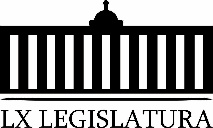 G.- Proposición con Punto de Acuerdo planteada por las Diputadas y Diputados integrantes del Grupo Parlamentario “Gral. Andrés S. Viesca”, del Partido Revolucionario Institucional, por conducto del Diputado Jesús Berino Granados, “Con el objeto de exhortar de manera respetuosa al Gobierno Federal para que a través de la Secretarías del Trabajo y Previsión Social, de Salud y de Economía, definan una estrategia nacional que permita estimular la economía y la generación de empleos formales en el país, así como un mecanismo de apoyo emergente a las entidades federativas, cuya economía depende principalmente de las exportaciones, así como de la industria manufacturera, automotriz y turística, a fin de impulsar su reactivación económica”.De urgente y obvia resoluciónH.- Proposición con Punto de Acuerdo que presenta el Diputado Juan Antonio García Villa, del Grupo Parlamentario “Del Partido Acción Nacional”, “A través del cual se propone a esta Diputación Permanente solicite al Consejo General del Instituto Nacional Electoral (INE), copia de diversos escritos o comunicaciones que se supone dirigió a las autoridades de salud, en relación con las Resoluciones números INE/CG083/2020 e INE/CG170/2020, mediante las cuales decidió suspender el actual proceso electoral del estado de Coahuila y posteriormente reanudarlo, respectivamente los días 1 de abril y 30 de julio del presente año”.De urgente y obvia resoluciónI.- Proposición con Punto de Acuerdo que presenta el Diputado Emilio Alejandro de Hoyos Montemayor, conjuntamente con la Diputada Zulmma Verenice Guerrero Cázares, del Grupo Parlamentario “Brígido Ramiro Moreno Hernández”, del Partido Unidad Democrática de Coahuila, “Por el que se exhorta respetuosamente a las Comisiones Unidas de Gobernación, Puntos Constitucionales y Justicia y de Educación, Cultura, Familias y Actividades Cívicas, a llevar a cabo un ejercicio de Parlamento Abierto previo a dictaminar la iniciativa con proyecto de decreto presentada por el Ejecutivo del Estado, por el que se expide la Ley Estatal de Educación”.De urgente y obvia resoluciónJ.- Proposición con Punto de Acuerdo, que presenta el Diputado Edgar Sánchez Garza, de la Fracción Parlamentaria “General Francisco L. Urquizo”, “Con relación al aumento de suicidios en los jóvenes entre 15 y 29 años, producto de la contingencia del COVID-19”.K.- Proposición con Punto de Acuerdo planteada por las Diputadas y Diputados integrantes del Grupo Parlamentario “Gral. Andrés S. Viesca”, del Partido Revolucionario Institucional, por conducto del Diputado Jesús Andrés Loya Cardona, “Con el objeto de exhortar respetuosamente a la Secretaría de Economía del Estado, así como a los 38 Ayuntamientos, para que implementen acciones, estrategias y programas para el fomento y capacitación en el uso y empleo de los medios digitales, dirigidas a las micro, pequeñas y medianas empresas, a fin de coadyuvar en el fortalecimiento del comercio local”. De urgente y obvia resoluciónL.- Proposición con Punto de Acuerdo que presenta la Diputada María Eugenia Cázares Martínez, conjuntamente con los Diputados integrantes del Grupo Parlamentario “Del Partido Acción Nacional”, “Con objeto de que esta H. Diputación Permanente, por conducto de la Comisión de  Finanzas, solicite a la  Secretaría de Finanzas del Estado que transparente, informe y, en su caso, entregue a este Poder Legislativo lo siguiente: 1) Un informe detallado por concepto de gasto de Infraestructura, suministros y servicios médicos; 2) Los conceptos de gasto para la Reactivación Económica; 3) Un reporte de los montos y nombres de los Grupos Vulnerables que recibieron apoyos; y, 4) El registro de ingreso y la información de los montos económicos  y  monto de los  materiales en especie recibidos  para apoyar en esta pandemia por parte del Gobierno del Estado de Coahuila”.De urgente y obvia resoluciónM.- Proposición con Punto de Acuerdo planteada por las Diputadas y Diputados integrantes del Grupo Parlamentario “Gral. Andrés S. Viesca”, del Partido Revolucionario Institucional, por conducto de la Diputada Graciela Fernández Almaraz, “mediante el cual se solicita a la Secretaría de Educación Pública Federal en coordinación con la Secretaría de Educación del Estado de Coahuila, generen acciones e implementen un plan de educación para alumnos con discapacidad, a fin de priorizar su derecho a la educación de calidad”. De urgente y obvia resoluciónN.- Proposición con Punto de Acuerdo que presenta el Diputado Juan Carlos Guerra López Negrete conjuntamente con los Diputados del Grupo Parlamentario “Del Partido Acción Nacional”, “Con objeto que esta H. Diputación Permanente del Congreso del Estado de Coahuila, envié un atento exhorto a las dos Cámaras del Honorable  Congreso de la Unión, a fin de que en el ámbito de sus atribuciones presupuestales consideren para el ejercicio fiscal 2021, la modificación de la Ley del Impuesto Especial sobre la Producción y Servicios, cuyo objeto sea eliminar el impuesto de producción aplicable a  los vinos de mesa  en el Estado de Coahuila de Zaragoza”.De urgente y obvia resoluciónÑ.- Proposición con Punto de Acuerdo que presenta el Diputado Gerardo Abraham Aguado Gómez, conjuntamente con los Diputados integrantes del Grupo Parlamentario “Del Partido Acción Nacional”, “Con objeto de que esta H. Diputación Permanente solicite   al Titular del Poder Ejecutivo Federal que, en coordinación con las autoridades que estime competentes, en breve tiempo, diseñe una política que comprenda programas de apoyo para eliminar todas las barreras que impiden la adecuada educación de las niñas y niños en México, especialmente en los niveles preescolar y primaria, en atención a los factores que de forma real y cotidiana enfrentan las familias mexicanas; factores no contemplados por las autoridades educativas durante el llamado “regreso a clases”.De urgente y obvia resoluciónO.- Proposición con Punto de Acuerdo planteada por las Diputadas y Diputados integrantes del Grupo Parlamentario “Gral. Andrés S. Viesca”, del Partido Revolucionario Institucional, “Con el objeto de solicitar al Instituto de Investigaciones Jurídicas y Parlamentarias del Congreso, que en el ejercicio de sus facultades, brinde el apoyo e información necesaria a las y los Diputados para el desarrollo de sus trabajos, así como a las comisiones legislativas para la elaboración de los dictámenes y cumpla con su objetivo de fortalecer el desarrollo del trabajo legislativo de este honorable congreso del estado”.P.- Proposición con Punto de Acuerdo que presenta la Diputada Rosa Nilda González Noriega, conjuntamente con los Diputados integrantes del Grupo Parlamentario “Del Partido Acción Nacional”, “Con el objeto de que esta Soberanía, por conducto de la Comisión de Trabajo y Previsión Social, considere enviar una atenta solicitud a la Secretaría del Trabajo del Estado de Coahuila, para atender a la mayor brevedad la situación que viven ex trabajadores de la empresa Altos Hornos de México (AHMSA), los cuales se retiraron hace varios meses, incluso años pero no han recibido el pago de su terminación para evitar que realicen nuevos bloqueos en las vialidades de Monclova”.Q.- Proposición con Punto de Acuerdo que presenta el Diputado Marcelo de Jesús Torres Cofiño, en conjunto con las Diputadas y Diputados integrantes  del Grupo Parlamentario “Del Partido Acción Nacional”, “Con el objeto de que esta Soberanía efectué un respetuoso exhorto a los integrantes del Consejo de Participación Ciudadana del Sistema Anticorrupción del Estado de Coahuila, a través de su Presidenta María de Lourdes de Koster López,  para el efecto de que hagan suyo el Decálogo de Designaciones Publicas del Comité de Participación Ciudadana del Sistema Nacional Anticorrupción, y así los procesos de evaluación y posible designación de funcionarios de dicho organismo, se ventilen bajo una guía metodológica que garantice un procedimiento estandarizado que defina los valores que deben de guiar tales designaciones, y  cualquier nombramiento que realicen al interior de ese órgano ciudadano sea sujeto a un estricto seguimiento y evaluación de los perfiles que se requieren para ser parte de tan importante área de prevención y combate a la corrupción, así mismo para que esta Legislatura en el proceso que se está realizando de selección y designación de los nuevos integrantes del Comité de Selección responsables de nombrar a quienes deseen formar parte del Consejo de Participación Ciudadana del Sistema Estatal Anticorrupción, nos apeguemos a dicho decálogo de designaciones”.De urgente y obvia resoluciónR.- Proposición con Punto de Acuerdo que presenta el Diputado Fernando Izaguirre Valdés, conjuntamente con los Diputados integrantes del Grupo Parlamentario “Del Partido Acción Nacional”, “Por la que se exhorta a la secretaria de educación federal y local, a que realicen un diagnóstico sobre el estado de la infraestructura y servicios de las escuelas y universidades del estado; el número de docentes y/o el alumnado que no cuentan con el conocimiento sobre las tecnologías de la información; la realidad socio económica de las familias; el número de estudiantes que cuentan con computadora, internet y/o televisión; así como reforzar a través de los medios de difusión las clases que se impartirán por medio de canales de televisión abierta, y en base a dichos datos, determinar políticas públicas que garanticen la educación de las y los coahuilenses, ante los estragos de la pandemia por COVID-19”.De urgente y obvia resolución	9.- Agenda Política:A.- Pronunciamiento que presentan los Diputados integrantes del Grupo Parlamentario “Del Partido Acción Nacional”, “En relación al proceso electoral”.10.- Clausura de la sesión y citatorio la próxima sesión.Diputada Presidenta Zulmma Verenice Guerrero Cázares:Se informa que por acuerdo de los integrantes de la Junta de Gobierno, se solicita la dispensa de la lectura de la Minuta de la sesión anterior, así como del informe sobre el trámite realizado respecto a las proposiciones con Punto de Acuerdo de la sesión anterior, lo cual se somete a su consideración. No habiendo intervenciones, se somete a votación la referida propuesta de dispensa. Le solicito a la Diputada Secretaria María del Rosario Contreras Pérez tome nota de la votación e informe sobre el resultado. Diputada Secretaria María del Rosario Contreras Pérez:Diputada Presidenta, se informa que el resultado de la votación es el siguiente: 10 votos a favor; 0 votos en contra y 0 abstenciones. Diputada Presidenta Zulmma Verenice Guerrero Cázares:Se aprueba por unanimidad la propuesta para la dispensa de la lectura de los asuntos antes mencionados, por lo que se somete a consideración la Minuta de la sesión anterior.  Si alguien desea intervenir, sírvase manifestarlo. No habiendo intervenciones, se somete a votación la Minuta de la sesión anterior. Diputada Secretaria María del Rosario Contreras Pérez, sírvase tomar nota de la votación e informe sobre el resultado. Diputada Secretaria María del Rosario Contreras Pérez:Diputada Presidenta, el resultado de la votación es el siguiente: 9 votos a favor; 0 votos en contra y 0 abstenciones. Diputada Presidenta Zulmma Verenice Guerrero Cázares:Gracias Diputada. Se aprueba por unanimidad la Minuta de la sesión anterior, así como del informe sobre el trámite realizado respecto a las proposiciones con Punto de Acuerdo de la sesión anterior en los términos en que fue presentado. MINUTA DE LA QUINTA SESIÓN DEL SEGUNDO PERIODO DE LA DIPUTACIÓN PERMANENTE, CORRESPONDIENTE AL TERCER AÑO DE EJERCICIO CONSTITUCIONAL DE LA SEXAGÉSIMA PRIMERA LEGISLATURA DEL CONGRESO DEL ESTADO, INDEPENDIENTE, LIBRE Y SOBERANO DE COAHUILA DE ZARAGOZA.EN CUMPLIMIENTO AL ARTÍCULO 55 DE LA CONSTITUCIÓN POLÍTICA DEL ESTADO DE COAHUILA DE ZARAGOZA, Y DEL ACUERDO APROBADO POR EL PLENO DEL CONGRESO, EN MATERIA DE PREVENCIÓN POR CUESTIONES DE SALUBRIDAD, APROBÓ QUE LOS TRABAJOS CORRESPONDIENTES A LAS SESIONES DEL PLENO O DE LA DIPUTACIÓN PERMANENTE; ASÍ COMO LOS DE LAS COMISIONES Y COMITÉS PERMANENTES Y ESPECIALES QUE LOS COORDINADORES RESPECTIVOS CONSIDEREN PERTINENTES, SE CELEBREN DE MANERA VIRTUAL O EN LÍNEA, EN TIEMPO REAL Y A TRAVÉS DE LA PLATAFORMA TECNOLÓGICA Y DEL SISTEMA INFORMÁTICO DEL H. CONGRESO, POR TIEMPO INDEFINIDO Y ENTRETANTO PERMANEZCA LA EMERGENCIA SANITARIA DERIVADA DEL VIRUS SARS-COV2. SEÑALADO LO ANTERIOR, DIO INICIO LA QUINTA SESIÓN DE LA DIPUTACIÓN PERMANENTE EN FORMA VIRTUAL, SIENDO LAS 10 HORAS CON 43 MINUTOS, DEL DÍA 12 DE AGOSTO DEL AÑO 2020, CON LA ASISTENCIA DE 10 DE LOS 11 DE LOS INTEGRANTES DE LA DIPUTACIÓN PERMANENTE. PASADO LO ANTERIOR, LA PRESIDENCIA DECLARÓ ABIERTA LA SESIÓN Y VALIDOS LOS ACUERDOS QUE EN ELLA SE TOMARAN.1.- SE APROBÓ POR UNANIMIDAD DE VOTOS EL ORDEN DEL DÍA PROPUESTO PARA EL DESARROLLO DE LA SESIÓN, DISPENSÁNDOSE SU LECTURA.2.- SE APROBÓ POR UNANIMIDAD DE VOTOS LA MINUTA DE LA SESIÓN ANTERIOR, DISPENSÁNDOSE SU LECTURA.3.- SE DIO LECTURA DEL INFORME DE CORRESPONDENCIA Y DOCUMENTACIÓN RECIBIDA POR EL CONGRESO DEL ESTADO.4.- SE DISPENSÓ LA LECTURA DEL INFORME SOBRE EL TRÁMITE REALIZADO RESPECTO A LAS PROPOSICIONES CON PUNTOS DE ACUERDO QUE SE PRESENTARON EN LA SESIÓN ANTERIOR.5.- SE APROBÓ POR UNANIMIDAD DE VOTOS EL ACUERDO DE LA COMISIÓN DE EDUCACIÓN, CULTURA, FAMILIAS Y ACTIVIDADES CÍVICAS, MEDIANTE EL CUAL SE PRONUNCIA SOBRE LA PROPOSICIÓN CON PUNTO DE ACUERDO PLANTEADAS POR EL DIPUTADO EMILIO ALEJANDRO DE HOYOS MONTEMAYOR, CONJUNTAMENTE CON LA DIPUTADA ZULMMA VERENICE GUERRERO CAZARES, DEL GRUPO PARLAMENTARIO “BRÍGIDO MORENO HERNÁNDEZ” DEL PARTIDO UNIDAD DEMOCRÁTICA DE COAHUILA, RELATIVO A LOS PLANES Y ESTRATEGIAS PARA LA NIÑEZ DEL ESTADO EN EL PROCESO DE APERTURA A LA NUEVA NORMALIDAD POR LA PANDEMIA DEL CORONAVIRUS COVID-19.6.- SE APROBÓ POR UNANIMIDAD DE VOTOS EL ACUERDO DE LA COMISIÓN DE EDUCACIÓN, CULTURA, FAMILIAS Y ACTIVIDADES CÍVICAS, MEDIANTE EL CUAL SE PRONUNCIA SOBRE LA PROPOSICIÓN CON PUNTO DE ACUERDO PLANTEADA POR LAS DIPUTADAS Y DIPUTADOS DEL GRUPO PARLAMENTARIO “GRAL. ANDRÉS S. VIESCA” DEL PARTIDO REVOLUCIONARIO INSTITUCIONAL, POR CONDUCTO DE LA DIPUTADA JOSEFINA GARZA BARRERA, “CON OBJETO DE EXHORTAR DE MANERA RESPETUOSA AL INSTITUTO NACIONAL PARA LA EDUCACIÓN DE LOS ADULTOS Y AL INSTITUTO ESTATAL DE EDUCACIÓN PARA LOS ADULTOS PARA QUE COORDINEN ACCIONES CON EL OBJETO DE REFORZAR Y DAR MAYOR DIFUSIÓN A LOS PROGRAMAS DE EDUCACIÓN EN LÍNEA Y SEAN APROVECHADOS EN ESTE AISLAMIENTO POR LA PANDEMIA.”SE CONOCIÓ Y RESOLVIÓ SOBRE LAS SIGUIENTES PROPOSICIONES CON PUNTO DE ACUERDO:7.- SE APROBÓ POR MAYORÍA DE VOTOS “EXHORTAR AL TITULAR DE LA SECRETARÍA DE SALUD DEL GOBIERNO FEDERAL, AL DELEGADO FEDERAL EN EL ESTADO, ASÍ COMO A LOS DIRECTORES DE LOS HOSPITALES DEL INSTITUTO DE SEGURIDAD Y SERVICIOS SOCIALES DE LOS TRABAJADORES DEL ESTADO EN COAHUILA, PARA QUE EN EL ÁMBITO DE SUS RESPECTIVAS COMPETENCIAS, SE CUBRAN LAS VACANTES DEL PERSONAL MÉDICO Y DE ENFERMERÍA QUE HAYA SOLICITADO LICENCIA O PRESENTADO SU BAJA, Y SE HAGA ENTREGA DEL EQUIPO DE PROTECCIÓN NECESARIO PARA GARANTIZAR LA SALUD E INTEGRIDAD FÍSICA DEL PERSONAL DE SALUD QUE LABORA EN DICHOS CENTROS”, QUE PRESENTÓ  EL DIPUTADO JESÚS ANDRÉS LOYA CARDONA.8.- EN VIRTUD, DE QUE POR MAYORÍA DE VOTOS NO FUE CALIFICADA COMO DE UREGENTE Y OBVIA RESOLUCIÓN “SOLICITAR TANTO AL CONSEJO GENERAL DEL INSTITUTO NACIONAL ELECTORAL (INE), COMO AL CONSEJO GENERAL DEL INSTITUTO ELECTORAL DE COAHUILA (IEC), QUE EN EL ÁMBITO DE SUS RESPECTIVAS COMPETENCIAS ESTABLEZCAN LAS MEDIDAS NECESARIAS Y PERTINENTES PARA EVITAR QUE LA SEÑAL TELEVISIVA DE LAS CONFERENCIAS DE PRENSA QUE DIARIAMENTE, CUANDO MENOS DE LUNES A VIERNES, SOSTIENE EL TITULAR DEL EJECUTIVO FEDERAL, CONOCIDAS CON EL NOMBRE DE “MAÑANERAS”, SEA RESTRINGIDA EN EL ESTADO DE COAHUILA DURANTE EL PERIODO COMPRENDIDO DESDE EL INICIO DE LAS CAMPAÑAS ELECTORALES HASTA EL DÍA DE LA JORNADA ELECTORAL INCLUSIVE, DURANTE EL ACTUAL PROCESO ELECTORAL DE COAHUILA”, QUE PRESENTÓ EL DIPUTADO JUAN ANTONIO GARCÍA VILLA, POR LO QUE LA PRESIDENCIA LA TURNÓ PARA LOS EFECTOS PROCEDENTES A LA COMISIÓN DE GOBERNACIÓN, PUNTOS CONSTITUCIONALES Y JUSTICIA.9.- SE APROBÓ POR UNANIMIDAD DE VOTOS PRIMERO. - QUE ESTA DIPUTACIÓN PERMANENTE EXHORTE RESPETUOSAMENTE A LA SECRETARÍA DE EDUCACIÓN PÚBLICA FEDERAL INFORME SOBRE LA INVERSIÓN QUE SE TENDRÁ EN MATERIA PARA GARANTIZAR EL ACCESO A LA EDUCACIÓN EN EL CICLO ESCOLAR 2020-2021 Y EL PRESUPUESTO DESTINADO AL ESTADO DE COAHUILA. SEGUNDO.- QUE ESTA DIPUTACIÓN PERMANENTE SOLICITE ATENTAMENTE A LA SECRETARIA DE EDUCACIÓN PÚBLICA FEDERAL Y LA SECRETARIA DE EDUCACIÓN DE COAHUILA QUE INFORMEN SOBRE LAS MEDIDAS ESPECÍFICAS SE ESTÁN REALIZANDO O SE REALIZARÁN PARA GARANTIZAR EL DERECHO DE EDUCACIÓN RESPECTO A LAS RECOMENDACIONES EMITIDAS POR LA ONU Y UNESCO Y QUE SE ASEGURE EL PRESUPUESTO ADECUADO A LAS INSTITUCIONES EDUCATIVAS Y SE ASUMA LA RESPONSABILIDAD DE GARANTIZAR LA INFRAESTRUCTURA Y EQUIPAMIENTO NECESARIO Y, TERCERO.- QUE ESTA DIPUTACIÓN PERMANENTE SOLICITE RESPETUOSAMENTE A LA SECRETARÍA DE EDUCACIÓN DEL ESTADO DE COAHUILA INFORME SOBRE LAS ESTRATEGIAS QUE REALIZARÁ PARA GARANTIZAR LA EDUCACIÓN EN ZONAS RURALES E INFORME LA INVERSIÓN PARA ASEGURAR LA EDUCACIÓN EN LOS NIVELES BÁSICO, MEDIA SUPERIOR Y SUPERIOR EN ESTE CICLO ESCOLAR, ASÍ COMO LAS ESTRATEGIAS ESPECÍFICAS ENFOCADAS A FORTALECER LA CONTINUIDAD EDUCATIVA Y EVITAR LA DESERCIÓN ESCOLAR, QUE PRESENTÓ LA DIPUTADA ZULMMA VERENICE GUERRERO CÁZARES.10.- SE APROBÓ POR MAYORÍA DE VOTOS “EXHORTAR AL DOCTOR ROBERTO BERNAL GÓMEZ, SECRETARIO DE SALUD EN EL ESTADO DE COAHUILA DE ZARAGOZA, A TOMAR LAS MEDIDAS NECESARIAS PARA EVITAR LA SATURACIÓN DE LOS HOSPITALES ANTE EL INCREMENTO DE CONTAGIOS POR COVID-19”, QUE PRESENTÓ LA DIPUTADA ELISA CATALINA VILLALOBOS HERNÁNDEZ.11.- SE APROBÓ POR UNANIMIDAD DE VOTOS “EXHORTAR AL CONSEJO DE SALUBRIDAD GENERAL, A QUE IMPLEMENTE LAS ACCIONES NECESARIAS PARA QUE EN COORDINACIÓN CON LAS AUTORIDADES SANITARIAS DE LOS ESTADOS, SE REVISE LA ESTRATEGIA ACTUAL DE COMBATE AL COVID-19 A FIN DE DISMINUIR EL ELEVADO NÚMERO DE MUERTES POR ESTA ENFERMEDAD”, QUE PRESENTÓ LA DIPUTADA CLAUDIA ISELA RAMÍREZ PINEDA.12.- EN VIRTUD, DE QUE POR MAYORÍA DE VOTOS NO SE CALIFICÓ COMO DE URGENTE Y OBVIA RESOLUCIÓN “EXHORTAR AL CONSEJO DE SALUBRIDAD GENERAL A QUE NO PERMITA LA REANUDACIÓN DEL PROCESO ELECTORAL LOCAL PARA ELEGIR A LOS DIPUTADOS LOCALES Y EMITA, CON CARÁCTER DE URGENTE, LOS ACUERDOS NECESARIOS PARA ESTE FIN, NOTIFICANDO SOBRE ESTA DETERMINACIÓN AL INSTITUTO NACIONAL ELECTORAL E INSTITUTO ELECTORAL DE COAHUILA”, QUE PRESENTÓ EL DIPUTADO JOSÉ BENITO RAMÍREZ ROSAS, POR LO QUE LA PRESIDENCIA LA TURNÓ PARA LOS EFECTOS PROCEDENTES A LA COMISIÓN DE GOBERNACIÓN, PUNTOS CONSTITUCIONALES Y JUSTICIA.13.- SE APROBÓ POR MAYORÍA DE VOTOS “SOLICITAR A LAS AUTORIDADES DEL IMSS Y DEL ISSSTE EN COAHUILA, LA IMPLEMENTACIÓN DE UN PROTOCOLO ESPECIAL PARA LA ADECUADA ENTREGA DE MEDICAMENTOS QUE BRINDE SEGURIDAD PARA LOS PACIENTES O EN LA MEDIDA DE LO POSIBLE, SE DESIGNE UNA SEDE ALTERNA A LOS HOSPITALES, A EFECTO DE QUE SE GARANTICE LA DISTRIBUCIÓN EFICIENTE DE MEDICAMENTOS DE UNA MANERA OPORTUNA Y SEGURA A LOS DERECHO-HABIENTES, PRINCIPALMENTE A QUIENES SE ENCUENTRAN DENTRO DE LOS GRUPOS DE MAYOR VULNERABILIDAD DE CONTAGIO DE COVID-19”, QUE PRESENTÓ EL DIPUTADO JAIME BUENO ZERTUCHE, EN VOZ DE LA DIPUTADA MARÍA DEL ROSARIO CONTRERAS PÉREZ.14.- SE APROBÓ POR UNANIMIDAD DE VOTOS EXHORTAR AL GOBIERNO FEDERAL  A TRAVÉS DE LA SECRETARÍA DE ENERGÍA (SENER) PARA GARANTICE DE FORMA DEFINITIVA TAL COMO LO HA DICTADO POR LA SUPREMA CORTE DE JUSTICIA DE LA NACIÓN A ESTABLECER UNA POLÍTICA DE CONFIABILIDAD, SEGURIDAD, CONTINUIDAD Y CALIDAD EN EL SISTEMA ELÉCTRICO NACIONAL, YA QUE PONE EN RIESGO IMPORTANTES INVERSIONES PARA NUESTRO ESTADO Y NUESTRO PAÍS, ASÍ COMO LA GENERACIÓN DE FUENTES DE EMPLEO, PERO SOBRE TODO, PONE EN RIESGO A LOS MEXICANOS DE PERDER LA OPORTUNIDAD DE ACCEDER A UNA ENERGÍA MÁS LIMPIA Y ECONÓMICA”, QUE PRESENTÓ LA DIPUTADA ZULMMA VERENICE GUERRERO CÁZARES, CONJUNTAMENTE CON LOS INTEGRANTES DEL COMISIÓN DE ENERGÍA, MINERÍA E HIDROCARBUROS DEL CONGRESO DEL ESTADO15.- EN VIRTUD, DE QUE POR MAYORÍA DE VOTOS NO FUE CALIFICADA COMO DE URGENTE Y OBVIA RESOLUCIÓN “PARA QUE ESTA DIPUTACIÓN PERMANENTE, POR CONDUCTO DE LA COMISIÓN DE  FINANZAS, SOLICITE A LA  SECRETARÍA DE FINANZAS DEL ESTADO QUE INFORME A ESTE PODER LEGISLATIVO SOBRE LAS ESTRATEGIAS IMPLEMENTADAS COMO PARTE DE LAS RECOMENDACIONES REALIZADAS POR LA ASE EN MATERIA DE DEUDA, PUBLICADAS EN EL DOCUMENTO DENOMINADO “ANÁLISIS DE LOS RESULTADOS DEL SISTEMA DE ALERTAS”; ESPECIALMENTE LO QUE SE REFIERA A LA PLANEACIÓN DEL ESTADO PARA MEJORAR EN LOS TRIMESTRES SIGUIENTES LOS INDICADORES DONDE PRESENTAMOS MENOR DESEMPEÑO POR EL MANEJO DE NUESTRA DEUDA”, QUE PRESENTÓ LA DIPUTADA MARÍA EUGENIA CÁZARES MARTÍNEZ, EN VOZ DEL DIPUTADO JUAN CARLOS GUERRA LÓPEZ NEGRETE.16.- SE APROBÓ POR MAYORÍA DE VOTOS “EXHORTAR AL TITULAR DEL PODER EJECUTIVO FEDERAL, ANDRÉS MANUEL LÓPEZ OBRADOR, AL SECRETARIO DE SALUD FEDERAL, DR. JORGE ALCOCER VARELA,  ASÍ COMO AL SECRETARIO DE HACIENDA ARTURO HERRERA GUTIÉRREZ, PARA EL EFECTO DE QUE EN ESTRICTO CUMPLIMIENTO DEL ARTÍCULO 4° CONSTITUCIONAL, SE AGILICEN INMEDIATAMENTE LOS PROCESOS DE COMPRA DE MEDICAMENTOS DE TRATAMIENTOS ONCOLÓGICOS, PARA GARANTIZAR OPORTUNAMENTE LA DOTACIÓN Y SUMINISTRO DE LOS MEDICAMENTOS NECESARIOS PARA LA ATENCIÓN DE LOS NIÑOS Y NIÑAS QUE LAMENTABLEMENTE PADECEN CÁNCER INFANTIL EN NUESTRO PAÍS”, QUE PRESENTÓ LA DIPUTADA BLANCA EPPEN CANALES, EN VOZ DEL DIPUTADO JUAN CARLOS GUERRA LÓPEZ NEGRETE.17.- SE APROBÓ POR MAYORÍA DE VOTOS “EXHORTAR AL EJECUTIVO FEDERAL CON LA FINALIDAD DE QUE, A TRAVÉS DE SUS AUTORIDADES COMPETENTES, IMPLEMENTE ACCIONES Y MECANISMOS QUE GENEREN UN SISTEMA EQUILIBRADO DE IGUALDAD, PARIDAD Y EQUIDAD LABORAL DURANTE LA SELECCIÓN, CONTRATACIÓN Y DESEMPEÑO DE ALGÚN PUESTO DENTRO DE LA ADMINISTRACIÓN PÚBLICA”, QUE PRESENTÓ LA DIPUTADA VERÓNICA BOREQUE MARTÍNEZ GONZÁLEZ, EN VOZ DE LA DIPUTADA MARÍA DEL ROSARIO CONTRERAS PÉREZ.18.- SE APROBÓ POR UNANIMIDAD DE VOTOS PRIMERO. - QUE ESTA DIPUTACIÓN PERMANENTE EXHORTE RESPETUOSAMENTE AL TITULAR DEL INSTITUTO NACIONAL DE LAS PERSONAS ADULTAS MAYORES (INAPAM) PARA QUE REACTIVE EN COAHUILA Y SUS MUNICIPIOS Y TODAS LAS ENTIDADES DEL PAÍS LA EXPEDICIÓN DE ENTREGA DE TARJETAS A ADULTOS MAYORES A TRAVÉS DE DISEÑO DE ESTRATEGIAS QUE GARANTICEN LA INTEGRIDAD DE LOS EMPLEADOS Y ADULTOS MAYORES Y TOMANDO LAS MEDIDAS PREVENTIVAS NECESARIAS EN ESTA PANDEMIA COVID-19 Y, SEGUNDO.- QUE ESTA DIPUTACIÓN PERMANENTE SOLICITE ATENTAMENTE AL GOBIERNO DEL ESTADO Y A LOS MUNICIPIOS QUE TODAS SUS POLÍTICAS PÚBLICAS ESTÉN ENCAMINADAS EN SER AMIGABLES Y GARANTISTAS DE LOS DERECHOS HUMANOS DE LOS ADULTOS MAYORES TAL COMO LO MANDA LA CONSTITUCIÓN Y LEGISLACIONES SECUNDARIAS, QUE PRESENTÓ LA DIPUTADA ZULMMA VERENICE GUERRERO CÁZARES, CON LA MODIFICACIÓN PROPUESTA POR EL DIPUTADO JUNA ANTONIO GARCIA VILLA, EN EL SENTIDO DE SOLICITAR AL INAPAM, ACUERDE QUE TEMPORALMENTE SE ACEPTE LA CREDENCIAL DEL INE PARA QUE LOS ADULTOS MAYORES SE BENEFICIEN DE LAS POLÍTICAS PÚBLICAS QUE DA CREDENCIAL DE ADULTO MAYOR.19.- SE APROBÓ POR MAYORÍA DE VOTOS “EXHORTAR AL PRESIDENTE DE MÉXICO, LICENCIADO ANDRÉS MANUEL LÓPEZ OBRADOR, A LA TITULAR DE SECRETARÍA DE ECONOMÍA, DOCTORA GRACIELA MÁRQUEZ COLÍN Y AL SECRETARIO DE HACIENDA Y CRÉDITO PÚBLICO, LICENCIADO ARTURO HERRERA GUTIÉRREZ, A QUE GENEREN BENEFICIOS FISCALES A LAS INSTITUCIONES DE EDUCACIÓN PRIVADA DE NUESTRA ENTIDAD, Y EL RESTO DEL PAÍS, YA QUE ALGUNAS SE HAN VISTO EN LA NECESIDAD DE DEJAR DE PRESTAR SUS SERVICIOS EDUCATIVOS DEBIDO A LA CRISIS ECONÓMICA PROVOCADA POR LA PANDEMIA POR COVID-19.”, QUE PRESENTÓ EL DIPUTADO FERNANDO IZAGUIRRE VALDÉS, EN VOZ DE LA DIPUTADA GABRIELA ZAPOPAN GARZA GALVÁN.20.- SE APROBÓ POR UNANIMIDAD DE VOTOS “EXHORTAR AL GOBIERNO DEL ESTADO PARA QUE A TRAVÉS DE LOS SECRETARIOS DE EDUCACIÓN Y DEL TRABAJO PROCEDAN A INFORMAR A ESTE ÓRGANO LEGISLATIVO: PRIMERO. - LOS LINEAMIENTOS CONJUNTOS DE CARA AL ARRANQUE DEL PRÓXIMO CICLO ESCOLAR. SEGUNDO. - UNA EXPLICACIÓN DETALLADA DE LOS MISMOS. PARTICULARMENTE LA INCLUSIÓN Y PARTICIPACIÓN DE LOS PADRES DE FAMILIA, LOS SINDICATOS Y LAS EMPRESAS”, QUE PRESENTÓ EL DIPUTADO EMILIO ALEJANDRO DE HOYOS MONTEMAYOR.21.- SE APROBÓ POR UNANIMIDAD DE VOTOS “SOLICITAR A LA SECRETARÍA DE SALUD FEDERAL, A LOS TITULARES DEL IMSS Y DEL ISSSTE; ASÍ COMO A LA SECRETARÍA DE SALUD DEL ESTADO DE COAHUILA QUE, CONFORME A SUS RESPECTIVAS ATRIBUCIONES, CONSIDEREN LA INMEDIATA IMPLEMENTACIÓN DE UN PROTOCOLO DE APOYO Y SEGUIMIENTO DE LOS PACIENTES DE COVID-19 QUE SON DADOS DE ALTA Y PRESENTAN CARACTERÍSTICAS QUE NO LES PERMITEN VALERSE POR SÍ MISMOS PARA EL CUIDADO EN CASA O,  SUS FAMILIARES TAMBIÉN SE ENCUENTRAN ENFERMOS O EN AISLAMIENTO, QUEDANDO, EN SU CASO, EN TOTAL ESTADO DE VULNERABILIDAD”, QUE PRESENTÓ EL DIPUTADO GERARDO ABRAHAM AGUADO GÓMEZ, EN VOZ DEL DIPUTADO JUAN ANTONIO GARCÍA VILLA. 22.- EN VIRTUD, DE QUE NO FUE PRESENTADA COMO DE URGENTE Y OBVIA RESOLUCIÓN “EXHORTAR A LAS AUTORIDADES EN MATERIA DE MEDIO AMBIENTE Y SALUD CON EL FIN DE QUE EN EL ÁMBITO DE SUS RESPECTIVAS COMPETENCIAS, REALICEN DE MANERA COORDINADA ACCIONES ENCAMINADAS AL MANEJO ADECUADO DE RESIDUOS PELIGROSOS INFECCIOSOS, LOS CUALES HAN AUMENTADO DE MANERA EXPONENCIAL A CAUSA DE LA PANDEMIA DENOMINADA CORONAVIRUS (COVID-19)”, QUE PRESENTÓ EL DIPUTADO EDGAR SÁNCHEZ GARZA, POR LO QUE LA PRESIDENCIA LA TURNÓ PARA LOS EFECTOS PROCEDENTES A LA COMISIÓN DE SALUD, MEDIO AMBIENTE, RECURSOS NATURALES Y AGUA.23.- EN VIRTUD, DE QUE NO FUE PRESENTADA COMO DE URGENTE Y OBVIA RESOLUCIÓN “SOLICITAR A LOS 38 MUNICIPIOS DEL ESTADO, PARA QUE EN LA MEDIDA DE SUS POSIBILIDADES, Y EN COORDINACIÓN CON LAS AUTORIDADES ESTATALES Y FEDERALES, REALICEN REVISIONES EN LOS DIVERSOS CENTROS DE REHABILITACIÓN Y TRATAMIENTO DE ADICCIONES, A FIN DE MEJORAR LAS CONDICIONES DE LOS SERVICIOS QUE OTORGAN A LAS PERSONAS QUE ESTÁN EN PROCESO DE REHABILITACIÓN Y REINTEGRACIÓN SOCIAL”, QUE PRESENTÓ LA DIPUTADA GRACIELA FERNÁNDEZ ALMARAZ, POR LO QUE LA PRESIDENCIA LA TURNÓ PARA LOS EFECTOS PROCEDENTES A LA COMISIÓN DE SALUD, MEDIO AMBIENTE, RECURSOS NATURALES Y AGUA.AGENDA POLÍTICA:24.- SE DIO LECTURA A UN PRONUNCIAMIENTO QUE PRESENTÓ EL DIPUTADO JESÚS BERINO GRANADOS, “CON EL OBJETO DE RECONOCER EL LOGRO DEL ACUERDO TRIPARTITA ENTRE EL GOBIERNO FEDERAL, REPRESENTANTES DEL SECTOR EMPRESARIAL Y LÍDERES DE LOS TRABAJADORES, PARA REFORMAR EL SISTEMA PENSIONARIO NACIONAL, EN BENEFICIO DE LAS Y LOS TRABAJADORES DE MÉXICO”.25.- SE DIO LECTURA A UN PRONUNCIAMIENTO QUE PRESENTÓ EL DIPUTADO FERNANDO IZAGUIRRE VALDÉS, EN VOZ DE LA DIPUTADA GABRIELA ZAPOPAN GARZA GALVÁN “CON MOTIVO DE DAR A CONOCER LOS BENEFICIOS SOCIALES, ECONÓMICOS Y ECOLÓGICOS QUE TRAEN CONSIGO LA PRESERVACIÓN DE LOS RÍOS URBANOS EN LAS ZONAS METROPOLITANAS”.EN BREVES MINUTOS SE PRESENTÓ EL LEGISLADOR QUE NO PASO LISTA AL INICIO DE LA SESIÓN, PRESENTÁNDOSE FINALMENTE LA TOTALIDAD DE LA DIPUTACIÓN PERMANENTE.NO HABIENDO OTRO ASUNTO QUE TRATAR LA PRESIDENCIA DIO POR CONCLUIDA LA SESIÓN, SIENDO LAS 15 HORAS, CON 34 MINUTOS, DEL MISMO DÍA Y AÑO, CITANDO A LA DIPUTACIÓN PERMANENTE A LA SEXTA SESIÓN EL 19 DE AGOSTO DEL AÑO 20203, A LAS 10:00 HORAS. DIP. ZULMMA VERENICE GUERRERO CÁZARES.PRESIDENTA DE LA DIPUTACIÓN PERMANENTE.INFORME SOBRE EL TRAMITE REALIZADO RESPECTO A LAS PROPOSICIONES CON PUNTO DE ACUERDO PRESENTADAS EN LA SESION CELEBRADA POR LA DIPUTACION PERMANENTE DEL CONGRESO DEL ESTADO DE COAHUILA DE ZARAGOZA EL 12 DE AGOSTO DE 2020. Sobre el tramite realizado respecto de las Proposiciones con Puntos de Acuerdo que se presentaron en la Sesión celebrada el 12 de agosto de 2020, la Diputación Permanente, informa lo siguiente:1.- Se formularon comunicaciones mediante las cuales se envió al Secretario de Salud Federal, al Delegado Federal en el Estado de Coahuila de Zaragoza y a los Hospitales del Instituto de Seguridad y Servicios Sociales  de los Trabajadores del Estado en Coahuila la Proposición con Punto de Acuerdo planteada por las Diputadas y Diputados integrantes del Grupo Parlamentario “Gral. Andrés S. Viesca”, del Partido Revolucionario Institucional, por conducto del Diputado Jesús Andrés Loya Cardona, “Con el objeto de exhortar respetuosamente al titular de la Secretaría de Salud del Gobierno Federal, al Delegado Federal en el Estado, así como a los Directores de los Hospitales del Instituto de Seguridad y Servicios Sociales de los Trabajadores del Estado en Coahuila, para que en el ámbito de sus respectivas competencias, se cubran las vacantes del personal médico y de enfermería que haya solicitado licencia o presentado su baja, y se haga entrega del equipo de protección necesario para garantizar la salud e integridad física del personal de salud que labora en dichos centros”, para los efectos procedentes. 2.- Se formuló comunicación mediante la cual se envió a la Comisión de Gobernación, Puntos Constitucionales y Justicia de la LXI Legislatura del H. Congreso del Estado de Coahuila de Zaragoza la Proposición con Punto de Acuerdo planteada por el Diputado Juan Antonio García Villa, del Grupo Parlamentario “Del Partido Acción Nacional, “Mediante el cual se propone a esta Diputación Permanente solicite tanto al Consejo General del Instituto Nacional Electoral (INE), como al Consejo General del Instituto Electoral de Coahuila (IEC), que en el ámbito de sus respectivas competencias establezcan las medidas necesarias y pertinentes para evitar que la señal televisiva de las conferencias de prensa que diariamente, cuando menos de lunes a viernes, sostiene el titular del Ejecutivo Federal, conocidas con el nombre de “mañaneras”, sea restringida en el estado de Coahuila durante el periodo comprendido desde el inicio de las campañas electorales hasta el día de la jornada electoral inclusive, durante el actual proceso electoral de Coahuila”, para los efectos procedentes. 3.- Se formularon comunicaciones mediante las cuales se envió a los Titulares de la Secretaria de Educación Publica Federal y de la Secretaria de Educación del Estado de Coahuila de Zaragoza la Proposición con Punto de Acuerdo planteado por la Diputada Zulmma Verenice Guerrero Cázares, conjuntamente con el Diputado Emilio Alejandro de Hoyos Montemayor del Grupo Parlamentario “Brígido Ramiro Moreno Hernández”, del Partido Unidad Democrática de Coahuila, “Con la finalidad de exhortar a la autoridad educativa tanto federal como estatal para incrementar la inversión de recursos y garantizar el derecho y el acceso a la educación de forma inclusiva”, para los efectos procedentes. 4.- Se formuló comunicación mediante la cual se envió al Titular del Poder Ejecutivo del Estado de Coahuila de Zaragoza la Proposición con Punto de Acuerdo planteada por la Diputada Elisa Catalina Villalobos Hernández, del Partido Movimiento de Regeneración Nacional, (MORENA), “Con objeto de exhortar al Doctor Roberto Bernal Gómez, Secretario de Salud en el Estado de Coahuila de Zaragoza, a tomar las medidas necesarias para evitar la saturación de los hospitales ante el incremento de contagios por COVID-19”, para los efectos procedentes. 5.- Se formuló comunicación mediante la cual se envió al Consejo de Salubridad General la Proposición con Punto de Acuerdo planteada por la Diputada Claudia Isela Ramírez Pineda, de la Fracción Parlamentaria “Elvia Carrillo Puerto”, del Partido de la Revolución Democrática, “A través de la que se exhorta respetuosamente al Consejo de Salubridad General, a que implemente las acciones necesarias para que en coordinación con las Autoridades Sanitarias de los Estados, se revise la estrategia actual de combate al covid-19 a fin de disminuir el elevado número de muertes por esta enfermedad”, para los efectos procedentes. 6.- Se formuló comunicación mediante la cual se envió a la Comisión de Gobernación, Puntos Constitucionales y Justicia de la LXI Legislatura del H. Congreso del Estado de Coahuila de Zaragoza la Proposición con punto de acuerdo que presenta el Diputado José Benito Ramírez Rosas, de la Fracción Parlamentaria “Venustiano Carranza Garza”, “A fin de que esta Soberanía exhorte respetuosamente al Consejo de Salubridad General a que no permita la reanudación del proceso electoral local para elegir a los diputados locales y emita, con carácter de urgente, los acuerdos necesarios para este fin, notificando sobre esta determinación al Instituto Nacional Electoral e Instituto Electoral de Coahuila”.7.- Se formularon comunicaciones mediante las cuales se envió a los Delegados Federales del IMSS e ISSSTE en el Estado de Coahuila de Zaragoza la Proposición con Punto de Acuerdo planteada por las Diputadas y Diputados integrantes del Grupo Parlamentario “Gral. Andrés S. Viesca”, del Partido Revolucionario Institucional, por conducto del Diputado Jaime Bueno Zertuche, “Con el objeto de solicitar a las autoridades del IMSS y del ISSSTE en Coahuila, la implementación de un protocolo especial para la adecuada entrega de medicamentos que brinde seguridad para los pacientes o en la medida de lo posible, se designe una sede alterna a los hospitales, a efecto de que se garantice la distribución eficiente de medicamentos de una manera oportuna y segura a los derecho-habientes, principalmente a quienes se encuentran dentro de los grupos de mayor vulnerabilidad de contagio de covid-19”, para los efectos procedentes. 8.- Se formuló comunicación mediante la cual se envió a la Comisión de Finanzas de la LXI Legislatura del H. Congreso de Estado de Coahuila de Zaragoza la Proposición con Punto de Acuerdo planteada por la Diputada María Eugenia Cázares Martínez, conjuntamente con los Diputados integrantes del Grupo Parlamentario “Del Partido Acción Nacional”, “Con objeto de que esta H. Diputación Permanente, por conducto de la Comisión de  Finanzas, solicite a la  Secretaría de Finanzas del Estado que informe a este Poder Legislativo sobre las estrategias implementadas como parte de las recomendaciones realizadas por la ASE en materia de deuda, publicadas en el documento denominado “Análisis de los Resultados del Sistema de Alertas”; especialmente lo que se refiera a la planeación del estado para mejorar en los trimestres siguientes los indicadores donde presentamos menor desempeño por el manejo de nuestra deuda”, para los efectos procedentes. 9.- Se formuló comunicación mediante la cual se envió al Titular del Poder Ejecutivo Federal la Proposición con Punto de Acuerdo planteada por la Diputada Zulmma Verenice Guerrero Cázares, del Partido Unidad Democrática de Coahuila conjuntamente con las integrantes de las Comisión de Energía, Minería e Hidrocarburos del Congreso del Estado,  Diputadas: Rosa Nilda González Noriega y Gabriela Garza Galván del Partido Acción Nacional (PAN), así como las Diputadas Boreque Martínez González y Josefina Garza Barrera del Partido Revolucionario Institucional (PRI)  “Por lo que el Congreso del Estado de Coahuila respalda a la Suprema Corte de Justicia de la Nación en cuanto a la política de confiabilidad y seguridad del sector energético”, para los efectos procedentes. 10.- Se formularon comunicaciones mediante las cuales se envió al Titular del Poder Ejecutivo Federal y a los Titulares de las Secretarias de Salud y de Hacienda y Crédito Publico Federales la Proposición con Punto de Acuerdo planteada por la Diputada Blanca Eppen Canales, en conjunto con las Diputadas y Diputados integrantes del Grupo Parlamentario “Del Partido Acción Nacional”, “Con el objeto de que esta Soberanía efectué un respetuoso exhorto al Titular del Poder Ejecutivo Federal, Andrés Manuel López Obrador, al Secretario de Salud Federal, Dr. Jorge Alcocer Varela,  así como al Secretario de Hacienda Arturo Herrera Gutiérrez, para el efecto de que en estricto cumplimiento del artículo 4° Constitucional, se agilicen inmediatamente los procesos de compra de medicamentos de tratamientos oncológicos, para garantizar oportunamente la dotación y suministro de los medicamentos necesarios para la atención de los niños y niñas que lamentablemente padecen cáncer infantil en nuestro País”, para los efectos procedentes. 12.- Se formuló comunicación mediante la cual se envió al Titular del Poder Ejecutivo Federal la Proposición con Punto de Acuerdo planteada por las Diputadas y Diputados integrantes del Grupo Parlamentario “Gral. Andrés S. Viesca”, del Partido Revolucionario Institucional, por conducto de la Diputada Verónica Boreque Martínez González, “Para enviar un atento exhorto al Ejecutivo Federal con la finalidad de que, a través de sus autoridades competentes, implemente acciones y mecanismos que generen un sistema equilibrado de igualdad, paridad y equidad laboral durante la selección, contratación y desempeño de algún puesto dentro de la administración pública”, para los efectos procedentes. 13.- Se formuló comunicación mediante la cual se envió al Titular del Instituto Nacional de las Personas Adultas Mayores la Proposición con Punto de Acuerdo planteada por la Diputada Zulmma Verenice Guerrero Cázares, conjuntamente con el Diputado Emilio Alejandro de Hoyos Montemayor del Grupo Parlamentario “Brígido Ramiro Moreno Hernández”, del Partido Unidad Democrática de Coahuila, “Con la finalidad de exhortar a las autoridades correspondientes a seguir emitiendo las credenciales de INAPAM en beneficio de las y los adultos mayores en esta pandemia covid-19”, para los efectos procedentes. 14.- Se formularon comunicaciones mediante las cuales se envió al Titular del Poder Ejecutivo Federal y a los Titulares de las Secretarías de Economía y de Hacienda y Crédito Publico Federales la Proposición con Punto de Acuerdo planteada por el Diputado Fernando Izaguirre Valdés, conjuntamente con los Diputados integrantes del Grupo Parlamentario “Del Partido Acción Nacional”, “Por la que se exhorta al presidente de México, Licenciado Andrés Manuel López Obrador, a la titular de Secretaría de Economía, Doctora Graciela Márquez Colín y al Secretario de Hacienda y Crédito Público, Licenciado Arturo Herrera Gutiérrez, a que generen beneficios fiscales a las instituciones de educación privada de nuestra entidad, y el resto del país, ya que algunas se han visto en la necesidad de dejar de prestar sus servicios educativos debido a la crisis económica provocada por la pandemia por covid-19”, para los efectos procedentes. 15.- Se formuló comunicación mediante la cual se envió al Titular del Poder Ejecutivo del Estado de Coahuila de Zaragoza la Proposición con Punto de Acuerdo planteada por el Diputado Emilio Alejandro de Hoyos Montemayor, conjuntamente con la Diputada Zulmma Verenice Guerrero Cázares, del Grupo Parlamentario “Brígido Ramiro Moreno Hernández”, del Partido Unidad Democrática de Coahuila, “Por el que se exhorta respetuosamente al Gobierno del Estado, para que a través de los Secretarios de Educación y del Trabajo, emitan a la brevedad posible los lineamientos conjuntos de cara al arranque del próximo ciclo escolar”, para los efectos procedentes. 16.- Se formularon comunicaciones mediante las cuales se envió a los Titulares de la Secretaria de Salud Federal y del IMSS e ISSSTE en el orden federal y a la Secretaria de Salud en el Estado de Coahuila de Zaragoza la Proposición con Punto de Acuerdo planteada por el Diputado Gerardo Abraham Aguado Gómez, conjuntamente con los Diputados integrantes del Grupo Parlamentario “Del Partido Acción Nacional”, “Con objeto de que esta H. Diputación Permanente solicite   a la Secretaría de Salud Federal, a los Titulares del IMSS y del ISSSTE; así como a la Secretaría de Salud del estado de Coahuila que, conforme a sus respectivas atribuciones, consideren la inmediata implementación de un protocolo de apoyo y seguimiento de los pacientes de Covid-19 que son dados de alta y presentan características que no les permiten valerse por sí mismos para el cuidado en casa o,  sus familiares también se encuentran enfermos o en aislamiento, quedando, en su caso, en total estado de vulnerabilidad”, para los efectos procedentes.17.- Se formuló comunicación mediante la cual se envió a la Comisión de Salud, Medio Ambiente, Recursos Naturales y Agua de la LXI Legislatura del H. Congreso del Estado de Coahuila de Zaragoza la Proposición con Punto de Acuerdo, planteada por el Diputado Edgar Sánchez Garza, de la Fracción Parlamentaria “General Francisco L. Urquizo”, “Por medio del cual se exhorta a las autoridades en materia de Medio Ambiente y Salud con el fin de que en el ámbito de sus respectivas competencias, realicen de manera coordinada acciones encaminadas al manejo adecuado de residuos peligrosos infecciosos, los cuales han aumentado de manera exponencial a causa de la pandemia denominada coronavirus (Covid-19)”, para los efectos procedentes. 18.- Se formuló comunicación mediante la cual se envió a la Comisión de Salud, Medio Ambiente, Recursos Naturales y Agua de la LXI Legislatura del H. Congreso del Estado de Coahuila de Zaragoza la Proposición con Punto de Acuerdo planteada por las Diputadas y Diputados integrantes del Grupo Parlamentario “Gral. Andrés S. Viesca”, del Partido Revolucionario Institucional, por conducto de la Diputada Graciela Fernández Almaraz, “Mediante el cual se solicita a los 38 Municipios del Estado, para que en la medida de sus posibilidades, y en coordinación con las autoridades estatales y federales, realicen revisiones en los diversos centros de rehabilitación y tratamiento de adicciones, a fin de mejorar las condiciones de los servicios que otorgan a las personas que están en proceso de rehabilitación y reintegración social”, para los efectos procedentes.A T E N T A M E N T E.SALTILLO, COAHUILA DE ZARAGOZA, A 12 DE AGOSTO DE 2020.LA PRESIDENTA DE LA DIPUTACIÓN PERMANENTEDIPUTADA ZULMMA VERENICE GUERRERO CÁZARES(RÚBRICA)Diputada Presidenta Zulmma Verenice Guerrero Cázares:Solicito al Diputado Secretario Jesús Berino Granados, se sirva dar lectura al Informe de correspondencia y documentación recibida. Diputado Secretario Jesús Berino Granados:Con su permiso, Diputada Presidenta. Informe de correspondencia y documentación recibida por el Congreso del Estado19 de agosto de 20201.- Oficio del secretario del ayuntamiento de Torreón, mediante el cual informa que el cabildo de dicho municipio aprobó la solicitud de licencia presentada por el Licenciado José Ignacio García Castillo, para separarse del cargo de primer regidor a partir del día 12 de agosto del presente año hasta el 19 de octubre de 2020, lo anterior para lo que corresponda.Túrnese a la Comisión de Gobernación, Puntos Constitucionales y Justicia2.- Oficio del Presidente Municipal de Morelos Coahuila, mediante el cual informa del fallecimiento de la Profesora María Magdalena de Hoyos de Hoyos, regidora plurinominal de ese ayuntamiento, lo anterior para los efectos legales correspondientes.Túrnese a la Comisión de Gobernación, Puntos Constitucionales y Justicia3.- Oficio del Diputado Marcelo de Jesús Torres Cofiño, mediante el cual solicita el retiro de la iniciativa con proyecto de decreto por la que se reforman, adicionan y derogan diversas disposiciones del Código Procesal Civil del Estado de Coahuila de Zaragoza, registrada en el orden del día de la sesión del 13 de noviembre de 2019 y turnada a la Comisión de Gobernación, Puntos Constitucionales y Justicia. Túrnese a la Comisión de Gobernación, Puntos Constitucionales y Justicia4.- Oficio de la presidenta de la Comisión Nacional de los Derechos Humanos, mediante el cual envía el informe especial sobre el estado que guardan las medidas adoptadas en centros penitenciarios para la atención de la emergencia sanitaria generada ante el virus sars-cov2 (covid-19).Túrnese a la Comisión de la Defensa de los Derechos Humanos5.- Oficio de la Secretaria de Seguridad Pública del Estado de Coahuila de Zaragoza, mediante el cual envía el reporte de avances del programa de fortalecimiento de las corporaciones policiales estatales y municipales, a esta legislatura y al consejo nacional de seguridad pública, de acuerdo al artículo séptimo transitorio del decreto por el que se reforman, adicionan y derogan diversas disposiciones de la Constitución Política de los Estados Unidos Mexicanos.Túrnese a la Comisión de Gobernación, Puntos Constitucionales y Justicia6.- Oficio del secretario del ayuntamiento de Torreón, mediante el cual informa que en sesión de cabildo de fecha 28 de julio del presente se autorizó la revocación del acuerdo de cabildo de fecha 13 de marzo de 2019, en el cual se autorizó celebrar un contrato de comodato a favor de la persona moral centro de servicio social CANACINTRA A.C. de un inmueble propiedad municipal ubicado en el Fraccionamiento Montebello.Túrnese a la Comisión de Finanzas7.- Oficio del Presidente Municipal de Torreón, mediante el cual envía una iniciativa para que se le autorice a celebrar un contrato de energías alternas en la modalidad de autoabastecimiento con las empresas “Desarrollos Solares Delicias, sociedad anónima promotora de inversión de capital variable en participación conjunta con la empresa viento de bella unión sociedad de responsabilidad limitada de capital variable” por un periodo de 10 años.Túrnese a la Comisión de Finanzas8.- Escrito del ciudadano Magdaleno Guerrero Ramírez, mediante el cual manifiesta que conforme a la lista de integrantes de la planilla de la coalición “por Coahuila al frente”, le corresponde ocupar la séptima regiduría que quedó vacante al fallecer el ciudadano Nabor Rodríguez García, quien ocupaba dicha regiduría en el cabildo de Viesca Coahuila de Zaragoza.Túrnese a la Comisión de Gobernación, Puntos Constitucionales y Justicia9.- Escrito del ciudadano José Luis Guillen Mendoza, mediante el cual solicita se verifique a los talleres de reparación de calzado, ferreterías y demás comercios que venden o utilizan material toxico como el pegamento, ya que lo venden a los jóvenes de Coahuila.Túrnese a la Comisión de Salud, Medio Ambiente Recursos Naturales y Agua10.- Escrito del ciudadano Ignacio Martínez Pacheco, mediante el cual denuncia la violación al derecho a la legalidad y seguridad jurídica en sus modalidades de ejercicio indebido de la función pública y denegación de la justicia.Túrnese a las Comisiones Unidas de Gobernación, Puntos Constitucionales y Justicia y de la Defensa de los Derechos Humanos11.- Copia de oficio de la directora general de política de crédito, dirigido a la responsable de la unidad de atención de transparencia de la Secretaría de Finanzas, mediante el cual le envía la información de la deuda pública del estado al cierre del mes de julio del 2020.Túrnese a la Comisión de Auditoría Gubernamental y Cuenta PúblicaDiputada Presidenta, cumplida la lectura de la correspondencia y documentación recibida por el Congreso del Estado.Diputada Presidenta Zulmma Verenice Guerrero Cázares:Gracias Diputado. A continuación, esta Presidencia informa que por acuerdo de los integrantes de la Junta de Gobierno se ha solicitado la dispensa de la lectura de los Considerandos y Resultandos del Acuerdo consignado en el Punto 7 A del Orden del Día previamente aprobado y que solo sea leída alguna de sus partes considerativas más relevantes, toda vez que el referido acuerdo fue dado a conocer a los integrantes de la Diputación Permanente con anticipación y ya se encuentra íntegramente en la Gaceta Parlamentaria de la página del Congreso, por lo que dicha solicitud se somete a su consideración. No habiendo intervenciones, se somete a votación la referida propuesta de dispensa, pidiéndose a las Diputadas y Diputados presentes que mediante el sistema electrónico emitamos nuestro voto y a la Diputada Secretaria María del Rosario Contreras Pérez, que tome nota de la votación e informe sobre el resultado. Diputada Secretaria María del Rosario Contreras Pérez:Diputada Presidenta, se informa que el resultado de la votación es el siguiente: 10 votos a favor; 0 votos en contra y 0 abstenciones. Diputada Presidenta Zulmma Verenice Guerrero Cázares:Conforme al resultado de la votación, se aprueba por unanimidad la propuesta para la dispensa de la lectura del acuerdo antes mencionado para que en su caso sea leído en los términos señalados anteriormente. Le solicito al Diputado Secretario Jesús Berino Granados, que en la forma aprobada se sirva dar lectura al Acuerdo consignado en el Punto 7 A del Orden del Día. Diputado Secretario Jesús Berino Granados:Con su permiso, Diputada Presidenta. ACUERDO DE LA COMISIÓN DE HACIENDA en relación a un Punto de Acuerdo que presenta el Diputado Emilio Alejandro de Hoyos Montemayor conjuntamente con la Diputada Zulmma Verenice Guerrero Cázares del Grupo Parlamentario “Brígido Ramiro Moreno Hernández” del Partido Unidad Democrática de Coahuila por el que se exhorta respetuosamente al Ejecutivo Federal para que a través de la Secretaría de Hacienda y Crédito Público sea revisado el paquete económico que se presentó para el ejercicio presupuestal actual a fin de que sea, en la medida de lo posible, modificado y adaptado a los compromisos obtenidos mediante el Tratado de Libre Comercio de América del Norte, del que México es parte, en materia de impuestos digitales.I.- El Punto de Acuerdo que se cita en el proemio, fue registrado en la Sesión de la Diputación Permanente, celebrada el 15 de julio de 2020.II.- En esa misma fecha, la propuesta fue turnada a esta Comisión de Hacienda.Revisado el contenido del escrito antes mencionado, esta Comisión de Hacienda determina realizar las siguientes:C O N S I D E R A C I O N E SPRIMERO. - Internet ha revolucionado cada aspecto de nuestras vidas. No solo ha cambiado la manera en que se comparte la información, sino también en cómo llevamos a cabo nuestras actividades cotidianas y satisfacemos nuestras necesidades más básicas.El comercio electrónico es definido como la compra y venta de productos o servicios, exclusivamente a través de canales electrónicos. Existen tres ramas principales del comercio electrónico, la forma más conocida es la compra en línea, también conocida como negocio a consumidor (B2C). Aquí, los individuos pueden ordenar diversos productos y pagar por su compra en internet.Otra categoría de comercio electrónico es de negocio a negocio (B2B), en donde las empresas, como fabricantes, mayoristas o minoristas, pueden intercambiar productos y servicios. La tercera categoría de comercio electrónico involucra transacciones de consumidor a consumidor (C2C), por ejemplo, eBay, Amazon, Mercado libre, entre otros sitios similares. También ha sido establecido que el "comercio electrónico, entendido de manera amplia, es el intercambio de bienes y servicios o el intercambio de información comercial generada entre transmisiones de datos, vía redes de comunicación, como el internet."SEGUNDO. - El crecimiento de la economía digital se ha acelerado en tiempos del COVID-19, lo que tiene importantes efectos impositivos. Es imperativo una buena definición de los hechos gravados que incluya las transacciones digitales y también métodos de recaudación eficaces y adaptados a la nueva economía; de lo contrario se seguirán gravando las actividades surgidas en la era analógica, mientras para las de la economía digital la base imponible se diluye. Existen dos grandes riesgos fiscales en el actual momento económico: 1) la inmaterialidad de las transacciones complica su seguimiento y control, y 2) la ubicación remota de los agentes económicos agrega otra complejidad. A finales del año pasado, el Senado de la República aprobó la iniciativa de gravar, con el 16% del IVA, a las plataformas de servicios y venta de productos digitales que operan en México. Dicha medida entro en vigor este primero de junio por lo que varios servicios se vieron aumentados en su precio.En este momento las personas físicas que realicen actividades empresariales por enajenación de bienes o prestación de servicios a través de plataformas digitales, están obligadas al pago de ISR.TERCERO. - Ahora bien, de todos es conocido que el día 1 de julio del presente año, entró en vigor también el Tratado de Libre Comercio para América del Norte, este tratado, en su artículo 19.3.1 (del capítulo 19) regula el comercio digital y dispone como obligación de las partes a no imponer aranceles, tarifas e impuestos a los productos digitales.En su capítulo 32, que regula disposiciones generales y excepciones, prohíbe que los estados parte graven con impuestos la renta y las ganancias de los productos digitales; además, en su artículo 7.8 que regula los envíos adquiridos vía comercio electrónico tiene un tope de 117 dólares (2 mil 700 pesos) del que todos los mexicanos estamos exentos.Es imperativo revisar la legislación de nuestro país que recientemente fue aprobada por el Senado, anteriormente mencionada y relacionada con los denominados “impuestos digitales”. Sabemos que la intención de dicha legislación tiene la finalidad de establecer un escenario más igualitario entre compañías nacionales y extranjeras, evitando una competencia desleal, pero una vez entrado en vigor el Tratado del que México es parte, habrá que “perfeccionar” el establecimiento de los gravámenes al comercio digital a fin de no caer en contradicciones comerciales que puedan afectar la buena relación que se ha generado con Estados Unidos y Canadá.CUARTO. -  El punto de acuerdo se sustenta en lo siguiente:ÚNICO. - La Comisión Permanente de la Sexagésima Primera Legislatura exhorta respetuosamente al Ejecutivo Federal para que, a través de la Secretaria de Hacienda y Crédito Público, sea revisado el paquete económico que se presentó para el ejercicio presupuestal actual a fin de que sea, en la medida de lo posible, modificado y adaptado a los compromisos obtenidos mediante el Tratado de Libre Comercio de América del Norte, del que México es parte, en materia de impuestos digitales.QUINTO. - Esta Comisión de Hacienda, convencida de que debe de existir una correcta homologación, entre los diferentes niveles jerárquicos de nuestro amplio marco normativo, sobre todo en aquellos casos en que las disposiciones legales sean de reciente creación, evitando así caer en supuestos de conflicto, que puedan llegar a afectar tanto al ciudadano como al mismo Estado.En base a las consideraciones que anteceden, con fundamento en los artículos 82, 92, 117 y demás relativos a la Ley Orgánica del Congreso del Estado, Independiente, Libre y Soberano de Coahuila de Zaragoza, tenemos a bien someter el siguiente:A C U E R D OPRIMERO. - Envíese respetuosamente un Exhorto al Ejecutivo Federal para que a través de la Secretaría de Hacienda y Crédito Público sea revisado el paquete económico que se presentó para el ejercicio presupuestal actual a fin de que sea, en la medida de lo posible, modificado y adaptado a los compromisos obtenidos mediante el Tratado de Libre Comercio de América del Norte, del que México es parte, en materia de impuestos digitales.SEGUNDO. - Comuníquese lo anterior al Titular del Ejecutivo Federal.TERCERO. - Hágase del conocimiento de la Mesa Directiva, del Tercer Año de Ejercicio Constitucional, así como de los integrantes de la Sexagésima Primera Legislatura del Congreso del Estado, el contenido del presente Acuerdo, y publíquese éste en la página electrónica del propio Congreso del Estado, para los efectos legales a que haya lugar.Así lo acuerdan las Diputadas y Diputados integrantes de la Comisión de Hacienda, de la Sexagésima Primera Legislatura del Congreso del Estado, Independiente, Libre y Soberano de Coahuila de Zaragoza, Dip. María Eugenia Cázares Martínez (Coordinadora), Dip. Verónica Boreque Martínez González, Dip. María Esperanza Chapa García, Dip. Edgar Gerardo Sánchez Garza, Dip. Gerardo Aguado Gómez, Dip. Claudia Isela Ramírez Pineda y el Dip. José Benito Ramírez Rosas.Congreso del Estado de Coahuila, en la ciudad de Saltillo, Coahuila de Zaragoza, a 13 de agosto de 2020.POR LA COMISIÓN DE HACIENDA DE LA LXI LEGISLATURADip. María Eugenia Cázares Martínez.			__________________________(Coordinadora)Dip. Verónica Boreque Martínez González.		__________________________(Secretaria) Dip. María Esperanza Chapa García.			__________________________Dip. Edgar Gerardo Sánchez Garza. 			__________________________Dip. Gerardo Aguado Gómez. 				__________________________Dip. Claudia Isela Ramírez Pineda. 			__________________________Dip. José Benito Ramírez Rosas.				__________________________Es cuanto, Diputada.Diputada Presidenta Zulmma Verenice Guerrero Cázares:Gracias Diputado. Esta Presidencia somete a consideración el Acuerdo que se acaba de leer.  Si alguien desea intervenir, sírvase indicarlo mediante el sistema electrónico a fin de registrar su intervención. No hay intervenciones, procederemos a votar el Acuerdo que se sometió a consideración. Las Diputadas y Diputados emitiremos nuestro voto mediante el sistema electrónico. Diputado Secretario Jesús Berino Granados, sírvase tomar nota de la votación e informe sobre el resultado. Diputado Secretario Jesús Berino Granados:Diputada Presidenta, me permito informarle que el resultado de la votación son 10 votos a favor; 0 en contra y 0 abstenciones.Diputada Presidenta Zulmma Verenice Guerrero Cázares:Conforme al resultado de la votación, se aprueba por unanimidad el Acuerdo que se sometió a consideración, procédase a lo que corresponda. A continuación, se concede la palabra a la Diputada María del Rosario Contreras Pérez, para plantear una proposición con Punto de Acuerdo que se encuentra consignada en el Punto 8 A del Orden del Día aprobado. Diputada María del Rosario Contreras Pérez: Con su permiso, Diputada Presidente.PROPOSICIÓN CON PUNTO DE ACUERDO QUE PRESENTAN LAS DIPUTADAS Y DIPUTADOS INTEGRANTES DEL GRUPO PARLAMENTARIO “GRAL. ANDRÉS S. VIESCA”, DEL PARTIDO REVOLUCIONARIO INSTITUCIONAL, POR CONDUCTO DE LA DIPUTADA MARÍA DEL ROSARIO CONTRERAS PÉREZ, CON EL OBJETO DE EXHORTAR RESPETUOSAMENTE A LA PROCURADURÍA DE PROTECCIÓN AL AMBIENTE Y A LOS AYUNTAMIENTOS DEL ESTADO, PARA QUE EN EL ÁMBITO DE SUS RESPECTIVAS ATRIBUCIONES, IMPLEMENTEN O SIGAN FOMENTANDO LA PRESENTACIÓN DE QUEJAS O DENUNCIAS DE LA POBLACIÓN SOBRE SITUACIONES DE MALTRATO ANIMAL QUE SON VIRALES EN LAS REDES SOCIALES, ASÍ COMO LA PROMOCIÓN DE LAS SANCIONES A QUE SE HARÁN ACREEDORES QUIENES LAS COMETAN, CON EL FIN DE SENSIBILIZAR A LA POBLACIÓN EN DENUNCIAR Y ERRADICAR EL MALTRATO POR DIVERSIÓN EN REDES SOCIALES. HONORABLE PLENO DEL CONGRESO.P R E S E N T E.-La suscrita Diputada María del Rosario Contreras Pérez, con fundamento en lo dispuesto por los artículos 21 fracción VI, 179, 180, 181, 182 y demás relativos de la Ley Orgánica del Congreso del Estado Independiente, Libre y Soberano de Coahuila de Zaragoza, nos permitimos exponer ante esta Honorable  Diputación Permanente la presente Proposición con Punto de Acuerdo, solicitando sea considerada de urgente y obvia resolución en base a las siguientes:C O N S I D E R A C I O N E SLa influencia de las mascotas en la vida, la salud y bienestar de los seres humanos es ampliamente reconocida, los beneficios que aporta el convivir con ellos, abarca desde los aspectos psicológicos, fisiológicos, terapéuticos y psicosocial, la función como facilitadores en terapias motivacionales y físicas de numerosas enfermedades.Sin embargo, no todas las personas poseen empatía con los animales, existen también personas que incluso atentan contra su integridad física y descargan sobre seres indefensos toda su ira y su frustración. Lamentablemente, hemos sido testigos en esta pandemia, de videos que circulan en redes sociales donde ciudadanos graban a otros cometiendo actos de maltrato y crueldad animal, ya sea por diversión o para hacerse viral o simplemente porque su maldad sale a la luz, aprovechándose de la vulnerabilidad de las mascotas. Es por ello que, en esta proposición con Punto de Acuerdo, queremos solicitar a nuestras autoridades tanto estatales como municipales, para que en el ámbito de sus respectivas competencias, refuercen a través de mecanismos, en los que se promueva la presentación de quejas y denuncias y sea la propia ciudadanía en general la que participe y colabore reportando acto de maltrato o crueldad en contra de algún animal, y que se dé a conocer qué tipo de sanciones y multas se pueden hacer acreedores quienes lleven a cabo este tipo de conductas, para que la población sepa y esté consciente de las consecuencias legales que existen por estos actos tan viles. Es por ello que solicitamos de manera respetuosa y dentro de sus posibilidades, que la Procuraduría de Protección al Ambiente del Estado, promueva la colaboración de la sociedad civil a través de sus denuncias o quejas de cualquier persona física, moral o autoridad que, por hecho, acto u omisión intencional o imprudencial, induzca directa o indirectamente a alguien a infringir o violar las disposiciones establecidas en la ley, con el fin de que dicha autoridad la reciba, turne y en su caso atienda y dé seguimiento para obtener la debida protección a favor de los animales, facultad que se encuentra establecida en la fracción IV del artículo 13 de la ley Estatal. Así mismo, se promueva la obligación de toda la población, denunciando cualquier irregularidad o violación, actos de maltrato o crueldad que incurra una persona, promoviendo el entorno familiar a través de la cultura de protección, atención, trato digno y respetuoso, y así mismo la participación individual, de carácter social o vecinal que cuiden, asistan y protejan a los animales, obligaciones establecidas en la Ley de Protección y Trato Digno de los Animales en su artículo 19.  De la misma manera, solicitamos respetuosamente y en la medida de sus posibilidades la colaboración de los ayuntamientos para que se fortalezca o se lleve a cabo la promoción y difusión que genere una cultura cívica de protección, responsabilidad y trato digno a los animales. Además, difunda a la población en general las medidas correctivas y sanciones correspondientes por infracciones establecidas en la Ley de Protección y Trato Digno a los Animales para el Estado, con el fin de fomentar y promover por todos los medios posibles la participación de los sectores públicos, privados y sociales la observancia de la ley de los sectores públicos y privados y fomentar una empatía general hacia los animales, buscando erradicar el maltrato hacia ellos.  Por lo anteriormente expuesto y con fundamento en lo dispuesto por los artículos 21 fracción VI, 179, 180, 181, 182 y demás relativos de la Ley Orgánica del Congreso del Estado, se presenta ante esta Honorable Diputación Permanente del Congreso del Estado, solicitando que sea tramitado de urgente y obvia resolución el siguiente:PUNTO DE ACUERDOÚNICO. - SE EXHORTA RESPETUOSAMENTE A LA PROCURADURÍA DE PROTECCIÓN AL AMBIENTE Y A LOS AYUNTAMIENTOS DEL ESTADO, PARA QUE EN EL ÁMBITO DE SUS RESPECTIVAS ATRIBUCIONES, IMPLEMENTEN O SIGAN FOMENTANDO LA PRESENTACIÓN DE QUEJAS O DENUNCIAS DE LA POBLACIÓN SOBRE SITUACIONES DE MALTRATO ANIMAL QUE SON VIRALES EN LAS REDES SOCIALES, ASÍ COMO LA PROMOCIÓN DE LAS SANCIONES A QUE SE HARÁN ACREEDORES QUIENES LAS COMETAN, CON EL FIN DE SENSIBILIZAR A LA POBLACIÓN EN DENUNCIAR Y ERRADICAR EL MALTRATO POR DIVERSIÓN EN REDES SOCIALES. A T E N T A M E N T ESaltillo, Coahuila de Zaragoza, 19 de agosto de 2020DIPUTADA MARÍA DEL ROSARIO CONTRERAS PÉREZ.DEL GRUPO PARLAMENTARIO "GRAL. ANDRÉS S. VIESCA" DEL PARTIDO REVOLUCIONARIO INSTITUCIONAL. CONJUNTAMENTE CON LAS DEMÁS DIPUTADAS Y LOS DIPUTADOS INTEGRANTES DEL GRUPO PARLAMENTARIO "GRAL. ANDRÉS S. VIESCA"DEL PARTIDO REVOLUCIONARIO INTITUCIONAL. DIP. MARÍA ESPERANZA CHAPA GARCÍA.  	DIP. JOSEFINA GARZA BARRERA.DIP. GRACIELA FERNÁNDEZ ALMARAZ.  	DIP. LILIA ISABEL GUTIÉRREZ BURCIAGA.DIP. JESÚS ANDRÉS LOYA CARDONA.	DIP. JAIME BUENO ZERTUCHE.DIP. VERÓNICA BOREQUE MARTÍNEZ GONZÁLEZ. 	DIP. JESÚS BERINO GRANADOS.DIP. DIANA PATRICIA GONZÁLEZ SOTO.Es cuanto, Diputada Presidenta. Diputada Presidenta Zulmma Verenice Guerrero Cázares:Gracias Diputada.Se somete a votación la solicitud para que se considere de urgente y obvia resolución la proposición con Punto de Acuerdo que se acaba de leer.  Diputado Secretario Jesús Berino Granados, sírvase tomar nota e informar sobre el resultado de la votación. Se abre el sistema.  Se cierra el sistema. Diputado Secretario Jesús Berino Granados:Diputada Presidenta, me permito informar que el resultado de la votación es el siguiente: 10 votos a favor; 0 en contra y 0 abstenciones. Diputada Presidenta Zulmma Verenice Guerrero Cázares: Gracias Diputado. Se aprueba por unanimidad la solicitud para que la proposición que se dio a conocer sea considerada de urgente y obvia resolución. Se somete a consideración de las y los Diputados el Punto de Acuerdo contenido en la proposición.  Si alguien desea intervenir, sírvase indicarlo mediante el sistema electrónico a fin de registrar su intervención. No habiendo intervenciones, procederemos a votar el Punto de Acuerdo que se sometió a consideración. Diputado Secretario Jesús Berino Granados, tome nota de la votación y una vez cerrado el registro de los votos informe sobre el resultado. Se abre el sistema de votación. Se cierra el sistema. Diputado Secretario Jesús Berino Granados:Diputada Presidenta, me permito informar que el resultado de la votación es el siguiente: 10 votos a favor; 0 en contra y 0 abstenciones. Diputada Presidenta Zulmma Verenice Guerrero Cázares: Gracias Diputado. Se aprueba por unanimidad el Punto de Acuerdo que se puso a consideración en los términos en que se planteó, por lo que debe procederse a lo que corresponda. A continuación, esta Presidencia informa que la proposición con Punto de Acuerdo que presenta la Diputada Gabriela Zapopan Garza Galván y que se encuentra consignada en el Punto 8 B del Orden del Día aprobado no fue presentada como de urgente y obvia resolución, por lo que, conforme a lo dispuesto en la Ley Orgánica del Congreso del Estado, se dispone que la misma se inscriba íntegramente en el Diario de Debates, así como que sea turnada a la Comisión de Finanzas para efectos de estudio y dictamen. H. DIPUTACIÓN PERMANENTE DEL CONGRESO DEL ESTADODE COAHUILA DE ZARAGOZA.PRESENTE.-Proposición con Punto de Acuerdo que presenta la diputada Gabriela Garza Galván conjuntamente con los diputados integrantes del Grupo Parlamentario del Partido Acción Nacional, con fundamento en lo dispuesto por los artículos  21, 179, 180, 181, 182 de la LEY ORGANICA DEL CONGRESO DEL ESTADO INDEPENDIENTE LIBRE Y SOBERANO DE COAHUILA DE ZARAGOZA  para  que este H. DIPUTACIÓN PERMANENTE exhorte a la secretaría de Finanzas a explicar, justificar y, en su caso, otorgué la documentación necesaria ante los diputados que integran la comisión de Finanzas de este  Poder Legislativo, a fin de que se transparente y se dé a conocer el monto total de la reducción en el costo de los “INTERESES DE LA DEUDA INTERNA CON INSTITUCIONES DE CRÉDITO”,  en el presente ejercicio fiscal, así como la aplicación de dichos recursos.Recientemente, hace solo algunos meses, en el mes de mayo, presente un punto de acuerdo ante el Honorable pleno de este Congreso, donde solicite exhortar  a la Secretaria de Finanzas a fin de que se transparentara y se diera a conocer el monto total de la reducción en el costo de los “INTERESES DE LA DEUDA INTERNA CON INSTITUCIONES DE CRÉDITO”,  en el presente ejercicio fiscal, así mismo, la aplicación de dichos recursos, que no han sido aclarados ni transparentado, y que permanecen en silencio, por parte de la Autoridad Fiscal Estatal.Es necesario retomar los aspectos más determinantes de ese punto de acuerdo, pues va ligado, compenetrado, y es complementario de este que hoy se presenta,  Coahuila vive hoy una de las crisis económicas más severas de su historia, producto de lastres del pasado, una mega deuda insostenible, malas decisiones en pasadas administraciones, y actualmente circunstancias que nos arroja una pandemia en todo el orbe, y pésimas decisiones de la actual administración federal, y que de no hacer algo al respecto nos llevara a la ingobernabilidad y parálisis del gobierno estatal, comprometiendo aún más el futuro de las generaciones coahuilenses.ANTECEDENTESEn Coahuila, durante el Moreirato, las malas decisiones, acciones y decisiones erróneas y hasta dolosas, generaron la deuda pública más grande en la historia de este Estado, deuda que ha llevado a este gobierno a situaciones precarias, a desabasto en los servicios, carencia en salud, falta de inversión en la infraestructura, y cortando miles de proyectos a favor de los coahuilense y encadenando a muchas otras generaciones al pago de una deuda irresponsableYa también en el mes de Abril, de 2019, di cuenta a través de un pronunciamiento de lo lento que funciona la burocracia cuando intencionalmente, cuando los  encargados y responsables de dar trámite, no quieren informar sobre los temas de interés de los coahuilenses, y que son llevados a la tribuna por  los diputados, NO ES POSIBLE, MAS BIEN, CORRIJO, NO DEBERIA SER POSIBLE, que un documento tarde tanto tiempo primero en llegar a su destino y segundo regresar a su emisor con una respuesta, en este México la burocracia y la visión miope de ver en la oposición solo negatividad, solo detiene el crecimiento, el esfuerzo y colaboración conjunta, como lo he manifestado, he contribuido y trabajado sin posiciones partidistas buscando el bien común y lo mejor para los coahuilenses, por eso me extraña que un punto de acuerdo, haya recorrido mucho más tiempo que si hubiera sido entregado a pie en la época prehispánica, o bien a caballo en la colonia,  meses de silencio.Todo lo anterior sirve como antecedente al tema toral que hoy presento y que es EL COSTO DE LA DEUDA PUBLICA DE COAHUILA POR EL COMPORTAMIENTO DE LA TASA TIIE. Me quiero referir en esta ocasión en el tema de la Megadeuda, no su monto, que, al cierre del Ejercicio Fiscal 2019 representaba la cantidad de 37 mil 718 millones 217 mil pesos, según información en el portal de la Secretaria de Finanzas del Estado de Coahuila, sino más bien a su costo financiero, en particular a la baja de este concepto por la reducción importante en la Tasa de Interés Interbancaria de Equilibrio (TIIE) que determina el Banco de México.En el mes de Agosto de 2019, la tasa se encontraba en el 8.00 por ciento, reduciéndose a la fecha en 10 ocasiones, al cierre del 2019 era del 7,25 por ciento, Hoy 13 de Agosto, el Banco de México emitió un comunicado https://www.banxico.org.mx/publicaciones-y-prensa/anuncios-de-las-decisiones-de-politica-monetaria/%7B45FDC5E7-8F7D-750F-C606-8EBB1CCB7FC6%7D.pdf  informando sobre lo que es la sexta baja en el presente año en 50 puntos base a la Tasa Interbancaria, para quedar en 4.5 por ciento, significando una disminución acumulada neta del 3.50 por ciento, además se proyecta, que en este mismo año, aun baje medio punto más, para quedar en el 4.00 por ciento.Pero que significa el análisis antes comentado, que significa económicamente, en dinero. Sabemos que los créditos con MULTIVA, BANOBRAS, BANORTE y HSBC consideran en el costo financiero, la tasa TIIE más un porcentaje que ronda aproximadamente el 1.0 por ciento.En el Presupuesto de Egresos del Estado para el presente Ejercicio Fiscal 2020, por el concepto “INTERESES DE LA DEUDA INTERNA CON INSTITUCIONES DE CRÉDITO” se estimó erogar 3 mil 375 millones 148 mil pesos. Es importante considerar que este presupuesto se integró en los meses de Agosto y Septiembre próximo pasados, en que la TIIE, como ya se mencionó, se encontraba en un 8.0 por ciento, por tanto, si consideramos que UN PUNTO porcentual, con respecto al monto total de la deuda bancaria, significa la cantidad de 377 millones 182 mil pesos, de tal forma que podemos considerar, afortunadamente, que el estado tendrá un ahorro importante en este año.La Secretaria de Finanzas, reporta en su Avance de Gestión Financiera del 2º. Trimestre 2020 una reducción en el presupuesto de egreso para el pago de intereses por 420.5 millones de pesos.Se exhorte a la Secretaría de Finanzas del estado para que ante los diputados que integran la comisión de Finanzas de este Congreso Del Estado, Se transparente y se dé a conocer el monto total de la reducción en el costo de los “INTERESES DE LA DEUDA INTERNA CON INSTITUCIONES DE CRÉDITO”, en el presente ejercicio fiscal, así mismo, la aplicación de dichos recursos.Es urgente, necesario y prioritario, el uso eficiente y transparente de los recursos públicos, y más ahora ante la grave situación económica en la que nos encontramos, por lo que debemos orientar las acciones de gobierno a la eficiencia y eficacia en el manejo de las finanzas.Bien pudiera el gobierno del estado aportar mayor cantidad al pago a capital con los ahorros por la baja de la Tasa TIIE, ya que según la calificadora de crédito Fitch Ratings, en su comunicado publicado el 17 de julio de 2020 https://www.fitchratings.com/research/es/international-public-finance/fitch-affirms-secured-loans-of-coahuila-17-07-2020 sobre la calificación de los 5 créditos (dos con Multiva, dos con Banobras y uno con Banorte) de largo plazo derivados de la reestructura efectuada en Diciembre de 2018 por un total de 36 mil 559 millones 700 mil pesos, solo se ha reducido la deuda total en 72 millones de pesos al 31 de Marzo de 2020.Es por estas razones que con fundamento en lo dispuesto por los artículos 21 fracción VI, VII, 179, 180, 181, 182 y demás relativos de la Ley Orgánica del Congreso del Estado Independiente, Libre y Soberano de Coahuila de Zaragoza, me permito presentar ante esta H. Diputación Permanente, la siguiente:PROPOSICIÓN CON PUNTO DE ACUERDOMisma que solicitamos sea turnado a la Comisión de Finanzas, para que de considerarlo procedente apruebe lo siguiente:ÚNICO. -  Se exhorte a la secretaría de Finanzas a explicar, justificar y, en su caso, otorgué la documentación necesaria ante los diputados que integran la comisión de Finanzas de este Poder Legislativo, a fin de que se transparente y se dé a conocer el monto total de la reducción en el costo de los “INTERESES DE LA DEUDA INTERNA CON INSTITUCIONES DE CRÉDITO”, en el presente ejercicio fiscal, así como la aplicación de dichos recursos.Fundamos esta petición en los artículos 21, Fracción VI, 179, 180 y 182 de La Ley Orgánica del Congreso del Estado de Coahuila de Zaragoza. ATENTAMENTE“POR UNA PATRIA ORDENADA Y GENEROSA Y UNA VIDA MEJOR Y MÁS DIGNA PARA TODOS”SALTILLO, COAHUILA DE ZARAGOZA, 19 DE AGOSTO DE 2020.POR EL GRUPO PARLAMENTARIO “DEL PARTIDO ACCIÓN NACIONALDIP. GABRIELA ZAPOPAN GARZA GALVÁN. DIP. GERARDO ABRAHAM AGUADO GÓMEZ.	DIP. MARIA EUGENIA CÁZARES MARTINEZDIP. BLANCA EPPEN CANALES                	DIP. FERNANDO IZAGUIRRE VALDESDIP. ROSA NILDA GONZALEZ NORIEGA      	DIP. MARCELO DE JESÚS TORRES COFIÑO.DIP. JUAN ANTONIO GARCÍA VILLA       	DIP. JUAN CARLOS GUERRA LÓPEZ NEGRETE.Diputada Presidenta Zulmma Verenice Guerrero Cázares:A continuación, solicito a la Diputada Secretaria María del Rosario Contreras Pérez se haga cargo de la Presidencia, ya que la de la voz, plantearé una Proposición con Punto de Acuerdo que se encuentra consignada en el Punto 8 C del Orden del Día aprobado. Diputada Zulmma Verenice Guerrero Cázares:Con el permiso de la Mesa Directiva. PROPOSICIÓN CON PUNTO DE ACUERDO QUE PRESENTA LA DIPUTADA ZULMMA VERENICE GUERRERO CÁZARES DEL PARTIDO UNIDAD DEMOCRÁTICA DE COAHUILA, CONJUNTAMENTE CON EL DIPUTADO EMILIO ALEJANDRO DE HOYOS MONTEMAYOR, POR EL QUE HACEN UN EXHORTO A LAS AUTORIDADES PARA DEFINIR ESTRATEGIAS A FAVOR DE APOYOS A MADRES DE FAMILIA QUE TRABAJAN PARA ESTE CICLO ESCOLAR 2020-2021.H. Diputación Permanente del Congreso del Estado de Coahuila.Presente. -La suscrita Diputada Zulmma Verenice Guerrero Cázares, conjuntamente con el diputado Emilio Alejandro De Hoyos Montemayor del Grupo Parlamentario “Brígido Ramiro Moreno Hernández” del Partido Unidad Democrática de Coahuila con fundamento en lo dispuesto por los artículos 21 fracción VI, 179, 180; 181; 182 y demás relativos de la Ley Orgánica del Congreso del Estado Independiente, Libre y Soberano de Coahuila de Zaragoza, nos permitimos presentar a esta soberanía la presente proposición con punto de acuerdo, a través de la siguiente:En todos estos meses  hemos  reflexionado y aportado ideas para garantizar los derechos humanos de cada una de las y los ciudadanos en la pandemia Covid-19, hemos debatido y  hemos hecho propuestas sobre derechos como la salud, educación  el acceso a la justicia, el medio ambiente, la prevención de la violencia, la transparencia, la seguridad alimentaria, entre otros.También hemos solicitado acciones de las autoridades para prevenir la violencia de las mujeres quienes han vivido esta pandemia en el encierro conviviendo con su agresor.  Sin duda alguna el papel de las mujeres como ciudadanas dentro del hogar, el trabajo, la comunidad  y la sociedad ha sido fundamental. Esta pandemia requiere esfuerzos extraordinarios de madres y padres de familia para la tutela y garantizar la educación de los hijos que se da en la modalidad de educación a distancia en los diferentes niveles educativos. ¿Qué pasará con las madres o papás que no pueda ejecutar el trabajo en casa? ¿Qué estrategias o recomendaciones tendrán de las autoridades educativas? ¿De qué manera se garantiza el cuidado y la integridad de los niños y niñas?, ¿qué estrategias se pueden implementar desde la escuela garantizar la participación de los menores en el proceso aprendizaje?De acuerdo con la OMS, el 70% del total de las personas que trabajaban en el sector sanitario y social en América Latina son mujeres.Las mujeres que trabajan en el sector sanitario están en la primera línea de respuesta a COVID-19, ya sea en la atención directa de las personas que acuden a los servicios médicos, como en otras actividades dentro de las unidades de salud. Estas mujeres en la “primera línea del cuidado” se han visto afectadas por la contingencia sanitaria de varias maneras. A muchas de ellas les han suspendido sus empleos para prevenir contagios en el sitio de trabajo. En otros casos, han incrementado sustancialmente las labores domésticas y de cuidado en las casas particulares, producto del confinamiento y la suspensión de las clases presenciales en las escuelas, aumentando esto una sobrecarga física y emocional. Otro rubro esencial en el que participan activamente las mujeres es en las ocupaciones vinculadas con los servicios. En México, el 79% de las mujeres ocupadas labora en el sector terciario, de las cuales, el 33% trabaja en el  comercio y el  15% en restaurantes y servicios de alojamiento. Sin bien la escuela no demanda la presencia permanente en el proceso educativo, es necesario pensar que el proceso educativo en casa sí demanda la participación constante en el cuidado, alimentación y orientación a las alumnas y alumnos para poder garantizar sus derechos.Como hemos observado,  miles de mujeres en el país y en Coahuila requieren el respaldo de empleadores, instituciones públicas, autoridades de gobierno para garantizar el ejercicio de su trabajo y  el cuidado de sus hijos y la orientación escolar.  Por ello es importante que pensemos y desarrollemos estrategias teniendo como centro esas madres y padres de familia que necesariamente deben quedarse en su hogar para el cuidado a los hijos que están en situación de discapacidad, para la alimentación y cuidados de los niños y niños que no tienen otro apoyo más que la madre  o el padre de familia.Entendemos la labor de acompañamiento que históricamente han tenido las madres y padres de familia en las escuelas, pero es importante referirnos esta pandemia y garantizar la educación de miles de estudiantes que requieren esfuerzos coordinados, sobre todo si se trata del trabajo de las madres de familia.Es por lo anteriormente expuesto que  solicitamos de la manera más atenta respaldar este Punto de Acuerdo y así aprobarlo con carácter de urgente y obvia resolución: PUNTO DE ACUERDO:PRIMERO. - Que esta Diputación Permanente realice un atento exhorto al Ejecutivo del Estado de Coahuila  para que a través del Instituto de las Mujeres Coahuilenses conjuntamente con la Secretaría de Educación del Estado de Coahuila y la Secretaría de Desarrollo Social e Inclusión desarrollen un programa de apoyo  a madres de familia que se encuentran en situaciones  especiales como la pérdida de empleo, la necesidad imperante de quedarse en casa y  en vulnerabilidad ante la pandemia del COVID 19.SEGUNDO- Que esta H. Diputación Permanente exhorte la Secretaría de Economía, Secretaría del Trabajo y a las Cámaras Empresariales de Coahuila a considerar medidas flexibles a las trabajadoras que tiene hijos en edad escolar para que fortalezcan su presencia en casa durante el ciclo escolar 2020-2021TERCER.- Que esta Honorable Diputación Permanente exhorte atentamente a la Secretaría de Educación Pública Federal y la Secretaría de Educación de Coahuila proporcionen material de apoyo o guía a los padres de familia sobre las estrategias a aplicar para coadyuvar de forma eficiente en el proceso educativo y facilitar los aprendizajes en casa.Atentamente Por un Gobierno de Concertación Democrática Grupo Parlamentario Unidad Democrática de Coahuila “Brigido Ramiro Moreno Hernández” DIPUTADA ZULMMA VERENICE GUERRERO CÁZARESDIPUTADO EMILIO ALEJANDRO DE HOYOS MONTEMAYORSALTILLO, COAHUILA, 19 DE AGOSTO DE 2020.Es cuanto.  Gracias. Diputada Vicepresidenta María del Rosario Contreras Pérez:Se somete a votación la solicitud para que sea considerada de urgente y obvia resolución la proposición con Punto de Acuerdo que se acaba de leer.  Diputado Secretario Jesús Berino Granados, sírvase tomar nota e informar sobre el resultado de la votación.  Se abre el sistema.  Se cierra el sistema. Diputado Secretario Jesús Berino Granados:Diputada Presidenta, me permito informarle que el resultado de la votación es el siguiente: 8 votos a favor; 0 en contra y 0 abstenciones. Diputada Vicepresidenta María del Rosario Contreras Pérez: Se aprueba por mayoría la solicitud para que la proposición que se dio a conocer sea considerada de urgente y obvia resolución. Se somete a consideración de las y los Diputados el contenido del Punto de Acuerdo en la proposición.   Si alguien desea intervenir, sírvase indicarlo mediante el sistema electrónico a fin de registrar su intervención. No habiendo intervenciones, procederemos a votar el Punto de Acuerdo que se sometió a consideración. Diputado Secretario Jesús Berino Granados, tome nota de la votación y una vez cerrado el registro de los votos informe sobre el resultado. Se abre el sistema.  Se cierra el sistema. Diputado Secretario Jesús Berino Granados:Diputada Presidenta, me permito informarle que el resultado de la votación es el siguiente: 8 votos a favor; 0 en contra y 0 abstenciones.  Diputada Vicepresidenta María del Rosario Contreras Pérez:Se aprueba por mayoría el Punto de Acuerdo que se puso a consideración en los términos en que se planteó, por lo que debe procederse a lo que corresponda. Diputada, le cedo la Presidencia. Diputada Presidenta Zulmma Verenice Guerrero Cázares:Gracias Diputada. A continuación, se concede la palabra a la Diputada Elisa Catalina Villalobos Hernández para plantear una proposición con Punto de Acuerdo que se encuentra consignada en el Punto 8 D del Orden del Día aprobado. Adelante Diputada. Diputada Elisa Catalina Villalobos Hernández:Con el permiso de la Presidencia. Compañeras y compañeros:PROPOSICIÓN CON PUNTOS DE ACUERDO, DE URGENTE Y OBVIA RESOLUCIÓN, QUE PRESENTA LA DIPUTADA ELISA CATALINA VILLALOBOS HERNÁNDEZ, DEL  PARTIDO MOVIMIENTO DE REGENERACIÓN NACIONAL (MORENA), CON OBJETO DE EXHORTAR AL DOCTOR ROBERTO BERNAL GÓMEZ, SECRETARIO DE SALUD DEL ESTADO, A IMPLEMENTAR LAS ACCIONES Y MEDIDAS NECESARIAS PARA GARANTIZAR QUE COAHUILA CUENTE, DE MANERA OPORTUNA, CON LAS VACUNAS CONTRA LA INFLUENZA PARA QUE LA MISMA SE APLIQUE DE MANERA GENERALIZADA A TODA LA POBLACIÓN DEL ESTADO, ANTE EL INMINENTE RIESGO DE QUE, A PARTIR DE FINALES DE OCTUBRE, CONFLUYAN SIMULTÁNEAMENTE EL CORONAVIRUS SARS-COV2 Y EL VIRUS DE LA INFLUENZA ESTACIONARIA. La suscrita, DIPUTADA ELISA CATALINA VILLALOBOS HERNÁNDEZ, del Partido Movimiento de Regeneración Nacional (MORENA), con fundamento en las disposiciones aplicables de la Ley Orgánica del Congreso, comparezco para presentar Proposición con Punto de Acuerdo, por el que el Pleno de la Diputación Permanente exhorta al Titular de la Secretaría de Salud en el Estado Doctor Roberto Bernal Gómez, a implementar las acciones y medidas necesarias para garantizar que Coahuila tenga oportunamente un número suficiente de vacunas contra la influenza para que la misma se apliquen de manera generalizada a toda la población del Estado, ante el inminente riesgo de que, a partir de finales de octubre, confluyan simultáneamente el coronavirus SARS-Cov2 y el virus de la Influenza estacionariaSustento mi proposición en las siguientes consideraciones:Un peligro de proporciones inconmensurables se cierne sobre nuestro país y el hemisferio occidental del planeta: La persistencia de los contagios provocados por el coronavirus SARS-Cov2, causante de la enfermedad Covid-19 ha provocado una pandemia sobre todos en países europeos y asiáticos. ¿Los nuevos brotes que ocurren en España, Francia, Inglaterra, Corea del Sur y Japón representan una “segunda ola” de Covid-19 o se trata de “rebrotes” provocados por reaperturas apresuradas?Los expertos de la Organización Mundial de la Salud han expresado, precisamente el día que celebramos nuestra última sesión, que poco importa cómo se denomine a los nuevos contagios: La realidad es que la pandemia provocada por el SARS-Cov2 no se ha terminado y si se baja la guardia y se relajan las medidas de prevención y control, la transmisión de la infección volverá a incrementarse.Si se revisa el video de la sesión celebrada por el Instituto Nacional Electoral el 30 de julio del presente año, podrá constatarse que al minuto 25 con 10 segundos del video, el Presidente del Consejo General, Lorenzo Córdoba, dice textualmente (y cito): “Hoy estamos en condiciones de establecer como fecha de la jornada electoral en la entidades referidas el domingo dieciocho de octubre atendiendo a una preocupación de las distintas autoridades sanitarias que hemos consultado, entre ellas la Secretaría de Salud, de un efecto todavía insospechado de una eventual confluencia, conjugación, de la pandemia de covid-19 con la influenza estacionaria que comienza, como se ha informado, desde finales del mes de octubre.” (Fin de la cita).Recientemente, en sus conferencias diarias vespertinas, el Doctor Hugo López Gatell ha alertado, reiteradamente, que el ciclo de la influenza estacionaria, con absoluta certeza, comenzará a finales del mes de octubre y se prolongará hasta el mes de abril, tal y como ha ocurrido en los últimos diez años, desde 2010.El virus de la influenza estacionaria causa síntomas parecidos al Covid-19; provoca, igual que el covid-19, infección respiratoria aguda grave y provoca anualmente un significativo número de muertes.Hay una vacuna, pero es una vacuna que en la mayoría de los casos no nos hace inmunes al virus: El efecto de la vacuna es mitigar la infección, reducir los riesgos de complicaciones y, eventualmente, reducir la letalidad de la infección.Las prescripciones de la Organización Mundial de la Salud y de la Organización Panamericana de la Salud es que estas vacunas sean aplicadas a la población más vacunas sean aplicadas a la poblaciecciñon.e la vacuna es mitigar la infecciñon ta certeza, iniciarrativasN LA MEDIás vulnerable: Niños, Adultos Mayores y Personas  con obesidad, diabetes, hipertensión, tabaquismo y personas con inmunodepresión. A pesar de que algunos critican el manejo de la pandemia en México debo señalar que, hasta hoy, los resultados son más alentadores que si estuvieran en la Presidencia Vicente Fox, Felipe Calderón y Enrique Peña Nieto. De estar esos personajes en la titularidad del Poder Ejecutivo Federal estaríamos peor que Estados Unidos o Brasil. Ya se hubieran comprado millones de pruebas que no sirven para nada pero que los hubieran vuelto ricos con compras fraudulentas como las que hizo Felipe Calderón con la pandemia del H1N1.La actuación serena y responsable del Presidente López Obrador, su compromiso con la gente humilde, que son la mayoría en este país los enardece; su honestidad y valentía los subyuga, los aplasta, los arroja al cesto de la basura de la historia.Volviendo al tema: Nadie se atreve a pronosticar qué pasará si la población se ve expuesta, al mismo tiempo, al coronavirus SARS-Cov2 y al virus de la Influenza. Lo que sí sabemos es que padecer covid-19 no nos hace inmunes a la influenza y viceversa. Esto significa que, a partir de finales de octubre quedaremos expuestos a dos virus infecciosos cuyos síntomas son similares y que ambos afectan gravemente el sistema respiratorio. La pregunta sin responder es qué pasa con una persona que se contagia de ambas enfermedades. La simple lógica nos indica que el riesgo a la salud y a la vida del enfermo se eleva exponencialmente: No es la simple suma de dos virus infecciosos en el organismo humano sino la interacción de dos virus infecciosos, potencialmente letales, en el organismo humano, lo que seguramente colocará al paciente en una situación de alto riesgo.Entonces es indispensable que la vacuna contra la influenza no solo se administre a la población de alto riesgo, sino que será indispensable aplicarla a toda la población.Esta medida preventiva, ante riesgos que desconocemos solo puede tener un resultado: Salvar vidas.Ahora bien, la adquisición de estas vacunas contra la influenza se realizará a través del Gobierno Federal. Por ello, para evitar que los viejos conservadores me acusen de “facciosa”, que no lo he sido más que en las mentes de esos facciosos emisarios de un pasado corrupto, propongo exhortar a los dos Secretarios de Salud del Gobierno Estatal y del Gobierno Federal, a tomar las medidas necesarias para proveer un número de vacunas contra la influenza necesarias para toda la población del Estado de Coahuila.Aclaro que, contrario a lo que algunos fanáticos sostienen, no es necesario exhortar al Gobierno Federal, pues el canal natural e institucional adecuado para realizar este tipo de gestiones ante el Gobierno Federal es la Secretaría de Salud del Estado, lo que debería quedar suficientemente claro para un intelecto normal, pero en vista de que la frustración y la insana politización de la pandemia han enajenado algunas mentes y aunque resulte redundante, incluyo el exhorto al Secretario de Salud del Gobierno Federal. Ahora bien,  si obtenemos una votación unánime en este punto que lo único que busca es prevenir una futura complicación que, en grado razonablemente cierto, puede lesionar gravemente la salud y la vida de los coahuilenses y los mexicanos en general. Hago votos porque, aunque sea una vez, los conservadores y la derecha se pronuncien a favor de la salud y la vida de las personas. Por lo expuesto, solicito al Pleno de la Diputación Permanente, se sirva a calificar como de urgente y obvia la resolución y, en su caso, aprobación, de la siguientePROPOSICIÓN CON PUNTO  DE ACUERDOPRIMERO: La Diputación Permanente del Congreso del Estado de Coahuila de Zaragoza, respetuosamente exhorta al Titular de la Secretaría de Salud del Estado Doctor Roberto Bernal Gómez, a implementar las acciones y medidas necesarias para garantizar que Coahuila tenga oportunamente un número suficiente de vacunas contra la influenza para que la misma se aplique de manera generalizada a toda la población del Estado, ante el inminente riesgo de que, a partir de finales de octubre, confluyan simultáneamente el coronavirus SARS-Cov2 y el Virus de la Influenza estacionaria.SEGUNDO: La Diputación Permanente del Congreso de Coahuila de Zaragoza, respetuosamente exhorta al Titular de la Secretaría de Salud del Gobierno Federal, a implementar las acciones y medidas necesarias para garantizar que Coahuila tenga oportunamente un número suficiente de vacunas contra la influenza para que dicha vacuna se aplique de manera generalizada a toda la población del Estado de Coahuila, ante el inminente riesgo de que, a partir de finales de octubre, confluyan simultáneamente el coronavirus SARS-Cov2 y el Virus de la Influenza estacionaria.Saltillo, Coahuila, a 19  de agosto de 2020.DIPUTADA ELISA CATALINA VILLALOBOS HERNÁNDEZ.Es cuanto, Diputada Presidenta. Diputada Presidenta Zulmma Verenice Guerrero Cázares:Gracias.Se somete a votación la solicitud para que se considere de urgente y obvia resolución la proposición con Punto de Acuerdo que se acaba de leer.  Diputada Secretaria María del Rosario Contreras Pérez, sírvase tomar nota e informar sobre el resultado de la votación. Diputada Secretaria María del Rosario Contreras Pérez:Diputada Presidenta, el resultado de la votación es el siguiente: 10 votos a favor; 0 votos en contra y 0 abstenciones. Diputada Presidenta Zulmma Verenice Guerrero Cázares:Gracias. Se aprueba por unanimidad la solicitud para que la proposición que se dio a conocer sea considerada de urgente y obvia resolución. Se somete a consideración de las y los Diputados el Punto de Acuerdo contenido en la proposición.  Si alguien desea intervenir, sírvase indicarlo mediante el sistema electrónico a fin de registrar su intervención. Tengo la solicitud de intervención del Diputado Juan Antonio García Villa. ¿Es así, Diputado? ¿Tengo la solicitud de intervención, suya?Diputado Juan Antonio García Villa:Sí.Diputada Presidenta Zulmma Verenice Guerrero Cázares:Y la del Diputado, -no me marca-.  ¿En qué sentido Diputado?Diputado Juan Antonio García Villa: Comentarios, a favor. Diputada Presidenta Zulmma Verenice Guerrero Cázares:Adelante, tiene la palabra. Diputado Juan Antonio García Villa:Debido a que nadie, supongo, estará en contra de este Punto de Acuerdo que propone, que el Secretario de Salud tome las medidas pertinentes para que cuando la vacuna contra este virus SARs Cov2, que produce la enfermedad Covid-19, haga lo necesario para que esté disponible, ¿quién puede estar en contra de eso? Solo que las posibilidades de un Secretario Estatal de Salud son muy limitadas, por más esfuerzos que haga aquí, pero en fin. A lo que voy es a lo siguiente: Aprovecha la señora Diputada, su proposición con Punto de Acuerdo para hacer algunos comentarios calumniosos. Dice por ejemplo, que cuando la pandemia de H1N1,  el gobierno de Calderón aprovechó la vacuna para hacer grandes negocios, no tiene ni la más remota idea de lo que está hablando, quisiera preguntarle si sabe en qué mes después de declarada la contingencia sanitaria se dispuso de la vacuna, si sabe qué laboratorios la crearon y cuáles la produjeron y si sabe si el gobierno mexicano compró o no esa vacuna y en su caso, cómo la distribuyó.  Seguramente no tiene ni la menor idea y si sabe, a propósito de esta pésima gestión de la pandemia que está haciendo este actual gobierno, si tiene idea de las medidas que tomó apenas a los 2 días de que se declaró la pandemia el Consejo de Salubridad General, si las conoce o no y si fueron o no las pertinentes. Y por qué aquí en este caso, el Consejo de Salubridad General, que es al que corresponde tomar este tipo de medidas, porque ni siquiera tiene restricciones, no requieren sus disposiciones aprobación del Congreso, ni mucho menos, se toman por causas de emergencia, ni son motivos de amparo. Si nos pudiera explicar por qué en esta pandemia el Consejo de Salubridad General se reunió con tanto retraso y realmente no adoptó para todo efecto práctico, -lo digo- ninguna medida, o si ella conoce de algunas disposiciones de orden técnico y si nos puede explicar por qué ya no se ha vuelto a reunir el Consejo de Salubridad General, primero, así es que eso de las vacunas es pura insidia. Yo lo que le quisiera preguntar es por qué el Seguro Social estuvo a punto de comprar ventiladores para apoyo respiratorio a 4 ó 5 veces su precio comercial y si no es porque algún reportero se da cuenta, esos ciento y tantos o doscientos y tantos ventiladores vendidos a 4 veces más al Seguro Social y vendidos por el hijo de Manuel Barlett, y de eso yo lo estoy hablando de memoria, le estoy diciendo el tipo de corrupción del actual gobierno, y eso no tiene tan vuelta de hoja que la operación tuvo que ser cancelada por la Secretaría de Fiscalización. Así que es muy cómodo venir a la tribuna a decir una sarta de mentiras y hablar de lo que seguramente ni la menor idea tiene y le voy aceptar que tiene si me responde las tres preguntas: ¿En qué momento apareció la vacuna contra el H1N1, qué laboratorio la produjo y cómo llegó a México? Gracias. Diputada Presidenta Zulmma Verenice Guerrero Cázares:Gracias Diputado. Adelante Diputado Berino. ¿En qué sentido su intervención?Diputado Jesús Berino Granados:Gracias Presidenta. A favor, a favor desde luego, con algunos comentarios también.Desde luego mi intervención es a favor del Punto de Acuerdo planteado por mi compañera la Diputada Elisa Catalina, pues consideramos oportuno que se implementen acciones tendientes a garantizar que en nuestro estado pueda haber vacunas suficientes contra la influenza para proteger la salud de las y los coahuilenses. En cuanto al trabajo que se ha realizado en el estado para combatir al Covid, sí me gustaría señalar algunas de las acciones que el Gobierno del Estado encabezado por el Ing. Miguel Ángel Riquelme Solís ha realizado en coordinación con el Doctor Bernal, Secretario de Salud, así como de los alcaldes, los diversos municipios de nuestro Estado. Se implementó el Plan Estatal de Control y Prevención Covid-19 Coahuila, definiéndose acciones coordinadas con los tres órdenes de gobierno.Se pusieron en marcha los protocolos, medidas de prevención, detección y atención y control emitidos por la Organización Mundial de la Salud. Se creó el Comité Técnico para la Prevención, Atención y Control de Covid 19, para establecer las medidas generales de prevención, atención y control de infecciones para disminuir el riesgo de transmisión de virus respiratorios emergentes como el Covid 19. Se emitieron lineamientos para el funcionamiento de comercios, así como una guía para la prevención en centros de trabajo.Fuimos de los primeros estados en los que se suspendieron las clases de manera presencial para evitar los contagios. Se han realizado reuniones permanentes con diversos gobiernos estatales, haciendo un frente común para coordinar esfuerzos para definir acciones conjuntas para controlar los contagios. En el primer trimestre se entregaron más de 1 millón de insumos, equipo médico, materiales y equipo de protección personal a los centros de salud estatales y hospitales a cargo de la Federación. Se hicieron entrega a varios municipios de vehículos o unidades de contingencia, así como de ventiladores e insumos médicos para el sector salud. Se instaló el Centro Estatal de Contingencia Covid 19, en el que representantes del sector salud, policía y ejército, coordinan acciones para dar atención inmediata a la población ante las emergencias realizadas con el Coronavirus. Gracias a las gestiones realizadas por el Gobierno, se ha recibido equipo térmico de empresas para detectar la temperatura corporal a personas que acuden a centros de trabajo y de comercio. Se implementó un programa de apoyo alimentario para aquellas familias que se quedaron sin sustento en esta pandemia. Se inauguraron hospitales móviles en Monclova y Acuña, para dar atención a pacientes con Covid 19. Se emitieron disposiciones relativas a la movilidad de las personas en el estado durante la contingencia. Se entregó equipo médico especializado al sector salud para fortalecer las áreas de atención a pacientes de Covid 19. Se realizaron entregas de kits de sanitización y productos de desinfección en diversos municipios para los sectores más vulnerables.Se instalaron cabinas móviles para realizar pruebas gratuitas a la población. Se instalaron micas de protección en taxis para prevenir contagios. Se firmó un convenio de colaboración con el sector empresarial para la recuperación económica y el empleo.  Coahuila se ha destacado como uno de los estados que más pruebas diarias realiza para detectar los casos positivos y brindarles atención. Así pudiéramos continuar señalando las acciones que se han hecho en nuestro estado, sin duda alguna no ha sido fácil y nos queda mucho por hacer, por eso estamos convencidos de que uniendo esfuerzos lo lograremos, hoy nuestro compromiso es seguir apoyando acciones que favorezcan la salud de las y los coahuilenses. Es cuanto, Diputada Presidenta. Diputada Presidenta Zulmma Verenice Guerrero Cázares:Gracias Diputado. No habiendo más intervenciones procederemos a votar el Punto de Acuerdo que se sometió a consideración. Diputada Secretaria María del Rosario Contreras Pérez, tome nota de la votación y una vez cerrado el registro de los votos informe sobre el resultado. Se abre el sistema de votación.  Se cierra el sistema. Diputada Secretaria María del Rosario Contreras Pérez:Diputada Presidenta, el resultado de la votación es el siguiente: 10 votos a favor; 0 votos en contra y 0 abstenciones. Diputada Presidenta Zulmma Verenice Guerrero Cázares: Gracias Diputada. Se aprueba por unanimidad el Punto de Acuerdo que se puso a consideración en los términos en que se planteó, por lo que debe procederse a lo que corresponda. A continuación, se concede la palabra a la Diputada Claudia Isela Ramírez Pineda, para plantear una proposición con Punto de Acuerdo que se encuentra consignada en el Punto 8 E del Orden del Día aprobado. Diputada Claudia Isela Ramírez Pineda:Con  permiso de la Presidencia. Honorable Diputación Permanente. Me permito presentar a esta Soberanía la siguiente  PROPOSICIÓN CON PUNTO DE ACUERDO,  A TRAVÉS DE LA QUE SE EXHORTA RESPETUOSAMENTE A LA FISCALÍA GENERAL DEL ESTADO Y A LA FISCALÍA ESPECIALIZADA POR HECHOS DE CORRUPCIÓN, A QUE DE ACUERDO A SUS RESPECTIVAS COMPETENCIAS, REALICEN LAS INVESTIGACIONES CORRESPONDIENTES PARA DETERMINAR SI EXISTIERON HECHOS DELICTIVOS O ACTOS DE CORRUPCIÓN EN LAS LICENCIAS DE CONSTRUCCIÓN EN LAS UNIDADES HABITACIONALES DEL RINCÓN DE LOS ENCINOS Y EL CAMPANARIO, ASÍ COMO SUS ALREDEDORES UBICADO EN EL MUNICIPIO DE SALTILLO.MOTIVOS DE ESTA PROPOSICIÓN.Como es del dominio público hace un par de semanas varias familias del fraccionamientos  El Campanario sufrieron la perdida de sus casas y su patrimonio debido a  las fuertes inundaciones  registradas en el sector, las cuales dejaron cuantiosas pérdidas materiales y daño estructural en sus domicilios. De acuerdo con los afectados así como con la información de varios medios de comunicación, la principal razón de la tragedia fue que en mayo de 2017, en la entonces administración panista de Isidro López Villarreal, se aprobó la construcción de una barda perimetral que tapó el paso del arroyo El Blanco, lo que provocó el desvío del afluente. Las familias afectadas, han afirmado que el asentamiento tiene 30 años y que fue construido en un terreno apto, así como que la construcción contaba con el drenaje pluvial  necesario para evitar su inundación, hasta que la construcción de la citada barda perimetral provocó el desvío de agua que inundó el fraccionamiento. De acuerdo con la información del periódico Vanguardia: La construcción de la barda perimetral autorizada en 2017 y que fue la causa principal de la inundación que sufrió el fraccionamiento El Campanario, fue hecha en contravención de Ley de Asentamientos Humanos, Ordenamiento Territorial y Desarrollo Urbano del Estado.El permiso, fechado en mayo de 2017, otorgó a la empresa Desarrollos y Proyectos Mendel SA de CV, la licencia para la construcción de una barda perimetral con una altura máxima de 2.50 metros para la unidad habitacional Rincón de los Encinos, ubicada en el predio denominado Torrecillas y Ramones.Dicha infraestructura desvió las aguas del Arroyo El Blanco, dirigiendo los escurrimientos a este fraccionamiento, afectando a decenas de colonos. Las aguas de dicho afluente bajan desde el municipio de  Arteaga.Ante estos hechos, los vecinos afectados ya se han organizado para interponer una demanda en contra del Exalcalde Isidro López Villarreal, funcionarios de su administración y la constructora, así como una denuncia ante el ministerio público para que se deslinden las responsabilidades a las que haya lugar.Desgraciadamente, este tipo de permisos aparentemente legales pero con graves problemas técnicos no resueltos, se repiten en varios fraccionamientos como lo ha sostenido el actual director de Desarrollo Urbano, Andrés Garza, quien ha confirmado que se detectaron no uno, sino varios casos de bardas perimetrales con “insuficientes” cumplimientos de la normatividad, por lo que la administración municipal actual está revisando la situación de los permisos.Este problema no debe quedar impune, pues más de 30 familias se vieron afectadas por la irresponsabilidad, la negligencia o quizá la corrupción de unos cuantos que actuaron sin pensar que sus actos podrían tener consecuencias negativas en el futuro. Ante esta situación es necesario sumarnos a los reclamos de las familias  afectadas a fin de solicitar a las autoridades correspondientes que investiguen las irregularidades de los permisos de construcción que provocaron la inundación del fraccionamiento El Campanario y que con ello se deslinden las responsabilidades a las que haya lugar.Es por estas razones que con fundamento en lo dispuesto por los artículos 21 fracción VI, VII, 179, 180, 181, 182 y demás relativos de la Ley Orgánica del Congreso del Estado Independiente, Libre y Soberano de Coahuila de Zaragoza, me permito presentar ante esta Honorable  Diputación Permanente, la siguiente:PROPOSICIÓN CON PUNTO DE ACUERDOMisma que solicitamos sea tramitada como de urgente y obvia resolución.ÚNICO.- Se exhorta respetuosamente a la Fiscalía General del Estado y a la Fiscalía Especializada por Hechos de Corrupción del Estado de Coahuila, a que de acuerdo a sus respectivas competencias, realicen las investigaciones correspondientes para determinar si existieron hechos delictivos o actos de corrupción en las licencias de construcción en las unidades habitacionales del Rincón de los Encinos y El Campanario así como sus alrededores ubicados en el municipio de Saltillo.ATENTAMENTEDIPUTADA CLAUDIA ISELA RAMÍREZ PINEDADE LA FRACCIÓN PARLAMENTARIA "ELVIA CARRILLO PUERTO"DEL PARTIDO DE LA REVOLUCIÓN DEMOCRÁTICA.Es cuanto, Diputada Presidente. Diputada Presidenta Zulmma Verenice Guerrero Cázares: Gracias Diputada. Se somete a votación la solicitud para que se considere de urgente y obvia resolución la proposición con Punto de Acuerdo que se acaba de leer.   Diputado Secretario Jesús Berino Granados, sírvase tomar nota e informar sobre el resultado. Se abre el sistema.  Se cierra el sistema. Diputado Secretario Jesús Berino Granados:Diputada Presidenta, me permito informarle que el resultado de la votación es el siguiente: 10 votos a favor; 0 en contra y 0 abstenciones. Diputada Presidenta Zulmma Verenice Guerrero Cázares: Se aprueba por unanimidad la solicitud para que la proposición que se dio a conocer sea considerada de urgente y obvia resolución. Se somete a consideración de los Diputados el Punto de Acuerdo contenido en la proposición.  Si alguien desea intervenir, sírvase indicarlo mediante el sistema electrónico a fin de registrar su intervención. Tengo la solicitud de intervención del Diputado Juan Carlos Guerra López Negrete y del Diputado Jaime Bueno Zertuche. Adelante Diputado ¿en qué sentido?Diputado Juan Carlos Guerra López Negrete:...unas aclaraciones. Es muy importante mencionar que el Fraccionamiento Campanario desgraciadamente fue autorizado cuando los municipios todavía no se hacían cargo de las autorizaciones, lo hacía el Estado en aquél entonces, creo que fue en el 92 que se autorizó El Campanario, exacta y sobre un lecho, un arroyo donde va todo el escurrimiento. Ahora, otra cosa, menciona la Diputada Claudia Isela que los permisos de construcción provocaron las inundaciones, es muy importante ver precisamente en estas licencias de construcción, aquí tengo específicamente la licencia de construcción otorgada para este fraccionamiento, que efectivamente provocó que se juntara el agua ahí. En las observaciones está más que claro, también varios medios de comunicación lo han mencionado, que se presenta, dice: si presenta documentación falsa tiene la facultad para revocar, perdón, esa sí… La licencia está condicionada a respetar el alineamiento, número oficial, en caso de que este predio se desarrolle como fraccionamiento o construcciones dentro del mismo deberá respetar los trazos de accesos, salidas, continuidad de vialidades y escurrimientos pluviales, -escurrimientos pluviales, reitero-, que le indique el proyecto del mismo, de igual manera tramitar los correspondientes permisos y urbanización o de construcción, es decir, el desarrollador tenía la obligación de hacer estudios pertinentes, de hacer bardas que tuvieran, ¿cómo se llaman estos donde se junta el agua?, que tuviera rejas que permitiera el paso en caso de que sí existiera, para eso se hacen estas observaciones.En los últimos 5 años, esta barda perimetral ahora contiene en su interior 3 bardas adicionales que fueron construidas sin permiso, sí, bajo, digamos, la observancia de la administración anterior y de la actual administración, no nada más están 3 bardas, también tiene cordón cuneta, tiene banquetas, tiene cuantiosa construcción que fueron elaboradas sin permiso, entonces es muy importante, por eso voto a favor, es muy importante que se investigue para que quien resulte responsable de estas atrocidades, que son causadas por hacer las cosas sin permiso y ahorrándose los colectores pluviales, ahorrándose los estudios pertinentes, entonces es muy, muy importante también voltear a ver a los desarrolladores en este tipo de casos, Diputada. Muchísimas gracias, Diputada Presidente.  Es cuanto. Diputada Presidenta Zulmma Verenice Guerrero Cázares:Gracias Diputado. Tiene la palabra el Diputado Jaime Bueno.Diputado Jaime Bueno Zertuche:Muchas gracias, Diputada Presidente. Con el permiso de usted y de los compañeros y compañeras. Pues a favor de la investigación, un poco soportando lo que comentaba el compañero Juan Carlos, creo que es un tema que ocupa toda nuestra atención y seguimiento y por lo mismo me gustaría compartir con ustedes algunas de las acciones que se han llevado a cabo a partir de los sucesos en los pasados días a raíz del impacto del huracán Hanna. Comentarles que en respecto al Fraccionamiento el Campanario, que se construyó un bordo provisional en la parte de atrás para conducir el agua y mitigar los daños a esta zona residencial, la próxima semana se reconstruyen las bardas que se colapsaron con los escurrimientos, se contrató ya un estudio geohidrológico de la cuenca del Blanco de toda la cuenca, para determinar qué obras se deben de realizar con la aportación de los desarrolladores, que es muy importante, como lo comentaba hace unos momentos nuestro compañero el Diputado Juan Carlos y de esta manera evitar futuras inundaciones por lluvias extraordinarias. También se acordó ya con el desarrollador de Los Encinos, reconstruir las bardas que se cayeron y habilitar un portón como puerta de emergencia para los vecinos del Campanario y construir asimismo un muro de contención. Por otro lado, les comento que nos han hecho llegar diversos acuerdos que se han establecidos ya con los desarrolladores a fin de resolver las afectaciones causadas por las recientes lluvias y evitar más daños, estos acuerdos de los desarrolladores urbanos de la zona nororiente de la ciudad para que cumplan con sus compromisos de realizar las obras pluviales necesarias e incluso ya se han fincado algunos procedimientos que podrían implicar suspensiones de obras y sanciones económicas. Y con respecto al 4 Bajo, el Consejo de Desarrollo Urbano aprobó ajustar el Plan Director de Desarrollo Urbano para preservar, para reservar, perdón, como parque hídrico los terrenos en los cuales se construye el canal del 4 Bajo y de esta manera resolver las severas afectaciones que provocan las lluvias extraordinarias, este acuerdo será puesto a consideración del cabildo en los próximos días.  De la misma manera me gustaría aprovechar esta participación para invitar de la manera más respetuosa a la Federación, para que a través de su Delegado Federal acá en la entidad, con la participación también de CONAGUA, se enfoque, enfoquen sus esfuerzos en gestionar los recursos que ya no están llegando al municipio para la construcción de estas obras hidráulicas y de otras obras hidráulicas que son muy necesarias en una ciudad como la nuestra. Es cuanto, Diputada Presidenta. Diputada Presidenta Zulmma Verenice Guerrero Cázares:Gracias Diputado. No habiendo más intervenciones, procederemos a votar el Punto de Acuerdo que se sometió a consideración. Diputado Secretario Jesús Berino Granados, tome nota de la votación y una vez cerrado el registro de los votos informe sobre el resultado. Se abre el sistema de votación.  Se cierra el sistema. Diputado Secretario Jesús Berino Granados:Diputada Presidenta, me permito informar que el resultado de la votación es el siguiente: 10 votos a favor; 0 en contra y 0 abstenciones. Diputada Presidenta Zulmma Verenice Guerrero Cázares: Gracias Diputado. Se aprueba por unanimidad el Punto de Acuerdo que se puso a consideración en los términos en que se planteó, por lo que debe procederse a lo que corresponda. A continuación, esta Presidencia informa que la proposición con Punto de Acuerdo que presenta el Diputado Edgar Gerardo Sánchez Garza y que se encuentra consignada en el Punto 8 F del Orden del Día aprobado no fue presentada como de urgente y obvia resolución, por lo que, conforme a lo dispuesto en la Ley Orgánica del Congreso del Estado, se dispone que la misma se inscriba íntegramente en el Diario de Debates, así como que sea turnada a la Comisión de Salud, Medio Ambiente, Recursos Naturales y Agua para efectos de estudio y dictamen. PROPOSICIÓN CON PUNTO DE ACUERDO, QUE PRESENTA EL DIPUTADO EDGAR SÁNCHEZ GARZA, DE LA FRACCIÓN PARLAMENTARIA GENERAL FRANCISCO L. URQUIZO, POR MEDIO DEL CUAL SE SOLICITA AL GOBIERNO DE LA REPÚBLICA, SE APOYEN LOS PROYECTOS AMBIENTALES QUE HAN SIDO PROPUESTOS POR EL GOBIERNO DE COAHUILA, SIN QUE HASTA LA FECHA HAYAN TENIDO RESPUESTA FAVORABLE.   Honorable  Diputación Permanente del Congresodel Estado de Coahuila de Zaragoza.Presente.-El suscrito Diputado Edgar Sánchez Garza, de la Fracción Parlamentaria General Francisco L. Urquizo, con fundamento en lo dispuesto por los artículos 21, fracción VI, 179, 180, 181, 182  y demás relativos de la Ley Orgánica del Congreso del Estado Independiente, Libre y Soberano de Coahuila de Zaragoza, me permito presentar a esta H. Diputación Permanente, la presente Proposición con Punto de Acuerdo, a través de la siguiente:Exposición de MotivosCoahuila de Zaragoza, se caracteriza por su patrimonio natural el cual se refleja en la diversidad de flora y fauna, así como en la presencia de diferentes ecosistemas representativos del norte del país. En general, más de 90% de la vegetación del estado se encuentra en condiciones naturales o primarias, lo que significa sin lugar a duda un desafío tanto su conservación como su restauración, pero sobre todo un compromiso para garantizar a los coahuilenses un medio ambiente sano en donde vivir.En efecto, como lo señala el plan estatal de desarrollo 2017-2023, el patrimonio natural del estado tiene un alto valor económico, ambiental, cultural, histórico y es fuente de todas nuestras actividades, por ello es necesario contar con políticas públicas, esquemas de trabajo y propuestas de restauración que permitan conservarlo con acciones justas y equilibradas. Así mismo, la actividad económica del estado tiene que desarrollarse en un marco de cumplimiento ambiental para dar seguimiento y medir el impacto en cada uno de los rubros relacionados con el medio ambiente, por ello es indispensable cuidar en todo momento todos y cada uno de los aspectos que permitan mejorar el manejo de los residuos, la calidad del aire, el agua, el suelo, así como promover el uso de mejores tecnologías para estar a la vanguardia en el cuidado y protección del medio ambiente.Este año 2020 como todos sabemos, ha resultado muy difícil para todos producto de la pandemia así como por los fuertes estragos de la misma que aún estamos padeciendo, más sin embargo con todo ello queremos reconocer el esfuerzo que ha estado realizando el gobierno estatal en materia de medio ambiente, pues aun y cuando como les comentaba ha sido un año difícil, se ha visto el apoyo así como el ejercicio de políticas públicas en materia ambiental, lo cual para el Partido Verde Ecologista de México, merece especial reconocimiento.     Llama nuestra atención que el Estado Coahuila, por conducto de sus autoridades en la materia, presentó al Gobierno Federal un expediente con 70 proyectos ambientales, mismos que han sido ignorados y lo peor es que no hay esperanza de que sean apoyados en el Presupuesto de Egresos 2021, así no lo ha manifestado personalmente la titular de la Secretaría de Medio Ambiente Estatal Bióloga Eglantina Canales Gutiérrez.
Nos comentó de igual forma la Secretaría de Medio Ambiente en el Estado, que entre los 70 proyectos ambientales se incluyen acciones para mejorar la calidad del aire, disposición de residuos, de disminución de los efectos del cambio climático, manejo de vida silvestre, entre otros.Por último, nos comentó la Bióloga Eglantina Canales Gutiérrez, que todas las propuestas que están incluidas en la carpeta, fueron presentadas en tiempo y forma, por lo que desconoce por qué después de más de dos años que entro en funciones el gobierno federal, aún no se ha tenido respuesta sobre dichos proyectos ambientales, que son indispensables para el Estado de Coahuila. Pero lo más lamentable que nos comentó esta funcionaria, es que considera que no hay posibilidad de que alguno de los proyectos se pueda incluir en el presupuesto del próximo año, situación que si es verdaderamente alarmante para nuestro Estado. Compañeras y compañeros Diputados, sin lugar a dudas, el apoyo a las actividades del sector ambiental deben ser consideradas como prioritarias en estos tiempos de pandemia mundial, pues tanto nuestro País como el Estado se enfrentan a grandes retos ambientales, que no debemos dejar de lado, debemos iniciar la reconstrucción de nuestras actividades con un cimiento ambiental, que permita continuar con el desarrollo del Estado posterior a una crisis de salud, para evitar mayores daños a nuestro planeta y a la colectividad.Y con fundamento en lo dispuesto por los Artículos 21 fracción VI, 179, 180, 181, y demás relativos de la Ley Orgánica del Congreso del Estado Independiente, Libre y Soberano de Coahuila de Zaragoza, se presenta ante esta H. Diputación Permanente, la siguiente Proposición con Punto de Acuerdo para que sea turnado a la Comisión de Salud, Medio Ambiente, Recursos Naturas y Agua, para su atención y trámite procedente.PUNTO DE ACUERDO:Primero.- Que esta H. Diputación Permanente, envíe un exhorto a la Secretaría de Medio Ambiente y Recursos Naturales del Gobierno de la República, a efecto de solicitarle que de acuerdo a sus recursos presupuestales de este año, vea la posibilidad de apoyar los proyectos que en materia ambiental han sido presentados por el Estado de Coahuila de Zaragoza.Segundo.- Que esta H. Diputación Permanente, envíe un exhorto a la Comisión de Presupuesto y Cuenta Pública así como a la Comisión de Medio Ambiente, Sustentabilidad, Cambio Climático y Recursos Naturales de la Cámara de Diputados del Congreso de la Unión, a efecto de solicitarles que para el próximo presupuesto de egresos 2021, se asignen los recursos necesarios a efecto de que se puedan ejecutar los 70 proyectos ambientales que han sido presentados por el estado de Coahuila de Zaragoza.ATENTAMENTESALTILLO, COAHUILA, A 17 DE AGOSTO DE 2020.DIP. EDGAR SÁNCHEZ GARZA.Diputada Presidenta Zulmma Verenice Guerrero Cázares:A continuación, se concede la palabra al Diputado Jesús Berino Granados, para plantear una proposición con Punto de Acuerdo que se encuentra consignada en el Punto 8 G del Orden del Día aprobado.  Adelante Diputado. Diputado Jesús Berino Granados:Con su venia, Diputada Presidenta. Honorable Diputación Permanente del Congreso del Estado de Coahuila de Zaragoza.Presente. PROPOSICIÓN CON PUNTO DE ACUERDO QUE PRESENTAN LAS DIPUTADAS Y LOS DIPUTADOS INTEGRANTES DEL GRUPO PARLAMENTARIO “GRAL. ANDRÉS S. VIESCA” DEL PARTIDO REVOLUCIONARIO INSTITUCIONAL, POR CONDUCTO DEL DIPUTADO JESÚS BERINO GRANADOS, CON EL OBJETO DE EXHORTAR DE MANERA RESPETUOSA AL GOBIERNO FEDERAL PARA QUE A TRAVÉS DE LA SECRETARÍAS DEL TRABAJO Y PREVISIÓN SOCIAL, DE SALUD Y DE ECONOMÍA, DEFINAN UNA ESTRATEGIA NACIONAL QUE PERMITA ESTIMULAR LA ECONOMÍA Y LA GENERACIÓN DE EMPLEOS FORMALES EN EL PAÍS, ASÍ COMO UN MECANISMO DE APOYO EMERGENTE A LAS ENTIDADES FEDERATIVAS, CUYA ECONOMÍA DEPENDE PRINCIPALMENTE DE LAS EXPORTACIONES, ASÍ COMO DE LA INDUSTRIA MANUFACTURERA, AUTOMOTRIZ Y TURÍSTICA, A FIN DE IMPULSAR SU REACTIVACIÓN ECONOMICA.El suscrito Diputado Jesús Berino Granados en conjunto con las Diputadas y los Diputados integrantes del Grupo Parlamentario “Gral. Andrés S. Viesca”, del Partido Revolucionario Institucional, con fundamento en lo dispuesto por los artículos 21 fracción VI, 179, 180, 181, 182 y demás relativos de la Ley Orgánica del Congreso del Estado Independiente, Libre y Soberano de Coahuila de Zaragoza, nos permitimos presentar ante esta Soberanía, la presente Proposición con Punto de Acuerdo, solicitando sea considerada de urgente y obvia resolución en base a las siguientes:C O N S I D E R A C I O N E SEl mercado laboral se ha visto seriamente afectado por la pandemia provocada por el Covid-19, lo que ha traído consecuencias graves para la economía mundial.Actualmente en nuestro país, enfrentamos la etapa más difícil de esta emergencia sanitaria, debido al acelerado incremento en las cifras de personas contagiadas en estas últimas semanas, así como de muertes causadas por el Covid-19, que ubica a México entre los países con mayor número de fallecimientos por este padecimiento; esto en medio de una reanudación de actividades decretada por las autoridades de salud.Si bien, la reapertura gradual de las actividades económicas fue mitigando un poco la pérdida de empleos que se iba dando a medida que avanzaba la crisis sanitaria, esto ha repercutido de manera considerable en la economía de todo el país.De acuerdo con un estudio realizado por el colectivo México, ¿Cómo vamos?, en base a un análisis de datos del Seguro Social  y de la Secretaría del Trabajo y Previsión Social, en el mes de julio del presente año, el registro de empleos formales perdió 3907 plazas, según las cifras del registro de trabajadores asegurados en el Seguro Social.   Esta cifra ha sido la que mayor pérdida de empleos formales se ha reportado en los meses de julio desde  el 2005.Desde el mes de marzo que se decretó la emergencia sanitaria por el Covid19, hasta el pasado mes de julio, que fue la fecha en la que se realizó este análisis de generación de empleos formales, se advierte que en total se ha perdido 1 millón 117 mil 584 trabajos formales, que equivale a más de 3 veces la generación de empleos del 2019. De acuerdo con la meta que establece el semáforo económico del colectivo México, ¿Cómo vamos?, afirman que para dar trabajo y prestaciones a quienes se incorporan al mercado laboral cada año, se debían agregar 1.2 millones empleos formales, un promedio de 100mil al mes.Ante esta situación, queda claro que la generación de empleos formales en el país se encuentra en señal de alarma, debido a la pérdida acumulada en el primer semestre de 2020, que constituye la mayor en la historia económica del país.Reconocemos que no es una tarea fácil, que requiere que todos hagamos lo que esté en nuestras manos para reactivar la economía, apoyando a los negocios locales, incentivando la generación de nuevos empleos, propiciando programas de apoyo a las micro, pequeñas y medianas empresas, como se ha hecho en nuestro Estado y en los municipios de nuestra entidad.Tanto las autoridades gubernamentales, como los empleadores y trabajadores, tienen un papel decisivo para tratar de combatir y controlar el Covid-19, siendo responsables, observando las medidas de seguridad sanitaria decretado por las autoridades de salud y siguiendo los protocolos para reapertura de las actividades económicas, pues es necesario no solo para la seguridad de las personas sino para coadyuvar al sostenimiento de empresas y empleos formales.Lamentablemente en nuestro país, ya venía arrastrando un problema de informalidad laboral, el cual se incrementó con la pandemia, según los datos que revela el INEGI en la Encuesta Telefónica de Ocupación y Empleo (ETOE) de junio 2020, en la que se advierte que el 53% de las personas ocupadas tienen un empleo informal, lo que significa que no tienen prestaciones legales de ningún tipo, ni de pensiones, ni acceso a servicios de salud pública, indispensable en estos tiempos.Es por ello, que consideramos necesario solicitar al Gobierno Federal para que en coordinación con las Secretarías de Salud, Economía y principalmente de Trabajo y Previsión Social, definan una estrategia nacional que permita estimular la economía y la generación de empleos formales en el país, así como un mecanismo de apoyo emergente a las entidades federativas, cuya economía depende principalmente de las exportaciones, así como de la industria manufacturera, automotriz y turística, a fin de impulsar su reactivación económica.Estamos convencidos que para lograr una recuperación económica y laboral para nuestro país, es indispensable otorgar apoyos y estímulos que contribuyan a la recuperación de las actividades de empresas que se vieron obligadas a poner en pausa sus actividades, o que no han podido reactivar sus actividades porque dependen de las importaciones y exportaciones, o cuyas actividades no han sido del todo reactivadas como el turismo, que incluso muchos se vieron obligadas a cerrar debido al impacto de la pandemia sobre sus ingresos.Coahuila está trabajando de manera ardua para lograr la reactivación económica de nuestra región, sin embargo, es necesario apoyo de nuestras autoridades federales para seguir avanzando. Creemos necesario que se defina una política nacional para reactivar la economía de nuestro país y juntos avanzar hacia un futuro mejor.Por lo anteriormente expuesto y fundado, se presenta ante esta Soberanía, solicitando que sea tramitado como de urgente y obvia resolución el siguiente:PUNTO DE ACUERDOÚNICO. – SE EXHORTA RESPETUOSAMENTE AL GOBIERNO FEDERAL PARA QUE A TRAVÉS DE LA SECRETARÍAS DEL TRABAJO Y PREVISIÓN SOCIAL, DE SALUD Y DE ECONOMÍA, DEFINAN UNA ESTRATEGIA NACIONAL QUE PERMITA ESTIMULAR LA ECONOMÍA Y LA GENERACIÓN DE EMPLEOS FORMALES EN EL PAÍS, ASÍ COMO UN MECANISMO DE APOYO EMERGENTE A LAS ENTIDADES FEDERATIVAS, CUYA ECONOMÍA DEPENDE PRINCIPALMENTE DE LAS EXPORTACIONES, ASÍ COMO DE LA INDUSTRIA MANUFACTURERA, AUTOMOTRIZ Y TURÍSTICA, A FIN DE IMPULSAR SU REACTIVACIÓN ECONOMICA.A T E N T A M E N T ESaltillo, Coahuila de Zaragoza, 19 de agosto del 2020DIP. JESÚS BERINO GRANADOS.DEL GRUPO PARLAMENTARIO "GRAL. ANDRÉS S. VIESCA" DEL PARTIDO REVOLUCIONARIO INSTITUCIONAL. CONJUNTAMENTE CON LAS DEMÁS DIPUTADAS Y LOS DIPUTADOS INTEGRANTES DEL GRUPO PARLAMENTARIO "GRAL. ANDRÉS S. VIESCA"DEL PARTIDO REVOLUCIONARIO INTITUCIONAL. DIP. MARÍA ESPERANZA CHAPA GARCÍA.  	DIP. JOSEFINA GARZA BARRERA.DIP. GRACIELA FERNÁNDEZ ALMARAZ.  	DIP. LILIA ISABEL GUTIÉRREZ BURCIAGA.DIP. JESÚS ANDRÉS LOYA CARDONA.	DIP.  MARÍA DEL ROSARIO CONTRERAS PÉREZ.DIP. VERÓNICA BOREQUE MARTÍNEZ GONZÁLEZ. 	DIP. JAIME BUENO ZERTUCHE.DIP. DIANA PATRICIA GONZÁLEZ SOTO.Es cuanto, Diputada Presidenta. Muchas gracias. Diputada Presidenta Zulmma Verenice Guerrero Cázares:Gracias Diputado. Se somete a votación la solicitud para que se considere de urgente y obvia resolución la proposición con Punto de Acuerdo que se acaba de leer.  Diputada Secretaria María del Rosario Contreras Pérez, sírvase tomar nota e informar sobre el resultado de la votación. Se abre el sistema.   Se cierra el sistema. Diputada Secretaria María del Rosario Contreras Pérez:Diputada Presidenta, el resultado de la votación es el siguiente: 9 votos a favor; 0 votos en contra y 0 abstenciones, 10. Diputada Presidenta Zulmma Verenice Guerrero Cázares:Se aprueba por unanimidad la solicitud para que la proposición que se dio a conocer sea considerada de urgente y obvia resolución. Se somete a consideración de las y los Diputados el Punto de Acuerdo contenido en la proposición.  Si alguien desea intervenir, sírvase indicarlo mediante el sistema electrónico a fin de registrar su intervención. No habiendo intervenciones, procederemos a votar el Punto de Acuerdo que se sometió a consideración. Diputada Secretaria María del Rosario Contreras Pérez,  tome nota de la votación y una vez cerrado el registro de los votos informe sobre el resultado. Se abre el sistema de votación.  Se cierra el sistema. Diputada Secretaria María del Rosario Contreras Pérez: Diputada Presidenta, el resultado de la votación es el siguiente: 10 votos a favor; 0 votos en contra y 0 abstenciones. Diputada Presidenta Zulmma Verenice Guerrero Cázares:Se aprueba por unanimidad el Punto de Acuerdo que se puso a consideración en los términos en que se planteó, por lo que debe procederse a lo que corresponda. A continuación, se concede la palabra al Diputado Juan Antonio García Villa, para plantear una proposición con Punto de Acuerdo que se encuentra consignada en el Punto 8 H del Orden del Día aprobado. Adelante Diputado. Diputado Juan Antonio García Villa:Muchas gracias, señora Diputada Presidente. Proposición que presenta el de la voz, Diputado Juan Antonio García Villa, del Grupo Parlamentario del Partido Acción Nacional, a través del cual se propone a esta Diputación Permanente solicite al Consejo General del Instituto Nacional Electoral (INE), copia de diversos escritos o comunicaciones que se supone dirigió  el INE a las autoridades de salud, mediante las cuales decidió suspender el proceso electoral del estado de Coahuila y posteriormente reanudarlo, respectivamente los acuerdos o resoluciones del día  1º de abril y 30 de julio del presente año.Solicito que se le dé curso de urgente u obvia resolución y fundamento esta propuesta de Punto de Acuerdo en los diversos preceptos de la Ley Orgánica del Congreso.EXPOSICIÓN DE MOTIVOSEl Consejo General del Instituto Nacional Electoral  en sesión celebrada el día 1º  de abril del presente año resolvió  por unanimidad de sus integrantes, suspender el proceso electoral de Coahuila del año 2020 para renovar el Congreso del Estado, y al mismo tiempo  las elecciones municipales del estado de Hidalgo, con motivo de la emergencia sanitaria de fuerza mayor, por la epidemia de la enfermedad generada por el virus SARS-CoV-2, a fin de evitar la propagación de este virus  y proteger así a la salud de los ciudadanos y el ejercicio de sus derechos político electorales.En los puntos Segundo y Tercero de la Resolución  del INE aprobada el día 1º de abril se dijo lo siguiente: El Consejero Presidente del INE deberá establecer vínculos de comunicación permanente con las autoridades sanitarias, a fin de contar con los elementos necesarios para mantener informados a las y los integrantes del Consejo General, sobre las condiciones de salud del país y, en su momento, convocarle de inmediato al Consejo  para los efecto de fijar la nueva fecha para la celebración de la Jornada Electoral.Posteriormente, casi cuatro meses después, el día 30 de julio del año en curso, de nueva cuenta se volvió a reunir el Consejo General del INE en sesión extraordinaria y dictó una Resolución mediante la cual decidió la reanudación del proceso electoral 2020 de Coahuila, así como el proceso electoral del estado de Hidalgo suspendidos ambos procesos el pasado 1º de abril. Como en el cuerpo expositivo de la citada Resolución del 30 de julio  no se contiene referencia alguna a los “vínculos de comunicación permanente” que el Consejero Presidente del INE debió mantener entre el 1º de abril y el 29 de julio con las autoridades sanitarias, se supone que a través de documentos escritos, no sólo por la mayor de estos, sino también para dejar debida constancia del contenido de los escritos, todo con el propósito de mantener debió obtener información que le permitiera al INE fijar la nueva fecha de celebración de la Jornada Electoral, es por ello que resulta de interés general particularmente a los ciudadanos de Coahuila, conocer el contenido de dichas comunicaciones y de las respuestas que a las mismas  en su caso hubiere recibido el INE de la Secretaría de Salud. En la Resolución del mismo día 30 de julio del año en curso,  se da cuenta que apenas un día antes, un día antes, es decir el 29 de julio el INE mediante oficio remitió al Secretario de Salud los instrumentos, así les llama,  adoptados por la Junta General Ejecutiva (del propio INE) y de un grupo estratégico denominado  INE-C19, con los cuales dice el INE ha determinado una serie de medidas sanitarias para la continuidad de operaciones del propio INE y al mismo tiempo tutelar el derecho a la salud tanto de la ciudadanía que acude a las instalaciones del INE, como del personal que labora en el mismo con el propósito dice en su escrito el INE de recibir comentarios, opiniones y sugerencias de la Dirección General de Epidemiología adscrita a la Secretaría de Salud. Consideramos que es del mayor interés para los ciudadanos de Coahuila conocer no sólo el escrito que con fecha 29 de julio de 2020 el INE le giró al Secretario de Salud, sino también lo que llama  los “instrumentos adoptados” para tutelar el derecho a la salud del personal del INE, y sobre los cuales pide “comentarios, opiniones y sugerencias”, porque llama la atención que en su resolución el INE no hace referencia, al menos no referencia expresa, a la necesaria protección que se debe otorgar a los ciudadanos a lo largo de lo que resta del proceso electoral, los mismos que deben intervenir en la organización, preparación y sobre todo en la celebración de la Jornada Electoral, en especial de quienes conformaran las mesas directivas de casilla, así como los representantes que ante las mismas acrediten los candidatos y los partidos políticos, y desde luego también los ciudadanos que ese día acudan a votar.A mayor abundamiento, hemos leído señoras y señores Diputados en la prensa del día de hoy, que el Gobernador de Hidalgo, el Gobernador de Hidalgo está solicitando la intervención de la Secretaría de Salud porque considera que en su estado no hay condiciones propicias para el desarrollo del proceso electoral, yo creo que hay una diferencia enorme entre un gobernador, verdaderamente responsable de la salud de sus ciudadanos y otro que con pasividad está aceptando esta absurda decisión del Instituto Nacional Electoral. En consecuencia, con fundamento en los preceptos invocados de la Ley Orgánica del Congreso, se propone la aprobación, por la vía de urgente u obvia resolución, del siguientePUNTO DE ACUERDOÚNICO. La Diputación Permanente del Congreso del Estado de Coahuila solicita, con toda atención, al Presidente del Consejo General del Instituto Nacional Electoral se sirva remitirle copia de las comunicaciones que en los términos del punto Segundo de su Resolución tomada el día 1º de abril del año en curso,  INE/SG083/2020 haya dirigido a las autoridades sanitarias, así como de las respuestas que en su caso haya recibido, entre el 1º  de abril y el 29 de julio de 2020; por la Secretaría de Salud, asimismo, que envíe copia del oficio que con fecha 29 de julio de 2020 giró al Secretario de Salud, así como de los instrumentos adoptados que dice haber acompañado a su oficio del 29 de julio para la protección sanitaria de quienes laboran en el INE y respecto de los cuales solicita a la autoridad a la que se dirige comentarios, opiniones y sugerencias, así como en su caso la contestación o respuesta que hubiere obtenido. Saltillo, Coahuila, a 19 de agosto de 2020.ATENTAMENTE,“POR UNA PATRIA ORDENADA Y GENEROSA Y UNA VIDA MEJOR Y MÁS DIGNA PARA TODOS”POR EL GRUPO PARLAMENTARIO DEL PARTIDO ACCION NACIONALDIP. JUAN ANTONIO GARCÍA VILLA.DIP. GERARDO ABRAHAM AGUADO GÓMEZ.	DIP. MARIA EUGENIA CÁZARES MARTINEZDIP. BLANCA EPPEN CANALES               	DIP. FERNANDO IZAGUIRRE VALDESDIP. ROSA NILDA GONZALEZ NORIEGA	DIP. GABRIELA ZAPOPAN GARZA GALVÁNDIP. MARCELO DE JESÚS TORRES COFIÑO.   	DIP. JUAN CARLOS GUERRA LÓPEZ NEGRETE.Es cuanto, señora Presidenta.  Muchas gracias. Diputada Presidenta Zulmma Verenice Guerrero Cázares:Gracias Diputado. Se somete a votación la solicitud para que se considere de urgente y obvia resolución la proposición con Punto de Acuerdo que se acaba de leer.  Diputado Secretario Jesús Berino Granados, sírvase tomar nota e informar sobre el resultado de la votación. Se cierra el sistema. Diputado Secretario Jesús Berino Granados:Diputada Presidenta, me permito informar que el resultado de la votación es el siguiente: 4 votos a favor; 6 en contra y 0 abstenciones. Diputada Presidenta Zulmma Verenice Guerrero Cázares:Se desecha la solicitud para obvia y urgente y se turna a la Comisión de Gobernación, Puntos Constitucionales y Justicia. A continuación, solicito a la Diputada Secretaria María del Rosario Contreras Pérez se haga cargo de la Presidencia, ya que la de la voz, daré lectura a una Proposición con Punto de Acuerdo que presenta el Diputado Emilio Alejandro De Hoyos Montemayor  y que se encuentra consignado en el Punto 8 I del Orden del Día aprobado. Diputada Zulmma Verenice Guerrero Cázares:Con su venia, Diputada. Compañeras y compañeros Diputados:PROPOSICIÓN CON PUNTO DE ACUERDO QUE PRESENTA EL DIPUTADO EMILIO ALEJANDRO DE HOYOS MONTEMAYOR CONJUNTAMENTE CON LA DIPUTADA ZULMMA VERENICE GUERRERO CÁZARES DEL GRUPO PARLAMENTARIO “BRIGIDO RAMIRO MORENO HERNÁNDEZ” DEL PARTIDO UNIDAD DEMOCRÁTICA DE COAHUILA POR EL QUE SE EXHORTA RESPETUOSAMENTE A LAS COMISIONES UNIDAS DE GOBERNACIÓN, PUNTOS CONSTITUCIONALES Y JUSTICIA Y DE EDUCACIÓN, CULTURA, FAMILIAS Y ACTIVIDADES CÍVICAS, A LLEVAR A CABO UN EJERCICIO DE PARLAMENTO ABIERTO PREVIO A DICTAMINAR LA INICIATIVA CON PROYECTO DE DECRETO PRESENTADA POR EL EJECUTIVO DEL ESTADO, POR EL QUE SE EXPIDE LA LEY ESTATAL DE EDUCACIÓN.	El suscrito Diputado Emilio Alejandro de Hoyos Montemayor, del Grupo Parlamentario “Brígido Ramiro Moreno Hernández” conjuntamente con la Diputada Zulmma Verenice Guerrero Cázares del Partido Unidad Democrática de Coahuila, con fundamento en lo dispuesto por los artículos 21 fracción VI, 179, 180, 181, 182 y demás relativos de la Ley Orgánica del Congreso del Estado Independiente, Libre y Soberano de Coahuila de Zaragoza, nos permitimos presentar a esta soberanía la presente Proposición con Punto de Acuerdo, a través de las siguientes:CONSIDERACIONESEl papel fundamental del parlamento es, a decir de Kelsen, la institución central de la democracia como forma de Estado, independientemente de si el Estado constitucional democrático tiene como forma de gobierno la presidencial o la parlamentaria. Lo anterior primero, en virtud de la pluralidad representada en él, y segundo, porque el parlamento es quien ejerce por naturaleza el control político del ejecutivo, además de la legitimación democrática de las decisiones del poder público que los debates parlamentarios y las discusiones públicas aportan.Ahora bien, parte esencial de este control, pero sobre todo del ejercicio de representación y de una auténtica división de poderes, está estrechamente vinculado con el principio subsidiario de “tanta sociedad como sea posible, tanto gobierno como sea necesario”.Así, con el fin de fortalecer el marco jurídico del Estado y de arribar así a leyes que sean producto de las ideas, las propuestas y las inquietudes de todos los sectores de la sociedad, en un claro ejercicio de parlamento abierto, es que a lo largo y ancho de los Estados democráticos, los parlamentos han abierto sus puertas para que todos los sectores involucrados de la sociedad puedan ser parte en la toma de decisiones que al interior del parlamento se discuten y se votan.El Parlamento Abierto permite acercarnos e informarnos de primera mano, en un diálogo franco y sincero, sobre las condiciones e inquietudes que viven y sienten los miembros de un sector en particular. Lo anterior, con el objetivo de que de las inquietudes expresadas en esos ejercicios se puedan buscar soluciones que dentro de nuestras competencias puedan ser plasmadas en leyes, para que estos acuerdos no queden en letra muerta y por el contrario, sirvan para mejorar las condiciones de todos los aspectos que abarcan una problemática en particular.Como es del conocimiento público, el pasado 22 de julio del presente año, en Sesión del Pleno del Congreso del Estado, fue turnada a las Comisiones Unidad de Gobernación, Puntos Constitucionales y Justicia y de Educación, Cultura, Familias y Actividades Cívicas, la Iniciativa con Proyecto de Decreto por el que se expide la Ley Estatal de Educación, suscrita por el Gobernador Constitucional del Estado de Coahuila. Sin embargo, desde que tuvieron conocimiento de la presente iniciativa, algunos sectores de la sociedad manifestaron la inquietud sobre ciertos aspectos del referido proyecto de ley, por lo que resulta importante escuchar todas las voces para aclarar cualquier duda y que la presente iniciativa llegue a un buen puerto con el sentir de la sociedad plasmado en la ley. Dada la trascendencia de esta nueva Ley, es necesario escuchar y considerar a todos los sectores involucrados, por lo que un ejercicio de Parlamento Abierto resulta necesario. Estamos hablando de la educación de nuestras hijas e hijos.En el Congreso del Estado, hemos trabajado bajo el principio de que, lo que nos une, es más fuerte que nuestras diferencias, y que es deseo de la pluralidad coahuilense aquí representada, garantizar la dignidad y la libertad de todas y todos los coahuilenses.Además, con esta interacción entre la ciudadanía y el Congreso estamos garantizando la transparencia y el acceso a la información pública, la rendición de cuentas, pero sobre todo, la participación ciudadana, acercando la labor parlamentaria precisamente, a los ciudadanos. Con estos ejercicios estaremos transitando hacia a un parlamento de puertas abiertas, cercano, incluyente y auténtico, donde la toma de decisiones será el reflejo de la pluralidad representada y del sentir ciudadano.Al final de la tarde, esa es nuestra labor como legisladores, y estamos en la ruta de construir, de la mano de los ciudadanos, las mejores leyes, para que sirvan como instrumento de cambio en la vida de todos y cada uno de los coahuilenses.          Por lo anteriormente expuesto, sometemos a la consideración de esta Soberanía, el presente Punto de Acuerdo, con carácter de urgente y obvia resolución al tenor de lo siguiente:PUNTO DE ACUERDO:ÚNICO: La Diputación Permanente de la Sexagésima Primera Legislatura del Congreso del Estado Independiente, Libre y Soberano de Coahuila de Zaragoza, exhorta respetuosamente a las Comisiones Unidas de Gobernación, Puntos Constitucionales y Justicia y de Educación, Cultura, Familias y Actividades Cívicas, a llevar a cabo un ejercicio de Parlamento Abierto previo a dictaminar la Iniciativa con Proyecto de Decreto presentada por el Ejecutivo del Estado, por el que se expide la Ley Estatal de Educación.POR UN GOBIERNO DE CONCERTACIÓN DEMOCRÁTICA.GRUPO PARLAMENTARIO "BRIGIDO RAMIRO MORENO HERNANDEZ"SALTILLO, COAHUILA, A 19 DE AGOSTO DE 2020DIPUTADO EMILIO ALEJANDRO DE HOYOS MONTEMAYORDIPUTADA ZULMMA VERENICE GUERRERO CAZARESEs cuanto.Diputada Vicepresidenta María del Rosario Contreras Pérez:Gracias Diputada. Se somete a votación la solicitud para que se considere de urgente y obvia resolución la proposición con Punto de Acuerdo que se acaba de leer.  Diputado Secretario Jesús Berino Granados, sírvase tomar nota e informar sobre el resultado de la votación. Se abre el sistema.  Se cierra el sistema. Diputado Secretario Jesús Berino Granados:Diputada Presidenta, me permito informar que el resultado de la votación es el siguiente: 9 votos a favor; 0 en contra y 0 abstenciones. Diputada Vicepresidenta María del Rosario Contreras Pérez:Se aprueba por mayoría la solicitud para que la proposición que se dio a conocer sea considerada de urgente y obvia resolución. Se somete a consideración de las y los Diputados el Punto de Acuerdo contenido en la proposición.  Si alguien desea intervenir, sírvase indicarlo mediante el sistema electrónico a fin de registrar su intervención. No habiendo intervenciones, procederemos a votar el Punto de Acuerdo que se sometió a su consideración. Diputado Secretario Jesús Berino Granados, sírvase tomar nota de la votación y una vez cerrado el registro de los votos informe sobre el resultado. Se abre el sistema.  Se cierra el sistema. Diputado Secretario Jesús Berino Granados:Diputada Presidenta, me permito informarle que el resultado de la votación es el siguiente: 8 votos a favor; 0 en contra y 0 abstenciones. Diputada Vicepresidenta María del Rosario Contreras Pérez:Se aprueba por mayoría el Punto de Acuerdo que se puso a consideración en los términos en que se planteó, por lo que debe procederse a lo que corresponda. Diputada Presidenta.Diputada Presidenta Zulmma Verenice Guerrero Cázares:A continuación, esta Presidencia informa que la proposición con Punto de Acuerdo que presenta el Diputado Edgar Gerardo Sánchez Garza y que se encuentra consignada en el Punto 8 E del Orden del Día aprobado, no fue presentada como de urgente y obvia resolución, por lo que conforme a lo dispuesto en la Ley Orgánica del Congreso del Estado se dispone que la misma se inscriba íntegramente en el Diario de Debates, así como que sea turnada a la Comisión de Salud, Medio Ambiente, Recursos Naturales y Agua para efectos de estudio y dictamen. PROPOSICIÓN CON PUNTO DE ACUERDO, QUE PRESENTA EL DIPUTADO EDGAR SÁNCHEZ GARZA, DE LA FRACCIÓN PARLAMENTARIA GENERAL FRANCISCO L. URQUIZO, CON RELACIÓN AL AUMENTO DE SUICIDIOS EN LOS JÓVENES ENTRE 15 Y 29 AÑOS, PRODUCTO DE LA CONTINGENCIA DEL COVID-19H. Diputación Permanente del Congresodel Estado de Coahuila de Zaragoza.Presente.-El Suscrito Diputado Edgar Sánchez Garza, de la Fracción Parlamentaria General Francisco L. Urquizo, con fundamento en lo dispuesto por los artículos 21, fracción VI, 179, 180, 181, 182  y demás relativos de la Ley Orgánica del Congreso del Estado Independiente, Libre y Soberano de Coahuila de Zaragoza, me permito presentar a esta H. Diputación Permanente, la presente Proposición con Punto de Acuerdo, a través de la siguiente:EXPOSICIÓN DE MOTIVOSEl suicidio consiste en quitarse la vida. Es la muerte que ocurre cuando alguien quiere terminar con su vida. Por desgracia, el suicidio es un importante problema de salud pública y una de las principales causas de muerte en nuestro país, que ha ido en aumento en los últimos años. Así mismo, los efectos del suicidio van más allá de la persona que busca quitarse la vida. También puede tener un efecto duradero en la familia, amigos y comunidades.Desafortunadamente en nuestro País, durante el periodo de confinamiento impuesto por la pandemia de Covid-19, los jóvenes han sufrido el mayor impacto emocional, así lo señalo Carmen Fernández, directora nacional de los Centros de Integración Juvenil (CIJ).En efecto durante esta etapa de encierro obligatorio el riesgo suicida aumenta, por lo que desgraciadamente han aumentado los suicidios siendo el 43% de casos desafortunadamente entre jóvenes de entre 15 y 29 años expuso la titular de los Centros de Integración Juvenil (CIJ). Al cerrar la participación de voluntarios del programa Jóvenes Construyendo el Futuro en los centros, Fernández estableció que, durante la pandemia, se ha incrementado el porcentaje de los jóvenes que cometen suicidio.Señalando además que el suicidio es el segundo motivo de muerte de jóvenes de entre 15 y 19 años de edad, sólo superado por accidentes automovilísticos. En el rango de entre 15 y 24 años baja a tercera causa de muerte, detrás de accidentes y homicidios.De acuerdo con el INEGI, hasta septiembre de 2019, los jóvenes de 20 a 24 años ocupan la tasa más alta de suicidios entre toda la población, con 9.3 por cada 100 mil entre estas edades.En el caso de las mujeres, el grupo de 15 a 19 años presenta la tasa de suicidio más alta con 4.0 suicidios por cada 100 mil mujeres; en los hombres, sobresale el grupo de 20 a 24 años con una tasa de 15.1 suicidios por cada 100 mil jóvenes en ese rango de edad, señala el dato más reciente dado a conocer por el INEGI.Así mismo, mediante encuesta llevadas a cabo por los Centros de Integración Juvenil, se detectó que los jóvenes señalaron que el confinamiento ha sido una oportunidad para la convivencia familiar y si bien es cierto ha servido para mejorar el conocimiento de los demás integrantes de la familia, así como tener estabilidad emocional, también ha llevado a confrontaciones.Cabe señalar, que ante el aumento de casos de suicidios en los jóvenes, el Instituto Mexicano de la Juventud (Imjuve), la Secretaría del Bienestar y la Secretaría de Salud presentaron el 27 de julio pasado, los avances del programa ConTacto Joven, una red nacional de acompañamiento emocional para los jóvenes del país, ante los efectos psicológicos que tiene el encierro por coronavirus.Pero aun y cuando ConTacto Joven es una iniciativa para mejorar permanentemente la calidad de vida de los adolescentes y jóvenes con apoyo psicológico, el aumento de casos entre este sector de la población sigue en aumento, por lo que se requiere de manera urgente políticas públicas más efectivas encaminadas a disminuir estas altas tazas de suicidios entre jóvenes de 15 a 29 años, máxime que la contingencia por Covid-19 en nuestro país aún se extenderá por varios meses.Y con fundamento en lo dispuesto por los Artículos 21 fracción VI, 179, 180, 181, y demás relativos de la Ley Orgánica del Congreso del Estado Independiente, Libre y Soberano de Coahuila de Zaragoza, se presenta ante esta H. Diputación Permanente, la siguiente Proposición con Punto de Acuerdo para que sea turnado a la Comisión de Salud, Medio Ambiente, Recursos Naturales y Agua, para su atención y trámite procedente.Único.- Que esta H. Diputación Permanente, envíe un exhorto a la Secretaría de Salud Federal así como a la Secretaría de Salud en el Estado, solicitándoles que de manera coordinada implementen y diseñen de manera oportuna políticas públicas encaminadas a disminuir el alto número de suicidios que existe entre la población de entre 15 y 29 años, producto de la pandemia mundial por la que estamos atravesando.Atentamente Saltillo, Coahuila,  a 17 de Agosto de 2020.DIP. EDGAR SÁNCHEZ GARZAFuente.-http://www.zocalo.com.mx/new_site/articulo/pandemia-aumenta-suicidios-en-jovenes-cuarentena-agudizo-crisis-emocionalesDiputada Presidenta Zulmma Verenice Guerrero Cázares:A continuación, se concede la palabra al Diputado Jesús Andrés Loya Cardona, para plantear una proposición con Punto de Acuerdo que se presenta y se encuentra consignada en el Punto 8 K del Orden del Día aprobado. Diputado Jesús Andrés Loya Cardona:Muchas gracias, Diputada Presidenta, con su permiso. PROPOSICIÓN CON PUNTO DE ACUERDO QUE PRESENTAN LAS DIPUTADAS Y LOS DIPUTADOS INTEGRANTES DEL GRUPO PARLAMENTARIO “GRAL. ANDRÉS S. VIESCA” DEL PARTIDO REVOLUCIONARIO INSTITUCIONAL, POR CONDUCTO DEL DIPUTADO DE LA VOZ, JESÚS ANDRÉS LOYA CARDONA, CON EL OBJETO DE EXHORTAR RESPETUOSAMENTE A LA SECRETARÍA DE ECONOMÍA DEL ESTADO, ASÍ COMO A LOS 38 AYUNTAMIENTOS, PARA QUE IMPLEMENTEN ACCIONES, ESTRATEGIAS Y PROGRAMAS PARA EL FOMENTO Y CAPACITACIÓN EN EL USO Y EMPLEO DE LOS MEDIOS DIGITALES, DIRIGIDAS A LAS MICRO, PEQUEÑAS Y MEDIANAS EMPRESAS, A FIN DE COADYUVAR EN EL FORTALECIMIENTO DEL COMERCIO LOCAL.H. DIPUTACIÓN PERMANENTE DEL CONGRESODEL ESTADO DE COAHUILA DE ZARAGOZA P R E S E N T E.-El suscrito Diputado Jesús Andrés Loya Cardona en conjunto con las Diputadas y los Diputados integrantes del Grupo Parlamentario “Gral. Andrés S. Viesca”, del Partido Revolucionario Institucional, con fundamento en lo dispuesto por los artículos 21 fracción VI, 179, 180, 181, 182 y demás relativos de la Ley Orgánica del Congreso del Estado Independiente, Libre y Soberano de Coahuila de Zaragoza, nos permitimos presentar a esta Soberanía, la presente Proposición con Punto de Acuerdo, solicitando sea considerada de urgente y obvia resolución en base a las siguientes:C O N S I D E R A C I O N E SActualmente México, al igual que el resto del mundo, se encuentra en alerta permanente a causa de la emergencia sanitaria generada por la pandemia del COVID-19, misma que hasta la fecha ha registrado 517 mil casos confirmados de contagio y más de 56 mil defunciones en todo el país. Respecto a Coahuila, se registraba hasta el pasado 16 de agosto, un total de 17,575 casos confirmados y 960 decesos.Estos datos son más que números; son niños y niñas, mujeres, hombres, padres y madres de familia y miembros de nuestra comunidad que se están viendo gravemente afectados por esta enfermedad y que consume de forma rápida y repentina la vida de miles de mexicanos.Para hacer frente a este panorama, los gobiernos han introducido medidas generalizadas para disminuir los brotes y contagios, que incluyen pautas de distanciamiento físico entre la población y restricciones de movilidad. Si bien estas acciones son indispensables para frenar la propagación del virus, no podemos obviar que las mismas han constituido un gran reto al poner en pausa la actividad económica y social, trayendo en estos casos una importante afectación en los ingresos de quienes dependen del trabajo diario para su subsistencia, como lo es el sector turístico, restaurantero, así como de producción y/o venta de bienes y servicios.Al efecto, la Organización Internacional del Trabajo (OIT) ha declarado que “el mundo del trabajo se ve profundamente afectado por la pandemia mundial del virus. Además de ser una gran amenaza para la salud pública, las perturbaciones a nivel económico y social ponen en peligro los medios de vida a largo plazo y el bienestar de millones de personas”. Las consecuencias ya se están viviendo. En nuestro Estado 18 escuelas privadas han anunciado el cierre de sus planteles. De igual forma, el sector restaurantero ha sido de los más afectados con la caída en las ventas, ocasionando que por lo menos 130 establecimientos hayan tenido que cerrar sus puertas, según información de la Cámara Nacional de la Industria de Restaurantes y Alimentos Condimentados (CANIRAC), lo que representa una afectación de alrededor de 4 mil 500 empleados quienes se han quedado sin recibir un ingreso.El cierre de negocios y comercios impacta de forma profunda el sostenimiento de los hogares. Es por ello que el gobierno, junto con los trabajadores y empleadores, tienen un papel decisivo al velar por la seguridad de las personas y la sostenibilidad de las empresas y puestos de trabajo.En el caso de Coahuila, vemos con gran agrado que el gobierno que encabeza nuestro Gobernador  Miguel Ángel Riquelme Solís ha emprendido acciones para apoyar el comercio local, como lo es la de publicar en redes sociales oficiales información de negocios locales con el único requisito de que cuenten con servicio a domicilio. De igual forma, aplicando medidas que impulsen el comercio electrónico como alternativa para incrementar sus ventas.Ante ello, es indudable que los medios digitales son una opción para continuar con sus actividades laborales y económicas, atrayendo nuevos clientes y manteniendo la interacción con su mercado. Sin embargo, no todos tienen los conocimientos o los medios para introducir su negocio en las alternativas digitales. De ahí la importancia de proporcionar capacitación y facilidades para que las personas conozcan las formas de implementar estas herramientas en sus actividades económicas y laborales.Por todo lo anterior, las Diputadas y los Diputados del Partido Revolucionario Institucional consideramos necesario que el gobierno estatal y de los municipios, además de las actividades que ya vienen desarrollando, fomenten y ofrezcan capacitación respecto de las opciones, beneficios y formas de incorporar las plataformas y herramientas digitales a sus negocios, con el fin de que se sumen como una opción viable para mantener y hacer crecer sus comercios.Por lo anteriormente expuesto y fundado, se presenta ante esta Soberanía, solicitando que sea tramitado como de urgente y obvia resolución el siguiente:PUNTO DE ACUERDOÚNICO.- Se exhorta respetuosamente a la Secretaría de Economía y a los 38 ayuntamientos del Estado, a que impulsen e implementen acciones, estrategias y programas para el fomento y capacitación en el uso y empleo de los medios digitales, dirigidas a las micro, pequeñas y medianas empresas en la entidad, con el fin de impulsar sus actividades comerciales y fortalecer el comercio local.A T E N T A M E N T ESaltillo, Coahuila de Zaragoza, a 19 de agosto de 2020DIP. JESÚS ANDRÉS LOYA CARDONA.DEL GRUPO PARLAMENTARIO "GRAL. ANDRÉS S. VIESCA" DEL PARTIDO REVOLUCIONARIO INSTITUCIONAL. CONJUNTAMENTE CON LAS DEMÁS DIPUTADAS Y LOS DIPUTADOS INTEGRANTES DEL GRUPO PARLAMENTARIO "GRAL. ANDRÉS S. VIESCA"DEL PARTIDO REVOLUCIONARIO INTITUCIONAL. DIP. MARÍA ESPERANZA CHAPA GARCÍA.  	DIP. JOSEFINA GARZA BARRERA.DIP. GRACIELA FERNÁNDEZ ALMARAZ.  	DIP. LILIA ISABEL GUTIÉRREZ BURCIAGA.DIP. JAIME BUENO ZERTUCHE.	DIP. MARÍA DEL ROSARIO CONTRERAS PÉREZ.DIP. VERÓNICA BOREQUE MARTÍNEZ GONZÁLEZ. 	DIP. JESÚS BERINO GRANADOS.DIP. DIANA PATRICIA GONZÁLEZ SOTO.Es cuanto, Diputada Presidenta. Diputada Presidenta Zulmma Verenice Guerrero Cázares:Gracias Diputado. Se somete a votación la solicitud para que se considere de urgente y obvia resolución la proposición con Punto de Acuerdo que se acaba de leer.  Diputada Secretaria María del Rosario Contreras Pérez, sírvase tomar nota e informar sobre el resultado de la votación. Diputada Secretaria María del Rosario Contreras Pérez:Diputada Presidenta,  el resultado de la votación es el siguiente: 9 votos a favor; 0 votos en contra y 0 abstenciones. Diputada Presidenta Zulmma Verenice Guerrero Cázares: Se aprueba por unanimidad la solicitud para que la proposición que se dio a conocer sea considerada de urgente y obvia resolución.Se somete a consideración de las y los Diputados el contenido de la proposición.  Si alguien desea intervenir, sírvase indicarlo mediante el sistema electrónico a fin de registrar su intervención. No habiendo intervenciones, procederemos a votar el Punto de Acuerdo que se sometió a consideración. Diputada Secretaria María del Rosario Contreras Pérez, tome nota de la votación y una vez cerrado el registro de los votos informe sobre el resultado. Se abre el sistema de votación.  Se cierra el sistema. Diputada Secretaria María del Rosario Contreras Pérez:Diputada Presidenta, el resultado de la votación es el siguiente: 10 votos a favor; 0 votos en contra y 0 abstenciones. Diputada Presidenta Zulmma Verenice Guerrero Cázares:Se aprueba por unanimidad el Punto de Acuerdo que se puso a consideración en los términos en que se planteó, por lo que debe procederse a lo que corresponda. A continuación, se concede la palabra al Diputado Juan Carlos Guerra López Negrete, para dar lectura a una proposición con Punto de Acuerdo que presenta la Diputada María Eugenia Cázares Martínez y que se encuentra consignada en el Punto 8 L del Orden del Día aprobado. Adelante Diputado. Diputado Juan Carlos Guerra López Negrete:Gracias Diputada Presidente, con su venia. Proposición con Punto de Acuerdo que presenta la Diputada María Eugenia Cázares Martínez, conjuntamente con los Diputados integrantes del Grupo Parlamentario del Partido Acción Nacional, con objeto de que esta H. Diputación Permanente, por conducto de la Comisión de  Finanzas, solicite a la  Secretaría de Finanzas del Estado que transparente, informe y, en su caso, entregue a este Poder Legislativo lo siguiente: 1) Un informe detallado por concepto de gasto de Infraestructura, suministros y servicios médicos; 2) Los conceptos de gasto para la Reactivación Económica; 3) Un reporte de los montos y nombres de los Grupos Vulnerables que recibieron apoyos; y, 4) El registro de ingreso y la información de los montos económicos  y  monto de los  materiales en especie recibidos  para apoyar en esta pandemia por parte del Gobierno del Estado de Coahuila.Asimismo, se solicita el Convenio de Protección Social en Salud y el detalle de la aplicación del recurso recibido al 30 de Junio del 2020; lo anterior con base en la siguiente:Exposición de MotivosEl Gobierno del Estado de Coahuila, en su Informe de Avance de gestión Financiera correspondiente al segundo trimestre Abril-Junio del 2020, mostrado en la página: http://www.sefincoahuila.gob.mx/contenido/index.php De la Secretaría de Finanzas del Gobierno del Estado;  presenta notas a los estados financieros, destacando en  la página 25 el gasto erogado por un total de $317, 571,020.48 millones de pesos  para atender la emergencia sanitaria derivada del SARS-COV-2(COVID-19).Las referidas notas a los Estados Financieros firmadas por  el Secretario de Fianzas Lic. Blas José Flores Dávila y el Subsecretario de Egresos y Administración Lic. Xavier Alain Herrera Arroyo, informan que el gasto de $317, millones de pesos  se ejerció como sigue:I.- Infraestructura y suministros y servicios médicos para atención del COVID-19.II.- Reactivación Económica., yIII.- Apoyos a Grupos Vulnerables.Se muestra enseguida las capturas de las fuentes en cita, mismas que no leeremos, pero quedan para consulta de los interesados.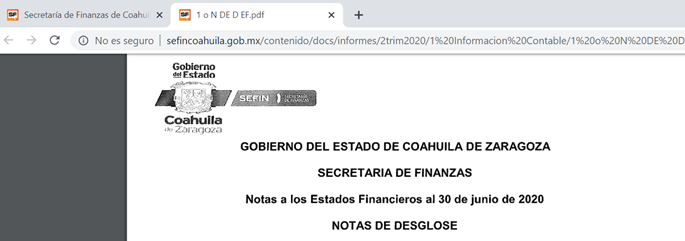 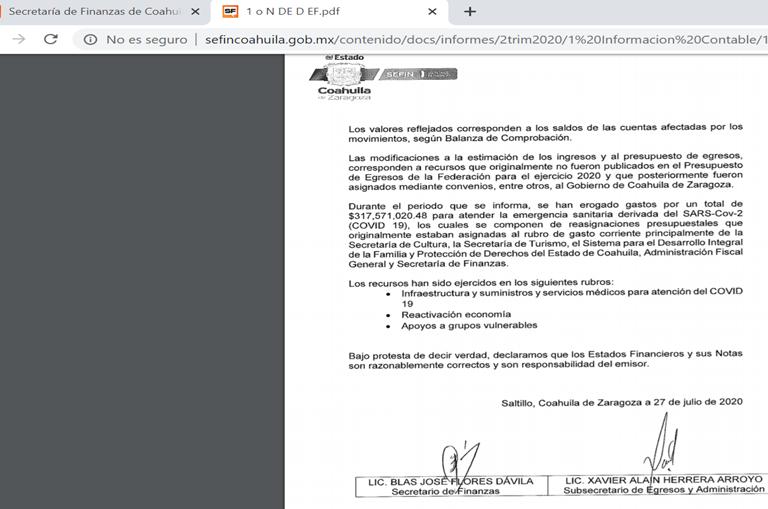 Por otra parte, el Ejecutivo realiza una adecuación al  presupuesto de  Ingresos en lo que se refiere a las Transferencias Federales Etiquetadas derivado  por los convenios con la Entidad Federativa,  en los cuales  se  encuentra  el Convenio de Protección Social en Salud  por un monto de $629,066,437.98 de los cuales se han recibido $309,427,850.31.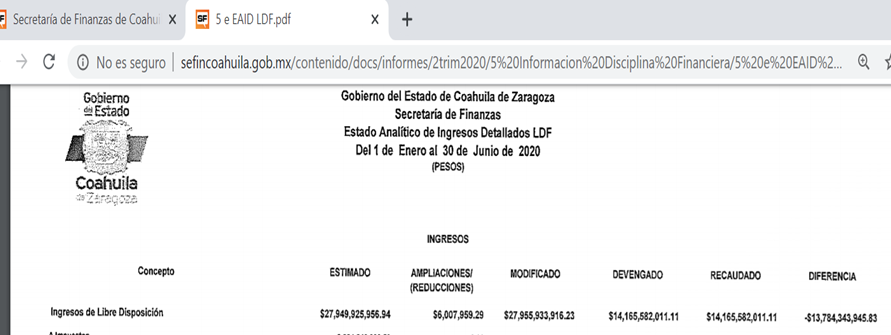 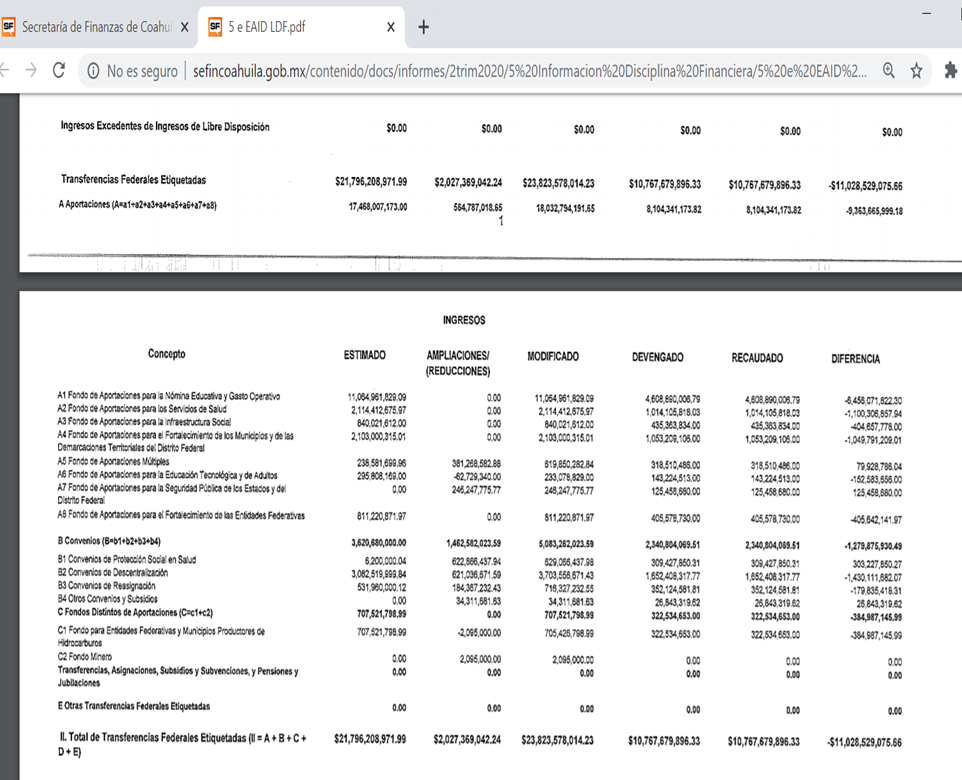 En el Estado Analítico del Ejercicio del Presupuesto de Egresos Detallado, no refleja el gasto correspondiente a la aplicación del recurso recibido del   Convenio de Protección Social en Salud por importe de $309, 427,850.31.Por lo anterior se solicita el Convenio de Protección Social en Salud y el detalle de la aplicación del recurso recibido al 30 de Junio del 2020.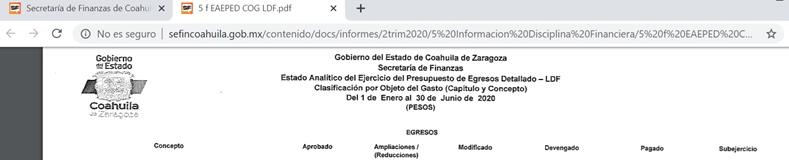 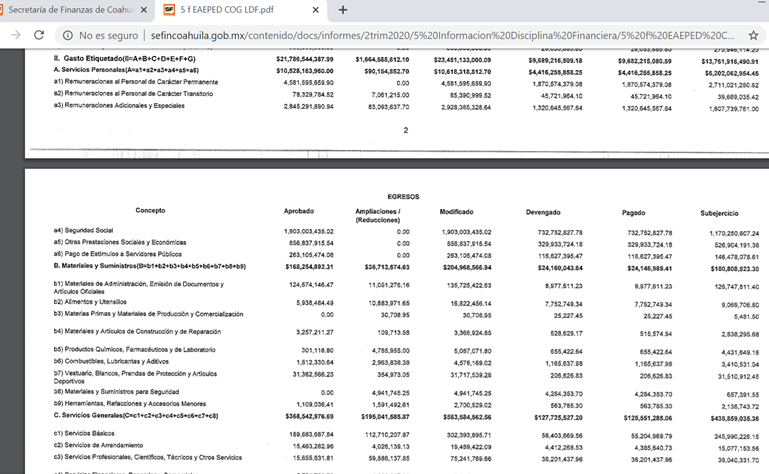 El artículo 21  de la Ley de Acceso a la Información Pública para el Estado de Coahuila de Zaragoza, establece:…Los sujetos obligados, deberán mantener impresa para consulta directa y difundir, además de la contenida en el artículo 70 de la Ley General, a través de los sitios de internet y de la Plataforma Nacional de Transparencia, la siguiente información adicional de interés público:…IX.	La relativa a los convenios de colaboración y contratos que los sujetos obligados celebren con la Federación, otros Estados, con los Municipios y cualquier otra persona de derecho público o privado;…XV.	Los programas de subsidio, estímulo y apoyos que ofrece, incluyendo el diseño, ejecución, montos asignados, criterios y requisitos para acceder a éstos, en su caso, las reglas de operación, así como el área responsable de la entrega;XVI.	Los nombres de los beneficiarios de los programas de subsidio, estímulo y/o apoyos otorgados;Es vital para todos los coahuilenses que la rendición de cuentas de nuestro gobierno estatal sea plena y transparente, para que todos puedan medir y evaluar los esfuerzos financieros que dice haber realizado el Poder Ejecutivo en los rubros ya mencionados.Por las razones expuestas, presentamos a esta Soberanía la siguiente: Proposición con Puntos de AcuerdoQue, por las características del caso solicitamos que sea resuelta en la vía de urgente y obvia resolución.Único. - Esta Honorable  Diputación Permanente,  por conducto de la Comisión de  Finanzas, solicita a la  Secretaría de Finanzas del Estado que transparente, informe y, en su caso, entregue a este Poder Legislativo lo siguiente: 1) Un informe detallado por concepto de gasto de Infraestructura, suministros y servicios médicos; 2) Los conceptos de gasto para la Reactivación Económica; 3) Un reporte de los montos y los nombres de los Grupos Vulnerables que recibieron apoyos; y, 4) El registro de ingreso y la información de los montos económicos  y el  monto de los  materiales en especie recibidos  para apoyar en esta pandemia por parte del Gobierno del Estado de Coahuila. Asimismo, se solicita el Convenio de Protección Social en Salud y el detalle de la aplicación del recurso recibido al 30 de Junio del 2020.Fundamos esta petición en los artículos 21, Fracción VI, 179, 180 y 182 de La Ley Orgánica del Congreso del Estado de Coahuila de Zaragoza. ATENTAMENTE“POR UNA PATRIA ORDENADA Y GENEROSA Y UNA VIDA MEJOR Y MÁS DIGNA PARA TODOS”GRUPO PARLAMENTARIO “DEL PARTIDO ACCIÓN NACIONAL”Saltillo, Coahuila de Zaragoza, 19 de agosto de 2020DIP. MARÍA EUGENIA CÁZARES MARTÍNEZ.DIP. GERARDO ABRAHAM AGUADO GÓMEZ.  	DIP. MARCELO DE JESÚS TORRES COFIÑO.DIP. BLANCA EPPEN CANALES              	DIP. FERNANDO IZAGUIRRE VALDESDIP. ROSA NILDA GONZALEZ NORIEGA	DIP. GABRIELA ZAPOPAN GARZA GALVÁNDIP. JUAN ANTONIO GARCÍA VILLA        	DIP. JUAN CARLOS GUERRA LÓPEZ NEGRETE.Es cuanto, Diputada Presidente. Diputada Presidenta Zulmma Verenice Guerrero Cázares:Gracias Diputado. Se somete a votación la solicitud para que se considere de urgente y obvia resolución la proposición con Punto de Acuerdo que se acaba de leer.  Diputada Secretario Jesús Berino Granados, sírvase tomar nota e informar sobre el resultado de la votación. Se abre el sistema.  Se cierra el sistema. Diputado Secretario Jesús Berino Granados:Diputada Presidenta, me permito informarle que el resultado de la votación es el siguiente: 4 a favor; 6 en contra y 0 abstenciones. Diputada Presidenta Zulmma Verenice Guerrero Cázares:Se desecha la solicitud para que se considere de urgente y obvia resolución, por lo tanto, se turna a la Comisión de Finanzas. A continuación, se concede la palabra a la Diputada María del Rosario Contreras para dar lectura a una proposición con Punto de Acuerdo que presenta la Diputada Graciela Fernández Almaraz y que se encuentra consignada en el Punto 8 M del Orden del Día aprobado. Diputada María del Rosario Contreras Pérez:Con su permiso, Diputada Presidente. PROPOSICIÓN CON PUNTO DE ACUERDO QUE PRESENTAN LAS DIPUTADAS Y DIPUTADOS INTEGRANTES DEL GRUPO PARLAMENTARIO “GRAL. ANDRÉS S. VIESCA” DEL PARTIDO REVOLUCIONARIO INSTITUCIONAL, POR CONDUCTO DE LA DIPUTADA GRACIELA FERNANDEZ ALMARAZ, MEDIANTE EL CUAL SE SOLICITA A LA SECRETARÍA DE EDUCACIÓN PÚBLICA FEDERAL EN COORDINACIÓN CON LA SECRETARÍA DE EDUCACIÓN DEL ESTADO DE COAHUILA, GENEREN ACCIONES E IMPLEMENTEN UN PLAN DE EDUCACIÓN PARA ALUMNOS CON DISCAPACIDAD, A FIN DE PRIORIZAR SU DERECHO A LA EDUCACIÓN DE CALIDAD. H. DIPUTACIÓN PERMANENTE DEL CONGRESODEL ESTADO DE COAHUILA DE ZARAGOZAP R E S E N T E.-La suscrita Diputada Graciela Fernández Almaraz, conjuntamente con las demás Diputadas y Diputados integrantes del Grupo Parlamentario “Gral. Andrés S. Viesca”, del Partido Revolucionario Institucional, con fundamento en lo dispuesto por los artículos 21 fracción VI, 179, 180, 181, 182 y demás relativos de la Ley Orgánica del Congreso del Estado Independiente, Libre y Soberano de Coahuila de Zaragoza, nos permitimos presentar a esta Soberanía, la presente Proposición con Punto de Acuerdo, solicitando sea considerada de urgente y obvia resolución en base a las siguientes:C O N S I D E R A C I O N E SLa pandemia que acontece nos ha llevado a los mexicanos, a tomar muchas medidas con el fin de prevenir, evitar y erradicar los contagios, en algunos países han iniciado el ciclo escolar con ciertas estrategias a fin de contrarrestar el daño provocado por el COVID-19.Esta pandemia, no solo ha provocado fuertes golpes a la economía, también ha ocasionado que se cierren escuelas e institutos que no han sido capaz de sostenerse tras este acontecimiento o que no se han podido readaptar a las clases con formato en línea. Pese a estas condiciones, los profesionales de la educación han seguido al pie de la letra las indicaciones brindadas por la SEP a fin de adaptarse a la nueva situación, aun teniendo muchos inconvenientes o dificultades, no solo para maestros, sino también para alumnos que no cuentan con los recursos económicos para adquirir algún equipo de cómputo o dispositivo para poder impartir o tomar dichas clases, dicha brecha educativa ha menoscabado en la educación de nuestros niños, niñas y jóvenes mexicanos, impidiéndoles seguir de forma virtual sus clases.Aunado a esto, uno de los problemas más graves que aqueja en la actualidad, a punto de iniciar el regreso a clases, es que los alumnos con discapacidad, se están quedando fuera de los planes y estrategias llevadas a cabo por la Secretaría de Educación, que si bien es cierto el representante federal de esta institución tiene contempladas las transmisiones de Lenguaje de Señas Mexicano y la distribución de libros de texto gratuitos en Braille y macrotipo, se limita, dejando fuera a alumnos con necesidades específicas de aprendizaje.La Secretaría de Educación Pública en conjunto con las autoridades estatales, es la encargada de planear y dirigir la operatividad de los planes y estrategias llevadas a cabo en pro de la educación, pero también está facultada de supervisar y propiciar herramientas e instrumentos a fin de atender las necesidades del Sistema Educativo.El programa en casa, ha servido de apoyo y dar continuidad a nuestros estudiantes de educación básica desde que se suspendieron las clases presenciales, pero la educación inclusiva no se encuentra dentro de la propuesta emitida por la SEP, pese a que mediante la televisión o la radio, se ha aplicado la igualdad sustantiva, se ha dejado de lado la equidad inclusiva, ocasionando que se queden sin seguimiento de clases las personas ciegas o con baja visión, que requieren el sistema Braille sin poder seguir las clases por televisión, o sin tener material para poder coordinar dichas clases en una generalidad, al igual que los alumnos que acuden a escuelas CAM, y muchos más estudiantes con necesidades especiales.Debido a lo anteriormente mencionado, consideramos que es urgente la creación de nuevas estrategias a fin de que los planes de educación puedan dar soporte a los contenidos que los alumnos con discapacidad requieran, al igual que considerar brindar materiales y libros: microtipo, pictogramas, lectura fácil y audiolibros según las necesidades cada alumno con discapacidad.Por lo anteriormente expuesto y con fundamento en lo dispuesto por los artículos 21 fracción VI, 179, 180, 181, 182 y demás relativos de la Ley Orgánica del Congreso del Estado Independiente, Libre y Soberano de Coahuila de Zaragoza, se presenta ante esta Diputación Permanente, solicitando que sea tramitado como de urgente y obvia resolución el siguiente:PUNTO DE ACUERDOÚNICO.- SE SOLICITA A LA SECRETARÍA DE EDUCACIÓN PÚBLICA FEDERAL EN COORDINACIÓN CON LA SECRETARÍA DE EDUCACIÓN DEL ESTADO DE COAHUILA, GENEREN ACCIONES E IMPLEMENTEN UN PLAN DE EDUCACIÓN PARA ALUMNOS CON DISCAPACIDAD, A FIN DE PRIORIZAR SU DERECHO A LA EDUCACIÓN DE CALIDAD.A T E N T E M E N T EDIP. GRACIELA FERNÁNDEZ ALMARAZ.DEL GRUPO PARLAMENTARIO "GRAL. ANDRÉS S. VIESCA" DEL PARTIDO REVOLUCIONARIO INSTITUCIONAL. CONJUNTAMENTE CON LAS DEMÁS DIPUTADAS Y LOS DIPUTADOS INTEGRANTES DEL GRUPO PARLAMENTARIO "GRAL. ANDRÉS S. VIESCA"DEL PARTIDO REVOLUCIONARIO INTITUCIONAL. DIP. MARÍA ESPERANZA CHAPA GARCÍA.  	DIP. JOSEFINA GARZA BARRERA.DIP. JAIME BUENO ZERTUCHE     	DIP. LILIA ISABEL GUTIÉRREZ BURCIAGA.DIP. JESÚS ANDRÉS LOYA CARDONA.	DIP. MARÍA DEL ROSARIO CONTRERAS PÉREZ.DIP. VERÓNICA BOREQUE MARTÍNEZ GONZÁLEZ. 	DIP. JESÚS BERINO GRANADOS.DIP. DIANA PATRICIA GONZÁLEZ SOTO.Es cuanto, Diputada Presidente. Diputada Presidenta Zulmma Verenice Guerrero Cázares:Gracias Diputada. Se somete a votación la solicitud para que se considere de urgente y obvia resolución la proposición con Punto de Acuerdo que se acaba de leer.  Diputada Secretaria María del Rosario Contreras Pérez, sírvase tomar nota e informar sobre el resultado de la votación. Se abre el Diputada Secretaria María del Rosario Contreras Pérez:Diputada Presidente, el resultado de la votación es el siguiente: 8 votos a favor; 0 votos en contra y 0 abstenciones. Diputada Presidenta Zulmma Verenice Guerrero Cázares: Se aprueba por unanimidad la solicitud para que la proposición que se dio a conocer sea considerada de urgente y obvia resolución. Se somete a consideración de las y los Diputados el Punto de Acuerdo contenido en la proposición.  Si alguien desea intervenir, sírvase indicarlo mediante el sistema electrónico a fin de registrar su intervención. No habiendo intervenciones, procederemos a votar el Punto de Acuerdo que se sometió a consideración. Diputada Secretaria María del Rosario Contreras Pérez, tome nota de la votación y una vez cerrado el registro de los votos informe sobre el resultado. Se abre el sistema de votación.   Se cierra el sistema. Diputada Secretaria María del Rosario Contreras Pérez:Diputada Presidente, el resultado de la votación es el siguiente: 9 votos a favor; 0 votos en contra y 0 abstenciones. Diputada Presidenta Zulmma Verenice Guerrero Cázares:Se aprueba por unanimidad el Punto de Acuerdo que se puso a consideración en los términos en que se planteó, por lo que debe procederse a lo que corresponda. A continuación, se concede la palabra al Diputado Juan Carlos Guerra López Negrete, para plantear una proposición con Punto de Acuerdo que se presenta y que se encuentra consignada en el Punto 8 N del Orden del Día aprobado. Adelante Diputado. Diputado Juan Carlos Guerra López Negrete:Gracias Diputada Presidente.  PROPOSICIÓN CON PUNTO DE ACUERDO QUE PRESENTA EL DE LA VOZ, DIPUTADO JUAN CARLOS GUERRA LÓPEZ NEGRETE CONJUNTAMENTE CON LOS DIPUTADOS DEL GRUPO PARLAMENTARIO “DEL PARTIDO ACCIÓN NACIONAL, CON OBJETO QUE ESTA HONORABLE  DIPUTACIÓN PERMANENTE DEL CONGRESO DEL ESTADO DE COAHUILA ENVÍE UN ATENTO EXHORTO A LAS DOS CÁMARAS DEL HONORABLE  CONGRESO DE LA UNIÓN, A FIN DE QUE EN EL ÁMBITO DE SUS ATRIBUCIONES TRIBUTARIAS CONSIDEREN PARA EL EJERCICIO FISCAL 2021, LA MODIFICACIÓN DE LA LEY DEL IMPUESTO ESPECIAL SOBRE LA PRODUCCIÓN Y SERVICIOS, CUYO OBJETO SEA ELIMINAR EL IMPUESTO DE PRODUCCIÓN APLICABLE A  LOS VINOS DE MESA  EN EL ESTADO DE COAHUILA DE ZARAGOZA,   LO ANTERIOR EN BASE A LA SIGUIENTE:Exposición de MotivosLa historia del vino se remonta hasta la cultura griega y es parte de la cultura occidental desde los inicios del continente europeo, propagándose a América aproximadamente en el siglo XV cuando las cantidades importantes de este líquido arriban al nuevo continente descubierto. En las primeras referencias, Luis Hidalgo Fernández-Cano, en su libro Notas históricas sobre los orígenes españoles del cultivo de la Vid en España, señala que “el vino constituía un complemento indispensable en la dieta del pueblo español, y por ello, desde el primer momento está su presencia en los bastimentas de las expediciones del descubrimiento y colonización de América. Se hacía necesario e imprescindible para los tripulantes, gentes de armas y colonizadores que tomaban parte en las mismas, pues el vino se consumía como alimento, como medicina y como reparador de fuerzas”.El vino ha estado presente a lo largo de la historia de nuestro país, en la cultura olmeca ya se conocía del cultivo de vides silvestres,  que se utilizaban para hacer bebidas  a la que agregaban otras frutas y miel,  en la época de la Colonia, pasando por la época de la Independencia, el Presidente Antonio López de Santa Anna expidió el decreto que establecía el Ministerio de Fomento, Colonización, Industria y Comercio, autorizando el establecimiento de la Escuela de Agricultura, con cinco disciplinas, donde una de éstas se refería al cultivo y manejo de la vid,  en la época de la reforma y a finales del siglo XIX, y en la época de la Revolución los vinos franceses se volvieron sinónimo de prestigio.Coahuila,  un  territorio  semidesértico donde  en algunos municipio su clima perfecto para la producción de la vid,  siendo en  el municipio de Parras de la Fuente, cuando los españoles se dieron cuenta que era tierra fértil donde la vides se producían en forma  silvestre a la que llamaban mostrenca o cimarrona,  surge la primera vitivinícola en América,   hoy conocida como  Casa Madero en el municipio  de Parras de la Fuente una de las  productoras del ramo más importante de México con vinos de excelencia, los cuales han ganado premios por su calidad.,   hasta la actualidad han surgido empresas del mismo ramo,  cuyo producto ha sido reconocido por ser de la más alta calidad,   como lo son las Bodegas Rivero González que abrieron sus puertas en 1998. Los conocimientos acerca de la siembra, destilación y producción del vino dieron su fruto y generaron una industria del vino elaborado artesanalmente, además de impulsar la agricultura de la vid en esta región paradisiaca.  Otra productora es la denominada el  Vesubio, fundada por Nicolás Nicolielli, la cual produce un vino conocido como “Sangre de Cristo”, además de aguardientes, tintos y blancos; tiene más de cien años de producir vino. La Bodega El Perote, que inicia como marca registrada en 1957, elabora una gran variedad de vinos generosos, de mesa, licores de fruta, aguardientes, sotol y brandy. Otra bodega artesanal digna de mencionarse es la Segovia Fuantos, que desde hace 44 años produce vinos generosos. Bodegas Barro Viejo en la exhacienda La Soledad y las Bodegas Hacienda del Rosario. Cuatro Ciénegas es otro enclave vitivinícola en el estado. La región Sureste del estado, con el paso de los años,  se han creado algunos viñedos que producen vino de excelente calidad como Bodegas de la Capellanía en Ramos Arizpe. En Arteaga se encuentran Los Cedros y Bodegas del Viento y en el valle de Derramadero, San Juan de la Vaquería. En General Cepeda se tiene los viñedos de la hacienda Florida y en el valle del Tunal, los viñedos Don Leo, muy cerca de Parras. En La Laguna se encuentra la Vinícola Cuatro Ángeles, de los Morales Salazar y, en el norte, en San Buenaventura, las Bodegas Rancho El Fortín, de la familia Ramón.  El vino además de ser un alimento, es una industria-Cultura que es muy distinta a la producción de licores y bebidas destiladas, además de su bajo contenido de alcohol, su producción genera otros atributos positivos en la región, además de la productividad económica, la cantidad de empleos tiene virtudes que le dan a nuestro país un nuevo prestigio que hasta hoy solo recibían países como Francia, España, Chile,  entre otros,  México, gracias a sus empresarios ya está picando piedra con mucha contundencia en este rubro. Dándole a nuestro país una envestidura que no tenía.Coahuila al ser un estado  cuya actividad en  mucha de las reuniones del estado  forman parte importante de la economía local,   se debe  fomentar el enoturismo, o turismo enológico,  pues esta  actividad no solo enfoca conocer el mundo del vino, viñedos, elaboración e historia, su  difusión que va dirigida a los turistas nacionales y extranjeros que visiten los municipios que comprenden la Ruta del Vino, y que deseen observar y aprender de todo lo relacionado con la actividad vitivinícola, desde la visita a los viñedos hasta la degustación en la cata de vinos,  sin embargo nos encontramos   que para el consumidor,  puede resultar  el costo de un vino muy elevado pues al ser un vino de mesa la Ley  le impone el impuesto del IEPS,  el cual asciende a la cantidad del 26.5% que sumado además al IVA del 16%,   da un total del 42.5% de impuesto sobre cada vino de mesa,  es por ello que se pone a consideración de este Honorable  Congreso ya que ésta actividad vitivinícola forma parte importante en la economía de nuestro estado y que al establecerle cargas fiscales, esto genera la disminución en su consumos,  pues de estos impuestos que se aplican se  advierte que se impone un impuesto sobre otro impuesto lo que desde este  punto de vista es contrario a la ley, pues estamos ante la presencia de una doble tributación,  siendo esta carga impositiva para los productores y distribuidores de vino, además de otras obligaciones como declaraciones informativas  de la personas a quienes se les trasladó el impuesto,  adherir marbetes a los envases, de los utilizados o destruidos, reporte de inicio y término del proceso de producción, además las empresas vinícolas deben estar inscritas tanto en el padrón de contribuyentes de bebidas alcohólicas, lo cual es un requisito para poder adquirir marbetes y precintos, así como en el padrón de importadores y exportadores sectoriales de las Secretaría de Hacienda y Crédito Público, entre otros. Como ejemplo una botella de un vino local hoy en día cuesta en el supermercado $356 pesos, $151 pesos son solo impuestos, esa misma botella en estados unidos cuesta 10 dólares, solo $200 pesos, la misma botella producida a 150 kilómetros de Saltillo cuesta $151 pesos más que la botella que viajo 1000 kilómetros y paso por aduanas y fronteras.   Necesitamos incentivos para apoyar a estos productores que le dan tanto a nuestro país.La legislación nacional contempla a los vinos como el resultado de procesos de destilación, considerándolos dentro de todas las bebidas que sí lo son y que tributan según el tabulador de la Ley del Impuesto Especial sobre la Producción y Servicios, que debería ser distinto y particular para las bebidas que resultan del proceso de la fermentación, como en el caso de la cerveza.En este sentido, el proponer un tratamiento fiscal para los vinos de mesa distinto al dispuesto para las bebidas alcohólicas destiladas tiene una justificación objetiva, que es la de fortalecer, fomentar y desarrollar la industria vinícola de nuestro país.Debe hacerse hincapié en que “las exenciones no violan el principio de equidad tributaria, cuando dicho beneficio obedece a fines meramente fiscales consistentes en proteger o impulsar el desarrollo de las industrias”, haciendo un  llamado especial a las y los Diputados  y Senadores representantes del Estado de Coahuila,  a fin de que  analicen el presente exhorto cuyo objeto es meramente fiscal disminuyendo el Impuesto Especial sobre la Producción y Servicios, -aquí es donde quisiera hacer un llamado especial a mis compañeras y compañeros Diputados que hablen con los Diputados Federales de sus partidos y con los Senadores que nos puedan ayudar en esta noble causa, a fin de que analicen el presente exhorto, cuyo objeto es meramente fiscal-, pues se daría un tratamiento igual tanto a los vinos importados como a los vinos nacionales para una competencia igualitaria, se fomentaría la redistribución del impuesto en la totalidad de vinos que se consumen a nivel nacional, impulsando la industria vinícola coahuilense.Por lo anteriormente expuesto solicitamos se considere en la vía de urgente y obvia resolución.PUNTO DE ACUERDO:ÚNICO. - Esta Honorable  Diputación Permanente del Congreso, envíe un atento exhorto a las dos Cámaras del Honorable Congreso de la Unión, a fin de que en el ámbito de sus atribuciones tributarias consideren para el ejercicio fiscal 2021, la modificación de la Ley del Impuesto Especial sobre la Producción y Servicios, cuyo objeto sea eliminar el impuesto de la producción aplicable a los vinos de mesa en el Estado de Coahuila de Zaragoza.Fundamos esta petición en los artículos 21 fracción VI, 179, 180 y 182 de La Ley Orgánica del Congreso del Estado de Coahuila de Zaragoza.ATENTAMENTE“POR UNA PATRIA ORDENADA Y GENEROSA Y VIDA MEJOR Y MAS DIGNA PARA TODOS”Saltillo Coahuila de Zaragoza a 19 de agosto de 2020POR EL GRUPO PARLAMENTARIO “DEL PARTIDO ACCIÓN NACIONAL”DIP. JUAN CARLOS GUERRA LÓPEZ NEGRETE.DIP. GERARDO ABRAHAM AGUADO GÓMEZ.	DIP. MARIA EUGENIA CÁZARES MARTINEZDIP. BLANCA EPPEN CANALES        	DIP. FERNANDO IZAGUIRRE VALDESDIP. ROSA NILDA GONZALEZ NORIEGA	DIP. GABRIELA ZAPOPAN GARZA GALVÁNDIP. JUAN ANTONIO GARCÍA VILLA        	DIP. MARCELO DE JESÚS TORRES COFIÑO.Es cuanto, Diputada Presidente.Diputada Presidenta Zulmma Verenice Guerrero Cázares:Gracias Diputado.Se somete a votación la solicitud  para que se considere de urgente y obvia resolución la proposición con Punto de Acuerdo que se acaba de leer.   Diputado Secretario Jesús Berino Granados, sírvase tomar nota e informar sobre el resultado. Se abre el sistema de votación.  Se cierra el sistema. Diputado Secretario Jesús Berino Granados:Diputada Presidenta, me permito informar que el resultado de la votación es el siguiente: 10 votos a favor; 0 en contra y 0 abstenciones. Diputada Presidenta Zulmma Verenice Guerrero Cázares: Se aprueba por unanimidad la solicitud para que la proposición que se dio a conocer sea considerada de urgente y obvia resolución.Se somete a la consideración de las y los Diputados el Punto de Acuerdo contenido en la proposición.  Si alguien desea intervenir, sírvase indicarlo mediante el sistema electrónico a fin de registrar su intervención. No habiendo intervenciones, procederemos a votar el Punto de Acuerdo que se sometió a consideración. Diputado Secretario Jesús Berino Granados, tome nota de la votación y una vez cerrado el registro de los votos informe sobre el resultado. Se abre el sistema de votación. Se cierra el sistema. Diputado Secretario Jesús Berino Granados:Diputada Presidenta, me permito informarle que el resultado de la votación es el siguiente: 10 votos a favor; 0 en contra y 0 abstenciones. Diputada Presidenta Zulmma Verenice Guerrero Cázares:Gracias. Se aprueba por unanimidad el Punto de Acuerdo que se puso a consideración en los términos en que se planteó, por lo que debe procederse a lo que corresponda. A continuación, se concede la palabra al Diputado Juan Antonio García Villa, para dar lectura a una proposición con Punto de Acuerdo que presenta el Diputado Gerardo Abraham Aguado Gómez y que se encuentra consignada en el Punto 8 Ñ del Orden del Día aprobado. Adelante Diputado. Diputado Juan Antonio García Villa:Muchas gracias. Con su permiso, señora Presidente. Proposición con Punto de Acuerdo que presenta por mi conducto  el Diputado Gerardo Abraham Aguado Gómez, conjuntamente con los Diputados integrantes del Grupo Parlamentario del Partido Acción Nacional, con objeto de que esta  Diputación Permanente solicite   al Titular del Poder Ejecutivo Federal que, en coordinación con las autoridades que estime competentes, en breve tiempo, diseñe una política que comprenda programas de apoyo para eliminar todas las barreras que impiden la adecuada educación de las niñas y niños en México, especialmente en los niveles preescolar y primaria, en atención a los factores que de forma real y cotidiana enfrentan las familias mexicanas; factores no contemplados por las autoridades educativas durante el llamado “regreso a clases”; lo anterior con base en la siguiente:Exposición de MotivosEl regreso a clases, con mínimas diferencias en las entidades federativas y de acuerdo con la política federal marcada por la Secretaría de Educación Pública, será de manera virtual y, en menor grado, semi presencial, especialmente para las  universidades tecnológicas y escuelas de educación básica privadas que opten por un sistema híbrido. Pero, para mejor entendernos, en suma, hablamos de educación virtual, programa que ya demostró sus graves deficiencias durante la cuarentena: un gran porcentaje de la población sin acceso a internet y sin aparatos para recibir la señal, como celulares, laptops y tabletas. Además la falta de planeación y  logística y las limitaciones de los grupos vulnerables.Ahora, de acuerdo a la estrategia del gobierno federal, se impartirán clases por televisión, bajo un sistema que se entiende homologado en contenidos para todo el país. Con ello se pretende abatir el rezago que se observaría en caso de que todo fuese por plataformas digitales en línea.Pero, al parecer las autoridades del actual gobierno federal  se niegan a enfrentar las serias limitaciones, en este caso, la ya experimentada en el pasado y con bastante margen de fracaso, educación por televisión. Si bien es verdad que con el uso de la señal de televisión se puede cubrir a casi el 94% de la población, en realidad ésta es la única ventaja destacable; pues las desventajas son muchas, a saber:Por televisión no existe interacción alguna  entre maestro/alumno.Por televisión es imposible aclarar dudas o hacer preguntas.Por televisión la metodología de enseñanza es una sola, y no existen métodos o sistemas diversos que atiendan segmentos especializados del alumnado.Mentalmente, la televisión se asocia con entretenimiento, lo que complica su apreciación como sistema educativo.Los especialistas apuntan dos cosas: el sistema televisado ya se ha probado en áreas rurales en el pasado, y si bien funciona, arroja resultados educativos muy pobres para el educando, siendo superados ampliamente por sus similares que acudieron a educarse en un sistema tradicional.Pero esto, esto es lo de menos -por lo pronto-; existen otros problemas que deben afrontarse con el sistema virtual y el televisivo, y son los siguientes:El caso de las madres solteras que a la vez son jefes de familia. En México 7 de cada 10 mujeres trabajadoras son madres. Para 2018, de acuerdo al INEGI, el 29% de los hogares mexicanos eran encabezados por una mujer. Es decir, una jefe de familia.Las políticas erróneas del gobierno de Andrés Manuel López Obrador pulverizaron el sistema de guarderías mexicano, que era y es una demanda del sector desde hace lustros y que, con problemas y todo, se había traducido en una realidad esencial y necesaria para la supervivencia de los hogares.Luego, debemos sumar a esto los hogares donde ambos padres trabajan, ya que el ingreso de uno solo es insuficiente, otra vez el problema es quién se hace cargo de los hijos durante las jornadas laborales.Tenemos, además, los niños con problemas de aprendizaje que, de acuerdo a la UNAM, son el 7% de la población infantil mexicana, niñas y niños que requieren atención especializada y en su caso, ser enseñados bajo metodologías de aprendizaje específicas,La educación virtual que no educa pero simula que lo hace. Y nos referimos al caso de la educación preescolar y los primeros años de la educación primaria:En el artículo “El fracaso de la educación en línea: todos hacen, nadie aprende” del 6 Mayo 2020, refiere:https://www.sdpnoticias.com/columnas/el-fracaso-de-la-educacion-en-linea-todos-hacen-nadie-aprende.html“… En el caso de los niños pequeños  de preescolar o de primaria, son los padres quienes pasan su día haciendo las tareas y actividades escolares; no supervisándolas ni revisándolas: Haciendo las tareas.  Y, conforme subimos el grado de escolaridad,  la insuficiencia didáctica de las plataformas virtuales se suma al típico desinterés de los alumnos por lo que se les está enseñando. De ahí que es  cuestionable que los ejercicios memorísticos del nivel medio o medio superior sirvan para algo (además de para generar rechazo por ciertas materias), y ahora se añade que los estudiantes no están aprendiendo ni  algunas cosas siquiera de memoria. Quizás hasta estén olvidando lo que ya habían aprendido…” Fin de la cita.Estas consideraciones son compartidas por muchos especialistas.Desde luego no se trata de regresar al sistema presencial a fuerza y con todos los riesgos que implica, pero sí se trata de enfrentar la realidad con soluciones analizadas por expertos, con recursos, con tecnología, y sobre todo, atacando los problemas que impedirán aún más el adecuado aprendizaje de los niños, como la falta de guarderías, de planes para madres jefas de familia, para padres donde ambos trabajan, de planes para niños con problemas  especiales de aprendizaje, etc.El regreso a clases propuesto por el Gobierno Federal es una idea floja, carente de planeación y totalmente ajena a la realidad; y nuestros hijos e hijas merecen un sistema educativo que atienda el riesgo de la pandemia, pero a la vez, erradique y solucione los problemas que habrán de enfrentarse en millones de hogares en materia educativa.Por las razones expuestas, presentamos a esta Honorable Asamblea  la siguiente: Proposición con Puntos de AcuerdoQue, por las características del caso se solicita  que sea resuelto en la vía de urgente u obvia resolución.Único. - Esta Diputación Permanente solicita  al Titular del Poder Ejecutivo Federal que, en coordinación con las autoridades que estime competentes, en breve tiempo, diseñe una política que comprenda programas de apoyo para eliminar todas las barreras que impiden la adecuada educación de las niñas y niños de México, especialmente en los niveles preescolar y de primaria, en atención a los factores que de forma real y cotidiana enfrentan las familias mexicanas; factores no contemplados por las autoridades educativas durante el llamado “regreso a clases”. Se funda  esta petición en los artículos 21, Fracción VI, 179, 180 y 182 de La Ley Orgánica del Congreso del Estado de Coahuila de Zaragoza. ATENTAMENTESaltillo, Coahuila de Zaragoza, 19 de agosto de 2020“POR UNA PATRIA ORDENADA Y GENEROSA Y UNA VIDA MEJOR Y MÁS DIGNA PARA TODOS”POR EL GRUPO PARLAMENTARIO “DEL PARTIDO ACCIÓN NACIONAL”DIP. GERARDO ABRAHAM AGUADO GÓMEZ.DIP.  MARCELO DE JESÚS TORRES COFIÑO.	DIP. MARIA EUGENIA CÁZARES MARTINEZDIP. BLANCA EPPEN CANALES               	DIP. FERNANDO IZAGUIRRE VALDESDIP. ROSA NILDA GONZALEZ NORIEGA	DIP. GABRIELA ZAPOPAN GARZA GALVÁNDIP. JUAN ANTONIO GARCÍA VILLA      	DIP. JUAN CARLOS GUERRA LÓPEZ NEGRETE.Muchas gracias, señora Presidente.Diputada Presidenta Zulmma Verenice Guerrero Cázares:Gracias Diputado.Se somete a votación la solicitud para que se considere de urgente y obvia resolución la proposición con Punto de Acuerdo que se acaba de leer. Diputada Secretaria María del Rosario Contreras Pérez, sírvase tomar nota e informar sobre el resultado de la votación.  Gracias. Diputada Secretaria María del Rosario Contreras Pérez:Diputada Presidente, el resultado de la votación es el siguiente: 10 votos a favor; 0 votos en contra y 0 abstenciones. Diputada Presidenta Zulmma Verenice Guerrero Cázares:Se aprueba por unanimidad la solicitud para que la proposición que se dio a conocer sea considerada de urgente y obvia resolución. Se somete a consideración de las y los Diputados el Punto de Acuerdo contenido en la proposición.  Si alguien desea intervenir, sírvase indicarlo a fin de registrar su intervención en el sistema. No habiendo intervenciones, procederemos a votar el Punto de Acuerdo que se sometió a consideración. Diputada Secretaria María del Rosario Contreras Pérez, tome nota de la votación y una vez cerrado el registro de los votos informe sobre el resultado. Se abre el sistema de votación.  Se cierra el sistema. Diputada Secretaria María del Rosario Contreras Pérez:Diputada Presidente, el resultado de la votación es el siguiente: 10 votos a favor; 0 votos en contra y 0 abstenciones. Diputada Presidenta Zulmma Verenice Guerrero Cázares:Se aprueba por unanimidad el Punto de Acuerdo que se puso a consideración en los términos en que se planteó, por lo que debe procederse a lo que corresponda. A continuación, esta Presidencia informa que la proposición con Punto de Acuerdo que presenta el Grupo Parlamentario del PRI y que se encuentra consignada en el Punto 8 O del Orden del Día aprobado no fue presentada como de urgente y obvia resolución, por lo que, conforme a lo dispuesto en la Ley Orgánica del Congreso del Estado, se dispone que la misma se inscriba íntegramente en el Diario de Debates, así como que sea turnada a la Junta de Gobierno para efectos de estudio y dictamen. PROPOSICIÓN CON PUNTO DE ACUERDO QUE PRESENTAN LAS DIPUTADAS Y LOS DIPUTADOS INTEGRANTES DEL GRUPO PARLAMENTARIO “GRAL. ANDRÉS S. VIESCA” DEL PARTIDO REVOLUCIONARIO INSTITUCIONAL, CON EL OBJETO DE SOLICITAR AL INSTITUTO DE INVESTIGACIONES JURÍDICAS Y PARLAMENTARIAS DEL CONGRESO, QUE EN EL EJERCICIO DE SUS FACULTADES, BRINDE EL APOYO E INFORMACIÓN NECESARIA A LAS Y LOS DIPUTADOS PARA EL DESARROLLO DE SUS TRABAJOS, ASÍ COMO A LAS COMISIONES LEGISLATIVAS PARA LA ELABORACIÓN DE LOS DICTAMENES Y CUMPLA CON SU OBJETIVO DE FORTALECER EL DESARROLLO DEL TRABAJO LEGISLATIVO DE ESTE HONORABLE CONGRESO DEL ESTADO. H. DIPUTACIÓN PERMANENTE DEL CONGRESO DEL ESTADODE COAHUILA DE ZARAGOZA P R E S E N T E.-Las Diputadas y los Diputados integrantes del Grupo Parlamentario “Gral. Andrés S. Viesca”, del Partido Revolucionario Institucional, con fundamento en lo dispuesto por los artículos 21 fracción VI, 179, 180, 181, 182 y demás relativos de la Ley Orgánica del Congreso del Estado Independiente, Libre y Soberano de Coahuila de Zaragoza, nos permitimos presentar a esta Soberanía, la presente Proposición con Punto de Acuerdo, en base a las siguientes:C O N S I D E R A C I O N E SCompañeras y compañeros, hemos sido testigos, en estas recientes sesiones del Congreso, de la forma de como compañeros de esta LXI Legislatura, han pretendido en su afán de mejorar el trabajo legislativo, hacer modificaciones en el trabajo de los demás, trabajo que en su momento ya tuvo un análisis previo, su investigación, pero sobre todo su coherencia con las inquietudes que nos hacen llegar los ciudadanos, así que hay que recordar que parte de nuestro trabajo es ser fieles portavoces de las demandas de los Coahuilenses.Partiendo de lo anteriormente expresado, que desafortunadamente hay que decirlo, ha entorpecido y distraído la atención de lo que realmente debe ser importante, como lo es el de tratar temas y dar soluciones a lo que nos plantean los ciudadanos de los distritos que representamos, siendo portavoces a sus inquietudes y demandas y que exponemos en esta tribuna, es por ello que en aras de que el trabajo legislativo que realizamos en cada una de las sesiones, es que presentamos este punto de acuerdo, tratando de buscar una solución para mejorar nuestra función y hacer más fluido el desarrollo de las sesiones.Siendo el Instituto de Investigaciones Jurídicas y Parlamentarias, un órgano técnico académico de este Poder Legislativo, cuyo objetivo es fortalecer y mejorar el desarrollo del trabajo legislativo, es que vemos viable solicitar su apoyo, conforme a las funciones que le otorga el artículo 286 de nuestra ley orgánica.Dentro de las funciones de dicho Instituto, emanadas de la Ley Orgánica del Congreso del Estado Independiente, Libre y Soberano de Coahuila de Zaragoza, está la de proporcionar a los diputados información precisa para el desarrollo de sus trabajos, lo cual sería de gran ayuda para realizar nuestro trabajo, sin embargo, al menos con conocimiento de causa, no ha llegado dicha información o apoyo a nuestro Grupo Parlamentario y asumimos que tampoco a los demás grupos y fracciones.Ya que suponemos que si esto fuera así, varias de las opiniones que se han vertido con la intención de “mejorar el trabajo legislativo” tendrían una fundamentación y motivación acertada, sin embargo, muchas veces se descalifica el trabajo de los demás compañeros o de los dictámenes que son analizados en reuniones previas de Comisiones, sin sustentos reales que no aportan nada, tal pareciera que es simplemente llamar la atención de los reflectores, pues se distrae del punto principal que es dar soluciones a los temas que se plantean.Otra de las funciones de este Instituto, en aras de fortalecer el trabajo legislativo, es dar opiniones a las comisiones permanentes y a las comisiones especiales para apoyar sus dictámenes, informes o acuerdos; a la Mesa Directiva del Congreso, a la Diputación Permanente y a la Junta de Gobierno para el desempeño de sus funciones.Función que sería muy bien aprovechada en esta recta final de nuestra gestión legislativa, para que las comisiones que tienen rezago en sus dictámenes se vieran apoyados por este órgano técnico académico, siendo enriquecido el trabajo de esta Legislatura, pues haría más fácil el trabajo de las comisiones, si tuviéramos una opinión técnica para la elaboración de los dictámenes, lo cual contribuiría a sacar un mayor número de dictámenes y acuerdos.Sabemos que todos tenemos opiniones de cómo pudiéramos hacer mejoras a los documentos que presentamos ante esta tribuna, sin embargo, muchas veces preferimos apoyar una idea, una propuesta con tal de contribuir a la solución de un problema que aqueja a nuestra ciudadanía. Hoy, ante las múltiples opiniones encontradas que se ha desatado en las últimas sesiones, consideramos oportuno echar mano de esta área técnica de nuestro Congreso, para que coadyuve a mejorar nuestro trabajo legislativo, es por eso que vemos viable que este Instituto, que ya opera, haga las aportaciones necesarias en cumplimiento de sus funciones. Reiteramos que seguiremos presentando proposiciones, iniciativas, y participando en las comisiones, es la parte medular de nuestro trabajo, ya que en ello nuestra comunidad ve plasmada sus inquietudes y sus opiniones, tenemos una gran responsabilidad sobre nosotros y seguiremos cumpliendo con ella apegados a derecho. Pero haremos uso del apoyo de esta área del Congreso para mejorar nuestro trabajo.Por lo anteriormente expuesto y fundado, y con fundamento en lo dispuesto por los Artículos 21 fracción VI, 179, 180, 181, y demás relativos de la Ley Orgánica del Congreso del Estado Independiente, Libre y Soberano de Coahuila de Zaragoza, se presenta ante esta H. Diputación Permanente, la siguiente Proposición con Punto de Acuerdo la cual se turnada a la Junta de Gobierno, para su atención y trámite procedente.ÚNICO.- SE EXHORTA AL INSTITUTO DE INVESTIGACIONES JURÍDICAS Y PARLAMENTARIAS DEL CONGRESO, PARA QUE CUMPLA CON SU FUNCIÓN DE APOYAR Y BRINDAR INFORMACIÓN NECESARIA A LAS Y LOS DIPUTADOS PARA EL DESARROLLO DE SUS TRABAJOS, ASÍ COMO PARA DAR OPINIONES A LAS COMISIONES PERMANENTES Y A LAS COMISIONES ESPECIALES PARA APOYAR SUS DICTÁMENES, INFORMES O ACUERDOS; A LA MESA DIRECTIVA DEL CONGRESO, A LA DIPUTACIÓN PERMANENTE Y A LA JUNTA DE GOBIERNO PARA EL DESEMPEÑO DE SUS FUNCIONES.A T E N T A M E N T ESaltillo, Coahuila de Zaragoza,  19 de agosto del 2020.LAS DIPUTADAS Y LOS DIPUTADOS INTEGRANTES DEL GRUPO PARLAMENTARIO “GRAL. ANDRÉS S. VIESCA”, DEL PARTIDO REVOLUCIONARIO INSTITUCIONAL.DIP. JAIME BUENO ZERTUCHE.DEL GRUPO PARLAMENTARIO "GRAL. ANDRÉS S. VIESCA" DEL PARTIDO REVOLUCIONARIO INSTITUCIONAL. CONJUNTAMENTE CON LAS DEMÁS DIPUTADAS Y LOS DIPUTADOS INTEGRANTES DEL GRUPO PARLAMENTARIO "GRAL. ANDRÉS S. VIESCA"DEL PARTIDO REVOLUCIONARIO INTITUCIONAL. DIP. MARÍA ESPERANZA CHAPA GARCÍA.  	DIP. JOSEFINA GARZA BARRERA.DIP. GRACIELA FERNÁNDEZ ALMARAZ.  	DIP. LILIA ISABEL GUTIÉRREZ BURCIAGA.DIP. JESÚS ANDRÉS LOYA CARDONA.	DIP. MARÍA DEL ROSARIO CONTRERAS PÉREZ.DIP. VERÓNICA BOREQUE MARTÍNEZ GONZÁLEZ.  DIP. JESÚS BERINO GRANADOS.DIP. DIANA PATRICIA GONZÁLEZ SOTO.Diputada Presidenta Zulmma Verenice Guerrero Cázares:A continuación, esta Presidencia informa que la proposición con Punto de Acuerdo que presenta la Diputada Rosa Nilda González Noriega y que se encuentra consignada en el Punto 8 P del Orden del Día aprobado no fue presentada como de urgente y obvia resolución, por lo que, conforme a lo dispuesto en la Ley Orgánica del Congreso, se dispone que la misma se inscriba íntegramente en el Diario de Debates, así como que sea turnada a la Comisión de Trabajo y Previsión Social para efectos de estudio y dictamen. H. DIPUTACIÓN PERMANENTE DEL CONGRESO DEL  DEL ESTADO DE COAHUILA DE ZARAGOZA.PRESENTE. – Proposición con Punto de Acuerdo que presenta la Diputada Rosa Nilda González Noriega, conjuntamente con los Diputados integrantes del Grupo Parlamentario del “Partido Acción Nacional”, con el objeto de que esta Soberanía, por conducto de la Comisión de Trabajo y Previsión Social, considere enviar una atenta solicitud a la Secretaría del Trabajo del Estado de Coahuila, para atender a la mayor brevedad la situación que viven ex trabajadores de la empresa Altos Hornos de México (AHMSA), los cuales se retiraron hace varios meses, incluso años pero no han recibido el pago de su terminación para evitar que realicen nuevos bloqueos en las vialidades de Monclova; lo anterior con base en la siguiente:Exposición de MotivosEl pasado viernes 14 de agosto del 2020, un grupo de 30 ex trabajadores de la empresa Altos Hornos de México (AHMSA) bloquearon la Avenida Prolongación Benito Juárez en Monclova para exigir a la empresa el pago de su terminación, pues algunos de ellos tenían meses o años de haberse retirado de la vida laboral y hasta el momento no han recibido el pago por parte de la empresa.Cansados de no recibir respuesta, los trabajadores impidieron el paso de automovilistas, incluso algunos obreros de la misma empresa por cerca de dos horas para tratar de hacer presión y poder recibir la terminación que por ley les corresponde. La situación estuvo a punto de salirse de control cuando se confrontaron con trabajadores en activo que no podían llegar a su centro de trabajo, lo que tarde o temprano podría terminar en una confrontación. Raúl López, representante de los ex obreros de AHMSA, mencionó que solo se han pagado a dos ex trabajadores el pasado 24 de julio y a la fecha no han tenido un acercamiento con los demás. Los ex trabajadores solicitan a la empresa el pago de 2 a 3 ex obreros por semana, pero sé que inicie con el pago, sin embargo, no han tenido ninguna respuesta.Algunos de los ex obreros se retiraron al presentar enfermedades o problemas en la columna, rodillas u otras partes del cuerpo, lo que los imposibilita a poder encontrar otra fuente de ingresos para ellos o para sus familiares.También hay personas que dedicaron más de 30 años de su vida a la empresa, y al presentar algún problema de salud solicitaron su incapacidad, u otros decidieron retirarse de manera voluntaria, pero ahora tienen que enfrentar esta nueva dificultad.Como en otras manifestaciones, la presencia de elementos del Grupo de Armas y Tácticas Especiales Municipal (GATEM) no se hizo esperar y retiraron a los manifestantes, los cuales señalaron que en caso de no recibir una respuesta continuarían con este tipo de acciones hasta que alguien les ayudara a resolver esta difícil situación. Es conocido por toda la difícil situación económica que vive la empresa acerera, sin embargo, también se tiene que comprender la realidad que viven las familias de estos ex obreros al no recibir la terminación que les corresponde conforme a lo establecido en la ley.La gran mayoría de los ex obreros son padres de familia, el sustento de su hogar, las personas que proveen a su esposa e hijos de lo indispensable para vivir, y al igual que muchas familias coahuilenses están viviendo una situación complicada por la falta de recursos económicos, es por ello que es indispensable intervenir de manera inmediata para que cumplan con el pago que les corresponde.Además, al intervenir las autoridades laborales para tratar de llegar a un acuerdo de pago a los ex obreros se evitarán que se presenten bloqueos en las vialidades de Monclova, los cuales afectan a cientos de personas. Por las razones expuestas, presentamos a esta soberanía la siguiente: Proposición con Puntos de AcuerdoÚNICO.  Túrnese la presente a la Comisión del Trabajo y Previsión Social para los efectos correspondientes. Fundamos esta petición en los artículos 21, Fracción VI, 105, fracción IV, 179, 180 y 182 párrafo segundo de La Ley Orgánica del Congreso del Estado de Coahuila de Zaragoza. ATENTAMENTE“POR UNA PATRIA ORDENADA Y GENEROSA Y UNA VIDA MEJOR Y MÁS DIGNA PARA TODOS”GRUPO PARLAMENTARIO “DEL PARTIDO ACCIÓN NACIONAL”Saltillo, Coahuila de Zaragoza, 19 de agosto de 2020DIP. ROSA NILDA GONZÁLEZ NORIEGA.DIP. GERARDO ABRAHAM AGUADO GÓMEZ.	DIP. MARIA EUGENIA CÁZARES MARTINEZDIP. BLANCA EPPEN CANALES        	DIP. MARCELO DE JESÚS TORRES COFIÑO.DIP. MARCELO DE JESÚS TORRES COFIÑO	DIP. GABRIELA ZAPOPAN GARZA GALVÁNDIP. JUAN ANTONIO GARCÍA VILLA      	DIP. JUAN CARLOS GUERRA LÓPEZ NEGRETE.Diputada Presidenta Zulmma Verenice Guerrero Cázares:A continuación, se concede la palabra al Diputado Juan Carlos Guerra López Negrete, para dar lectura a una proposición con Punto de Acuerdo que presenta el Diputado Marcelo de Jesús Torres Cofiño, y que se encuentra consignada en el Punto 8 Q del Orden del Día aprobado. Adelante Diputado. Diputado Juan Carlos Guerra López Negrete:Muchas gracias, Diputada Presidente. H. DIPUTACION PERMANENTE DEL CONGRESO DEL ESTADO INDEPENDIENTE, LIBRE Y SOBERANO DE COAHUILA DE ZARAGOZA.PRESENTE. - Proposición con Punto de Acuerdo en la vía de urgente y obvia resolución, que presenta el Diputado Marcelo de Jesús Torres Cofiño, en conjunto con las Diputadas y Diputados integrantes  del Grupo Parlamentario “Del Partido Acción Nacional”, con el objeto de que esta Soberanía efectúe un respetuoso exhorto a los integrantes del Consejo de Participación Ciudadana del Sistema Anticorrupción del Estado de Coahuila, a través de su Presidenta María de Lourdes de Koster López,  para el efecto de que hagan suyo el Decálogo de Designaciones Públicas del Comité de Participación Ciudadana del Sistema Nacional Anticorrupción, y así los procesos de evaluación y posible designación de funcionarios de dicho organismo, se ventilen bajo una guía metodológica que garantice un procedimiento estandarizado que defina los valores que deben de guiar tales designaciones, y  cualquier nombramiento que realicen al interior de ese órgano ciudadano sea sujeto a un estricto seguimiento y evaluación de los perfiles que se requieren para ser parte de tan importante área de prevención y combate a la corrupción, así mismo para que esta Legislatura en el proceso que se está realizando de selección y designación de los nuevos integrantes del Comité de Selección responsables de nombrar a quienes deseen formar parte del Consejo de Participación Ciudadana del Sistema Estatal Anticorrupción, nos apeguemos a dicho decálogo de designaciones, lo anterior con base en las siguientes:EXPOSICION DE MOTIVOS: Conforme a lo expresamente dispuesto en la Ley del Sistema Anticorrupción del Estado de Coahuila de Zaragoza, el Consejo de Participación Ciudadana viene a ser el Órgano Rector del Sistema y el canal de interacción entre la sociedad civil y las dependencias gubernamentales, estando integrada tal institución por cinco funcionarios, que deben de gozar de una probidad fuera de duda y  de un prestigio ciudadano ganado con su trabajo a favor de las causas de la transparencia, la rendición de cuentas, la fiscalización y el combate efectivo a la corrupción, como algunas de las premisas ineludibles que se requieren para ser parte de dicho organismo público.Ahora bien, si tal dependencia tiene como esencial propósito el de trabajar incansablemente por establecer políticas eficientes e integrales para el combate efectivo y real de la corrupción en nuestro Estado, y que tales políticas permeen en las Instituciones de Gobierno y su consecuente relación con el Sector Social y Privado, para así convertirse en una verdadera instancia de vinculación e interacción con la sociedad coahuilense, bajo la finalidad apremiante de prevenir, disminuir, combatir y denunciar los actos de corrupción, resulta ineludible que sus metodologías, herramientas e indicadores para un correcto diagnóstico y evaluación de dichas tareas, viene a ser su verdadera razón de ser, para así consolidarse como un real organismo garante de los valores de la transparencia, la rectitud, la honestidad y el profesionalismo en el combate al flagelo público de la corrupción en la que suelen incurrir los servidores públicos estatales en su interrelación con los particulares.Conforme a lo anterior, y debido a que como es de conocimiento público en el Consejo de Participación Ciudadana se acaba de designar a un nuevo Secretario Técnico de tal organismo, y así mismo, en esta Legislatura se encuentra en proceso la convocatoria pública para las designaciones de los nuevos miembros del Comité de Selección responsables de nombrar a quienes deseen formar parte del Consejo de Participación Ciudadana del Sistema Estatal Anticorrupción antes mencionado, es que debe de tenerse en cuenta que debe de establecerse obligatoriamente una metodología que permita un proceso de evaluación, transparente, objetivo, profesional, imparcial e idóneo para lograr ese cometido de que solo lleguen a esas esferas los mejores hombres y mujeres que tengan esa vocación de servicio de combate real a la corrupción en nuestro estado.Por virtud de lo antes expuesto, y haciendo propias las recomendaciones y propuestas expresadas al suscrito, por parte de los integrantes de la agrupación social denominada “Participación Ciudadana 29 de la Laguna, A. C.”, quienes proponen legítimamente que los Organismos que forman parte del Sistema Anticorrupción de nuestro estado, y particularmente esta Legislatura a la que pertenecemos hagamos nuestro y aceptemos regirnos por el Decálogo de Designaciones Públicas del Comité de Participación Ciudadana  del Sistema Nacional Anticorrupción, por ser una guía eficiente y metodológica que contiene los valores que se deben de tomar en cuenta para el correcto seguimiento, evaluación y designación de los futuros funcionarios que deseen colaborar en los organismos anticorrupción, en donde las y los aspirantes a tales responsabilidades sean evaluados de acuerdo a sus verdaderos logros profesionales en el ramo del combate real a la corrupción; que acrediten su idoneidad con documentos legales que se ameriten para cada caso, mediante igualdad de oportunidades y con respeto a los tiempos apropiados para poder concursar para esos cargos, con un proceso público que cumpla con los principios de máxima publicidad, transparencia, imparcialidad y sin conflicto de intereses de ningún participante, bajo las premisas ineludibles de respeto al principio constitucional de paridad de género y con la participación de organismos ciudadanos que avalen la legalidad de todo ese proceso, ya que para tan importantes procedimientos se requiere estandarizar un proceso claro que sirva como una hoja de ruta que no permita ningún tipo de simulaciones o fraudes ha dicho proceso, de ahí, que presente a esta Soberanía para su aprobación en la vía de urgente y de obvia resolución la siguiente:PROPOSICIÓN CON PUNTO DE ACUERDO ÚNICO. Que esta Soberanía efectué un respetuoso exhorto a los integrantes del Consejo de Participación Ciudadana del Sistema Anticorrupción del Estado de Coahuila, a través de su Presidenta María de Lourdes de Koster López,  para el efecto de que hagan suyo el Decálogo de Designaciones Públicas del Comité de Participación Ciudadana del Sistema Nacional Anticorrupción, y así los procesos de evaluación y posible designación de funcionarios de dicho organismo, se ventilen bajo una guía metodológica que garantice un procedimiento estandarizado que defina los valores que deben de guiar tales designaciones, y  cualquier nombramiento que realicen al interior de ese órgano ciudadano sea sujeto a un estricto seguimiento y evaluación de los perfiles que se requieren para ser parte de tan importante área de prevención y combate a la corrupción, así mismo para que esta Legislatura en el proceso que se está realizando de selección y designación de los nuevos integrantes del Comité de Selección responsables de nombrar a quienes deseen formar parte del Consejo de Participación Ciudadana del Sistema Estatal Anticorrupción, nos apeguemos a dicho decálogo de designaciones.ATENTAMENTE“POR UNA PATRIA ORDENADA Y GENEROSA Y UNA VIDA MEJOR Y MÁS DIGNA PARA TODOS”Saltillo, Coahuila de Zaragoza, 19 de agosto de 2020POR EL GRUPO PARLAMENTARIO “DEL PARTIDO ACCION NACIONAL” DIP. MARCELO DE JESÚS TORRES COFIÑO.DIP. GERARDO ABRAHAM AGUADO GÓMEZ.	DIP. MARIA EUGENIA CÁZARES MARTINEZDIP. BLANCA EPPEN CANALES          	DIP. FERNANDO IZAGUIRRE VALDESDIP. ROSA NILDA GONZALEZ NORIEGA	DIP. GABRIELA ZAPOPAN GARZA GALVÁNDIP. JUAN ANTONIO GARCÍA VILLA     	DIP. JUAN CARLOS GUERRA LÓPEZ NEGRETE.Es cuanto, Diputada Presidenta. Diputada Presidenta Zulmma Verenice Guerrero Cázares:Gracias Diputado. Se somete a votación la solicitud para que se considere de urgente y obvia resolución la proposición con Punto de Acuerdo que se acaba de leer.  Diputado Secretario Jesús Berino Granados, sírvase tomar nota e informar sobre el resultado. Se abre el sistema de votación.  Se cierra el sistema. Diputado Secretario Jesús Berino Granados:Diputada Presidenta, me permito informarle que el resultado de la votación es el siguiente: 10 votos a favor; 0 en contra y 0 abstenciones. Diputada Presidenta Zulmma Verenice Guerrero Cázares:Se aprueba por unanimidad la solicitud para que la proposición que se dio a conocer sea considerada de urgente y obvia resolución. Se somete a consideración de los Diputados el Punto de Acuerdo contenido en la proposición.  Si alguien desea intervenir, sírvase indicarlo mediante el sistema electrónico a fin de registrar su intervención. No habiendo intervenciones, procederemos a votar el Punto de Acuerdo que se sometió a consideración. Diputado Secretario Jesús Berino Granados, sírvase a tomar nota de los votos e informe sobre el resultado. Se abre el sistema de votación.  Se cierra el sistema. Diputado Secretario Jesús Berino Granados:Diputada Presidenta, me permito informar que el resultado de la votación es el siguiente: 9 votos a favor; 0 en contra y 0 abstenciones. Diputada Presidenta Zulmma Verenice Guerrero Cázares:Se aprueba por unanimidad el Punto de Acuerdo que se puso a consideración en los términos en que se planteó, por lo que debe procederse a lo que corresponda. A continuación, se concede la palabra a la Diputada Rosa Nilda González Noriega, para dar lectura a una proposición con Punto de Acuerdo que presenta el Diputado Fernando Izaguirre Valdés, y que se encuentra en el Punto 8 R del Orden del Día aprobado. Adelante Diputada. Diputada Rosa Nilda González Noriega:Buenas tardes, con el permiso de la Presidencia. HONORABLE DIPUTACION PERMANENTE DEL CONGRESO DEL ESTADO INDEPENDIENTE, LIBRE Y SOBERANO DE COAHUILA DE ZARAGOZA.PRESENTE. – PROPOSICIÓN CON PUNTO DE ACUERDO QUE PRESENTA POR MI CONDUCTO, EL DIPUTADO FERNANDO IZAGUIRRE VALDÉS, EN CONJUNTO CON LAS Y LOS DIPUTADOS INTEGRANTES DEL GRUPO PARLAMENTARIO DEL PARTIDO ACCIÓN NACIONAL, POR LA QUE SE EXHORTA A LA SECRETARIA DE EDUCACIÓN FEDERAL Y LOCAL, A QUE REALICEN UN DIAGNÓSTICO SOBRE EL ESTADO DE LA INFRAESTRUCTURA Y SERVICIOS DE LAS ESCUELAS Y UNIVERSIDADES DEL ESTADO; EL NÚMERO DE DOCENTES Y/O EL ALUMNADO QUE NO CUENTAN CON EL CONOCIMIENTO SOBRE LAS TECNOLOGÍAS DE LA INFORMACIÓN; LA REALIDAD SOCIO ECONÓMICA DE LAS FAMILIAS; EL NÚMERO DE ESTUDIANTES QUE CUENTAN CON COMPUTADORA, INTERNET Y/O TELEVISIÓN; ASÍ COMO REFORZAR A TRAVÉS DE LOS MEDIOS DE DIFUSIÓN LAS CLASES QUE SE IMPARTIRÁN POR MEDIO DE CANALES DE TELEVISIÓN ABIERTA, Y EN BASE A DICHOS DATOS, DETERMINAR POLÍTICAS PÚBLICAS QUE GARANTICEN LA EDUCACIÓN DE LAS Y LOS COAHUILENSES, ANTE LOS ESTRAGOS DE LA PANDEMIA POR COVID-19. ESTA PETICIÓN LA FUNDAMOS CON BASE EN LA SIGUIENTEEXPOSICIÓN DE MOTIVOSLa educación, como parte fundamental del Estado, debe garantizarse por los gobiernos, ya que hablamos de un derecho humano que es clave para el desarrollo armónico de todo país. El derecho internacional sustenta la importancia de garantizar el derecho a la educación de la comunidad internacional. Por ejemplo, en el inciso I del artículo 26 de la Declaración Universal de los Derechos Humanos establece que:“Toda persona tiene derecho a la educación. La educación debe ser gratuita, al menos en lo concerniente a instrucción elemental y fundamental. La instrucción elemental será obligatoria. La instrucción técnica y profesional habrá de ser generalizada; el acceso a los estudios superiores será igual para todos, en función de los méritos respectivos.”En ese sentido, los textos internacionales utilizan los términos “obligación” y “garantizar”, es decir, la obligación del Estado Mexicano es garantizar la educación de los ciudadanos, asignando una mayor parte de esfuerzo y recurso a este rubro.Ahora bien, la crisis sanitaria por COVID-19 encendió las alarmas a nivel global, ya que provocó, en gran medida, una serie de problemas en las áreas de salud y economía. Hasta el día 14 de agosto de 2020, el virus ha infectado a más de 20 millones de personas en el mundo y, en consecuencia, los países han llevado a cabo medidas urgentes para enfrentar este problema.   En nuestro país, sobre todo en Coahuila, se vislumbra una perspectiva complicada, ya que el tema educativo es la piedra angular que debe ser atendida cuanto antes. En efecto, es necesario adaptar y, en su caso, transformar el sistema educativo actual a uno mixto, presencial-virtual, para que, en el corto plazo, se logre la mejora y consolidación de la calidad de la formación educativa de la población en general, y a largo plazo, ofrecer las habilidades necesarias de competencia que puedan insertarse en un sistema educativo más exigente y competitivo.  En ese sentido, a partir de un enfoque de planeación, las actividades para adecuar el ciclo escolar 2020-2021 deben sentarse en las siguientes acciones:Desarrollar un diagnóstico sobre la situación en que se encuentra las escuelas, institutos y universidades de la entidad en materia de infraestructura y servicios, instalaciones tecnológicas, por institución y ubicación geográfica;Discutir y analizar en prospectiva, orientación de planes y programas educativos, capacidades y actualización docente y estudiantil, estructura y funciones administrativas de directivos de escuelas, reglas y estructuras sindicales, bases de vinculación y participación de padres de familia;Desarrollar los instrumentos necesarios que permitan conocer la realidad de los estudiantes en cuanto a la situación socio económica de sus familias y la disposición de medios tecnológicos para atender, en lo inmediato, el modelo de educación a distancia;Difundir por los medios informativos, como internet, radio y televisión, todo lo referente a la nueva modalidad de aprendizaje; Determinar políticas de promoción y apoyo del esquema educativo mixto, donde se involucren los poderes y dependencias de los gobiernos federal, estatal y municipal, las aportaciones presupuestales, fuentes de financiamiento y formas de aplicación y seguimiento de los recursos destinados a la educación, por esta emergencia;Analizar, discutir y, en su caso, aprobar las formas organizacionales necesarias para impulsar este esfuerzo, contando siempre con la presencia, participación y seguimiento de planes y proyectos de organizaciones de la sociedad civil;Revisar y asignar el presupuesto para 2021, dando prioridad a las necesidades de adecuación, reestructuración e instalación de tecnologías conforme al diagnóstico planteado; yRealizar un diagnóstico sobre la base normativa que en materia de educación está vigente, a fin de hacer los cambios que la emergencia y el largo plazo están planteando.Ante los cambios que ha provocado la pandemia al sector educativo, se requiere un análisis que permita vislumbrar el panorama actual que será una referencia importante para decidir cuáles serán las alternativas a construir, pues el sistema de educación mixta requerirá una mayor demanda de herramientas tecnológicas y, por consiguiente, tanto los docentes como los educandos, deberán adaptarse a las nuevas formas de educar y aprender.Por ello, en el Grupo Parlamentario del Partido Acción Nacional, buscamos que todas y todos ejerzan su derecho a la educación, aún con los cambios que se han de efectuar debido a la pandemia por COVID-19, situación que obliga a los Gobiernos a generar políticas públicas coherentes al ambiente social y educativo que permita una educación de calidad y accesible para todas y todos.       Por lo anteriormente expuesto y con fundamento en la fracción VI del artículo 21, en los artículos 172, 179, 180, 181 y 182 de la Ley Orgánica del Congreso del Estado Independiente, Libre y Soberano de Coahuila de Zaragoza, así como en lo estipulado en la fracción IV del artículo 16 del Reglamento Interior y de Prácticas Parlamentarias del Congreso del Estado Independiente, Libre y Soberano de Coahuila de Zaragoza, presentamos ante esta Soberanía la siguiente PROPOSICIÓN CON PUNTO DE ACUERDOQue por las características del caso, solicitamos que sea resuelta en la vía de urgente y obvia resolución.ÚNICO. - SE EXHORTA A LA SECRETARIA DE EDUCACIÓN FEDERAL Y LOCAL, A QUE REALICEN UN DIAGNÓSTICO SOBRE EL ESTADO DE LA INFRAESTRUCTURA Y SERVICIOS DE LAS ESCUELAS Y UNIVERSIDADES DEL ESTADO; EL NÚMERO DE DOCENTES Y/O EL ALUMNADO QUE NO CUENTAN CON EL CONOCIMIENTO SOBRE LAS TECNOLOGÍAS DE LA INFORMACIÓN; LA REALIDAD SOCIO ECONÓMICA DE LAS FAMILIAS; EL NÚMERO DE ESTUDIANTES QUE CUENTAN CON COMPUTADORA, INTERNET Y/O TELEVISIÓN; ASÍ COMO REFORZAR A TRAVÉS DE LOS MEDIOS DE DIFUSIÓN LAS CLASES QUE SE IMPARTIRÁN POR MEDIO DE CANALES DE TELEVISIÓN ABIERTA, Y EN BASE A DICHOS DATOS, DETERMINAR POLÍTICAS PÚBLICAS QUE GARANTICEN LA EDUCACIÓN DE LAS Y LOS COAHUILENSES, ANTE LOS ESTRAGOS DE LA PANDEMIA POR COVID-19.ATENTAMENTE“POR UNA PARTIA ORDENADA Y GENEROSAY UNA VIDA MEJOR Y MÁS DIGNA PARA TODOS”SALTILLO, COAHUILA DE ZARAGOZA; A 19 DE AGOSTO DE 2020.POR EL GRUPO PARLAMENTARIO DEL PARTIDO ACCIÓN NACIONALDIP. FERNANDO IZAGUIRRE VALDÉS.DIP. GERARDO ABRAHAM AGUADO GÓMEZ.	DIP. MARIA EUGENIA CÁZARES MARTINEZDIP. BLANCA EPPEN CANALES         	DIP. MARCELO DE JESÚS TORRES COFIÑO.DIP. ROSA NILDA GONZALEZ NORIEGA	DIP. GABRIELA ZAPOPAN GARZA GALVÁNDIP. JUAN ANTONIO GARCÍA VILLA  	DIP. JUAN CARLOS GUERRA LÓPEZ NEGRETE.Es cuanto, Diputada Presidenta. Gracias. Diputada Presidenta Zulmma Verenice Guerrero Cázares:Gracias Diputada. Se somete a votación la solicitud para que se considere de urgente y obvia resolución la proposición con Punto de Acuerdo que se acaba de leer. Diputada Secretaria María del Rosario Contreras Pérez, sírvase tomar nota e informar sobre el resultado de la votación. Se abre el sistema.  Se cierra el sistema. Diputada Secretaria María del Rosario Contreras Pérez:Diputada Presidenta, el resultado de la votación es el siguiente: 9 votos a favor; 0 votos en contra y 0 abstenciones.Diputada Presidenta Zulmma Verenice Guerrero Cázares: Se aprueba por unanimidad la solicitud para que la proposición que se dio a conocer sea considerada de urgente y obvia resolución.Se somete a consideración de las y los Diputados el Punto de Acuerdo contenido en la proposición.  Si alguien desea intervenir, sírvase indicarlo mediante el sistema electrónico a fin de registrar su intervención. No habiendo intervenciones, procederemos a votar el Punto de Acuerdo que se sometió a consideración. Diputada Secretaria María del Rosario Contreras Pérez, tome nota de la votación y una vez cerrado el registro de los votos informe sobre el resultado. Se abre el sistema de votación.  Se cierra el sistema. Diputada Secretaria María del Rosario Contreras Pérez:Diputada Presidenta, el resultado de la votación es el siguiente: 9 votos a favor; 0 votos en contra y 0 abstenciones. Diputada Presidenta Zulmma Verenice Guerrero Cázares:Se aprueba por unanimidad el Punto de Acuerdo que se puso a consideración en los términos en que se planteó, por lo que debe procederse a lo que corresponda. Se concede la palabra al Diputado Juan Antonio García Villa para dar lectura a un Pronunciamiento que presenta el Grupo Parlamentario "Del Partido Acción Nacional", y que se encuentra consignado en el Punto 9 A del Orden del Día aprobado. Adelante Diputado. Diputado Juan Antonio García Villa:DIPUTACION PERMANENTE DEL CONGRESO DEL ESTADO.PRONUNCIAMIENTO Coahuila debió haber tenido elecciones para renovar su legislatura el 7 de junio del presente año. Como sabemos, el respectivo proceso electoral fue suspendido  el díao 1º  de abril,  en virtud de una acertada decisión que en ejercicio de la facultad constitucional de atracción le confiere la Constitución al Instituto Nacional Electoral (INE).La suspensión del proceso electoral obedeció a la emergencia sanitaria por causa de fuerza mayor, por la epidemia de la enfermedad generada por el virus SARS-CoV-2, a fin de evitar la propagación de éste y proteger así la salud de los ciudadanos y el ejercicio de sus derechos político-electorales de los votantes.  Cuando  el INE tomó esta decisión, el número de contagios en Coahuila ascendía a 78 casos y las defunciones a una sola, hoy el informe de las 12:00 horas ya superan los 1000 casos de deceso. En el punto Segundo de su Resolución, dictada el 1º  de abril, el INE estableció que el presidente de su consejo general debería “establecer vínculos de comunicación permanente con las autoridades sanitarias, a fin de contar con los elementos necesarios” de información sobre las condiciones de salud en el país para que, dice a continuación el punto Tercero de la referida Resolución, “o una vez restablecidas las condiciones de seguridad sanitaria … en atención a la información que proporcione la Secretaría de Salud y a las medidas que determine el Consejo de Salubridad General”, el INE determine la fecha de celebración de la jornada electoral.Posteriormente, casi cuatro meses después, el pasado 30 de julio, en sesión extraordinaria el consejo general del INE resolvió la reanudación del proceso electoral suspendido el 1º  de abril y que la jornada electoral se celebre el próximo domingo 18 de octubre.Resulta  de verdad significativo que en el extenso documento de 31 cuartillas, en que se contiene la nueva Resolución del INE, absolutamente en parte alguna del mismo se da cuenta acerca de los “vínculos de comunicación permanente con las autoridades sanitarias” a que se obligó a mantener el consejero presidente del INE. Es decir, qué aspectos específicos de la situación epidemiológica de Coahuila consultó y qué respuesta le dieron las autoridades sanitarias, cómo se fue comportando o evolucionando a lo largo de los últimos cuatro meses el problema de los contagios y demás aspectos sanitarios del mismo, en fin, cuántos veces requirió la información pertinente y qué opiniones y recomendaciones recibió de salud  el presidente del INE.Nada, absolutamente nada se dice al respecto, por lo que resulta válido concluir  que en realidad –salvo prueba en contrario— no existió tal “comunicación permanente” en torno a la emergencia sanitaria.Aunque sí se ha de reconocer que en el documento relativo a esta resolución se indica que el INE delineó “una serie de medidas sanitarias para la continuidad de (las) operaciones” relativas al proceso electoral (página 8), y que además –dice--  “diversas áreas (del propio INE)… han elaborado un esquema para la programación y ejecución de actividades que permitan la celebración de las elecciones en este año”.Cabe apuntar, según lo indica en el documento del INE, que tales “medidas sanitarias” están básicamente referidas al personal del propio INE, pero prácticamente  ninguna o nada se dice respecto del ejército de ciudadanos que conformarán las mesas directivas de casilla el día de la elección, de su previa capacitación, así como tampoco de quienes participarán como representantes de los partidos políticos y candidatos ante las casillas ni de los ciudadanos, cientos de miles, que se espera o esperamos acudan a votar.  No estamos  afirmando que tales protocolos no existan. Sólo estamos  diciendo que lo indicado en el documento  exclusivamente hace referencia de las medidas para proteger a los funcionarios y servidores públicos del INE y que nada se dice en relación con la protección sanitaria de los ciudadanos (votantes, representantes de casilla, los integrantes de las mesas directivas de casilla) que prácticamente son quienes realizan las distintas tareas de la jornada electoral.Igualmente grave, además de la omisión señalada, es que el INE haya enviado tales “medidas sanitarias” (suponemos  que para mayor claridad debió haber dicho “protocolos”) a la Secretaría de Salud “con el propósito de recibir sus comentarios, opiniones o sugerencias”  --las envió, digo-- el día 29 de julio, es decir,  apenas el día  anterior a la fecha en que  el INE decidió reanudar el proceso electoral de Coahuila.Apenas parece creíble que un órgano del Estado mexicano que se rige, según la Constitución, por el principio del profesionalismo, proceda de tal manera, es decir, que tome una decisión tan importante de esta manera, sin la información –según todo parece indicar--  de las autoridades sanitarias, y en un problema tan grave como es esta pandemia de la enfermedad COVID-19 que azota a Coahuila, como a todo el mundo.Es verdaderamente lamentable que el Congreso de Coahuila, en esta crisis, haya o esté jugando un papel de tanta indiferencia y pasividad. En las Resoluciones dictadas  por el INE, tanto en la del 1 de abril como en la del 30 de julio, acordó mantener debidamente informado al Congreso sobre este asunto. Salvo la notificación inicial, recibida el pasado 2 de abril, jamás el INE  volvió a comunicar nada sobre el tema a  este Congreso.Ah, pero el Gobernador, que en sentido estricto ninguna injerencia formal o legal tiene en este asunto, tan no la tiene que el INE ni siquiera acuerda a notificarlo, por eso, pero que sí la tiene el Congreso aunque lo haya incumplido y por eso el INE ofreció mantenerlo en comunicación. Pues bien, el Gobernador ha tenido a bien declarar que conoce él  los protocolos y hasta dijo el pasado 11 de agosto que si la elección no pudiera efectuarse el 18 de octubre por el agravamiento de la pandemia, pues que entonces se efectuara en noviembre, pero francamente que afán este del Gobernador de protagonismo, respecto de un tema que en sentido estricto no le corresponde y que además evidentemente ignora. Lo más lamentable es que este Congreso se resista a enfrentar las inercias que lo mantienen en su triste condición de simple peón del Gobernador y por ello se le falta el respeto y se falta el Congreso asimismo al respeto, es hora ya de que este Congreso asuma con dignidad su categoría de auténtico poder. ATENTAMENTE“POR UNA PATRIA ORDENADA Y GENEROSA Y UNA VIDA MEJOR Y MÁS DIGNA PARA TODOS”Saltillo, Coahuila de Zaragoza, 19 de agosto de 2020POR EL GRUPO PARLAMENTARIO “DEL PARTIDO ACCION NACIONAL” DIP. JUAN ANTONIO GARCÍA VILLA.DIP. GERARDO ABRAHAM AGUADO GÓMEZ.	DIP. MARIA EUGENIA CÁZARES MARTINEZDIP. BLANCA EPPEN CANALES        	DIP. FERNANDO IZAGUIRRE VALDESDIP. ROSA NILDA GONZALEZ NORIEGA	DIP. GABRIELA ZAPOPAN GARZA GALVÁNDIP. MARCELO DE JESÚS TORRES COFIÑO. 	DIP. JUAN CARLOS GUERRA LÓPEZ NEGRETE.Muchas gracias, señora Presidente. Diputada Presidenta Zulmma Verenice Guerrero Cázares:Gracias Diputado. Agotados los Puntos del Orden del Día y siendo las 13 horas con 38 minutos del día 19 de agosto del año 2020, se da por concluida la presente sesión. Se cita a las Diputadas y Diputados integrantes de la Diputación Permanente para sesionar a las 10:00 horas del día miércoles 26 de agosto del año 2020. Que tengan muy buenas tardes. Muchas gracias. DIP. MARÍA DEL ROSARIO CONTRERAS PÉREZ.SECRETARIADIP. JESUS BERINO GRANADOS.SECRETARIO